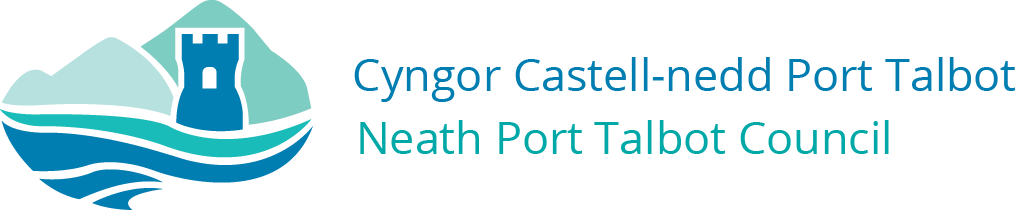 Gwasanaeth Addysg, Hamdden a Dysgu Gydol OesRhaglen Strategol Gwella YsgolionADRODDIAD AR YR YMGYNGHORIADCynnig i sefydlu ysgol cyfrwng Saesneg 3-11 yn lle ysgolion cynradd Alltwen, Godre’rgraig a LlangiwgEbrill 2023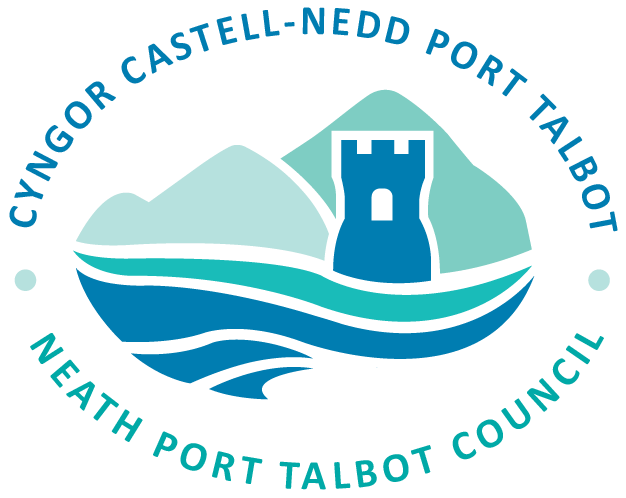 Ymateb i’r ymgynghoriad i sefydlu ysgol cyfrwng Saesneg 3-11 yn lle ysgolion cynradd Alltwen, Godre’rgraig a Llangiwg  - dadansoddiad a sylwadauCyflwyniadAr y 30 Tachwedd 2022, fe wnaeth Cabinet y Cyngor benderfynu ymgynghori ar gynnig i sefydlu ysgol 3-11 cyfrwng Saesneg yn lle ysgolion cynradd Alltwen, Godre’rgraig a Llangiwg, ynghyd â chanolfan cymorth dysgu ar gyfer hyd at 16 disgybl â datganiadau yn ymwneud ag Anhwylderau’r Sbectrwm Awtistig.  Roedd cyfnod yr ymgynghoriad o 5 Rhagfyr 2022 i 7 Chwefror 2023. Cynhwysir rhestr o ymgyngorieion yn Atodiad A. Mae’r adroddiad ar yr ymgynghoriad hwn yn crynhoi materion a godwyd gan yr ymgyngoreion yn ystod y broses ymgynghori.  Mae’n ymateb i’r rhain trwy gadarnhau a chynnig sylwadau, â rhesymau ategol.  Mae llawer o'r ymatebion yn ymwneud â materion tebyg, gyda’r mwyafrif o sylwadau yn cyfeirio tuag at y canfyddiad o golli meysydd chwarae Parc Ynysderw, pryderon traffig, effaith bosibl ar y gymuned a'r syniad nad oes angen ysgol newydd oherwydd y gellir trawsnewid yr ysgolion presennol i greu amgylcheddau dysgu'r 21ain ganrif ar eu safleoedd presennol.Mae safbwyntiau Estyn, yr arolygiaeth ysgolion, wedi’u cynnwys yn yr adroddiad ar yr ymgynghoriad hwn, ynghyd â nodiadau o gyfarfodydd gyda disgyblion.Mae angen darllen yr adroddiad hwn ar y cyd â’r ddogfen ymgynghori, ‘Cynnig i sefydlu ysgol cyfrwng Saesneg 3-11 yn lle ysgolion cynradd Alltwen, Godre’rgraig a Llangiwg’, y bydd pob un ohonynt yn dod i ben ar ôl hynny ar 31 Awst 2025.Cyd-destunMae’r Cyngor wedi ymgynghori â phartïon â buddiant ynghylch y cynnig i sefydlu ysgol cyfrwng Saesneg 3-11 â chanolfan cymorth dysgu arbenigol mewn adeilad newydd, ar gyfer disgyblion o ddalgylchoedd Ysgol Gynradd Alltwen, Ysgol Gynradd Godre’rgraig ac Ysgol Gynradd Llangiwg, y bydd pob un ohonynt yn dod i ben ar ôl hynny ar 31 Awst 2025. Cefndir y Cynnig Mae'r Cyngor yn gyfrifol am hyrwyddo safonau addysgol uchel ac am sicrhau addysg gynradd ac uwchradd effeithlon.  Cael yr ysgolion iawn yn y lle iawn a sicrhau eu bod yn addas ar gyfer y dysgwr yn yr 21ain ganrif yw'r her sy'n wynebu'r Cyngor.  Bydd cyflawni hyn yn cynnwys adolygu nifer a math yr ysgolion sydd gan y Cyngor yn ei ardal ac asesu a yw'r defnydd gorau yn cael ei wneud o adnoddau a chyfleusterau ai peidio.  Mae gweithredu'r Rhaglen Strategol Gwella Ysgolion (SSIP) yn golygu adolygu'r ddarpariaeth bresennol a phennu'r nifer a'r math o ysgolion sydd eu hangen i ddarparu addysg yn effeithiol ac yn effeithlon ar draws y Fwrdeistref Sirol.  Mae'n debyg y bydd yn arwain at newid sylweddol fydd yn golygu agor ysgolion newydd, cau ysgolion presennol, uno ysgolion, ffedereiddio ysgolion a hyrwyddo mentrau newydd sy'n cefnogi cydweithio rhwng ysgolion.  Mae'r Cyngor wedi penderfynu adolygu ei ddarpariaeth ar sail:safonau addysgolyr angen am leoedd a hygyrchedd ysgolionansawdd ac addasrwydd adeiladau ysgolionrheolaeth ariannol effeithiolMae'r cyngor yn bwriadu adeiladu ysgol gynradd newydd ar gyfer yr 21ain ganrif ar gyfer Cwm Tawe i ddisodli ysgolion cynradd Alltwen, Godre’rgraig  a Llangiwg,  y bydd pob un ohonynt yn dod i ben ar Awst 31ain 2025.Cynigwyd adeiladu’r ysgol newydd ar dir ym Mharc Ynysderw ym Mhontardawe ac y bydd yn rhan o gampws dysgu, iechyd a lles cymunedol sy'n cynnwys Ysgol Gymunedol Cwmtawe a Chanolfan Hamdden Pontardawe. Caiff y campws ei wella ymhellach drwy ychwanegu pwll nofio 25 metr newydd, gyda 6 lôn a phwll ychwanegol i ddysgwyr ar y safle i gyd-fynd â'r ddarpariaeth bresennol a gwella'r cynnig iechyd a lles i ddisgyblion a'r gymuned ehangach.Bydd yr ysgol gynradd gymunedol cyfrwng Saesneg newydd ar gyfer bechgyn a merched 3-11 oed yn cynnal 630 o ddisgyblion llawn amser a 140 o ddisgyblion oedran meithrin rhan-amser (70 am/70 pm) mewn cyfleuster newydd ar gyfer yr 21ain ganrif a fydd yn darparu amgylchedd addysgu a dysgu ysgogol mewn cyfleusterau o'r radd flaenaf.  Bydd yr ysgol newydd yn gwasanaethu dalgylchoedd cyfunol ysgolion cynradd Alltwen, Godre’rgraig  a Llangiwg a bydd ganddi ddigon o leoedd i ddisgyblion o'r ardal. Bydd disgyblion o'r tair ysgol bresennol yn trosglwyddo'n awtomatig i'r ysgol newydd yn amodol ar ddewis y rhieni. Caiff ei rheoli gan un pennaeth ac un corff llywodraethu a bydd ganddi un dyraniad cyllideb ac un grŵp o staff. Yn ogystal, bydd yr ysgol newydd yn darparu canolfan cymorth dysgu ar gyfer hyd at 16 o ddisgyblion â datganiadau ar gyfer anhwylderau'r sbectrwm awtistig (ASA). Bydd cyfle hefyd iddi ddod yn ganolfan gymunedol ar gyfer yr ardal, gan adeiladu ar y gwaith sydd eisoes yn cael ei wneud gan ganolfannau cymorth dysgu sefydledig ysgolion cynradd eraill.Caiff yr adeilad newydd ei ariannu ar y cyd gan arian grant cyfalaf Cymunedau Dysgu Cynaliadwy Llywodraeth Cymru a gallu benthyca darbodus y cyngor.Bydd cyfuniad adeilad newydd yr ysgol, y ddarpariaeth ASA arbenigol a'r pwll yn rhan o gampws dysgu, iechyd a lles cymunedol ar safle Parc Ynysderw, gan ategu darpariaeth bresennol Ysgol Gymunedol Cwmtawe a Chanolfan Hamdden Pontardawe. Trwy leoli cyfleusterau’r adeiladau newydd yn agos at Ysgol Gymunedol Cwmtawe, bydd y datblygiad yn galluogi disgyblion a staff o'r ddwy ysgol i elwa o fwy o weithio mewn partneriaeth, a fydd yn haws oherwydd eu bod yn agos at ei gilydd.Mae stoc adeiladau'r ysgol yn heneiddio ac mae'r Cyngor yn wynebu costau cynnal a chadw ac atgyweirio cynyddol. Wrth i arian a chyfle ddod ar gael bydd y Cyngor yn ceisio disodli ysgolion presennol gydag adeiladau newydd a chyfleusterau addysgu a dysgu o'r radd flaenaf. Bydd y cynnig hwn yn dileu tua £1.9m mewn gwaith ôl-groniad cynnal a chadw ar draws y tair ysgol, a bydd hefyd yn dileu trefniant safle rhanedig yn Ysgol Gynradd Llangiwg.Ar hyn o bryd, mae'r tair ysgol yn sefydliadau ar wahân, ar safleoedd gryn bellter oddi wrth ei gilydd. Gall creu un ysgol gynradd fwy arwain at fanteision cynyddol i staff a phlant, yn ogystal â galluogi defnydd mwy effeithlon ac effeithiol o adnoddau.  Y broses ymgynghoriAr 30 Tachwedd 2022, fe wnaeth Cabinet y Cyngor benderfynu ymgynghori ar gynnig i sefydlu ysgol 3-11 cyfrwng Saesneg yn lle ysgolion cynradd Alltwen, Godre’rgraig a Llangiwg, ynghyd â chanolfan cymorth dysgu ar gyfer hyd at 16 disgybl â datganiadau yn ymwneud ag Anhwylderau’r Sbectrwm Awtistig.  Roedd cyfnod yr ymgynghoriad o 5 Rhagfyr 2022 i 7 Chwefror 2023. Cynhwysir rhestr o ymgyngorieion yn Atodiad A. Anfonwyd y ddogfen ymgynghori at ymgyngoreion trwy e-bost, ac fe wnaeth ysgolion reoli’r broses o’i dosbarthu ymhlith cymunedau eu hysgol.  Roedd hefyd ar gael ar wefan y Cyngor.  Roedd copïau papur ar gael ar gais. Roedd fersiwn ar gyfer disgyblion o’r ddogfen ymgynghori hefyd ar gael i’r ysgolion i’w dosbarthu fel y bo’n briodol.Anfonwyd ymatebion i’r ymgynghoriad trwy gyfrwng e-bost, trwy’r post a thrwy borth ymgynghoriadau ar-lein y Cyngor. Roedd y ddogfen ymgynghori yn cynnwys manylion ynghylch sut i ymateb ac roedd dolenni at y porth ymgynghori ar-lein wedi’u cynnwys ar y wefan ac ar sianelau cyfryngau cymdeithasol y Cyngor. Roedd y ddogfen ymgynghori yn gwahodd pobl i gyflwyno barn a safbwyntiau mewn perthynas â’r cynnig.  Mae Cod Trefniadaeth Ysgolion Llywodraeth Cymru 2018 yn ei gwneud yn ofynnol i’r Cyngor ymgynghori ar ei gynnig a chyhoeddi adroddiad ar yr ymgynghoriad yn crynhoi unrhyw faterion a grybwyllwyd gan yr ymgyngoreion, ymateb y Cyngor i’r materion hynny, a barn Estyn am deilyngdod cyffredinol y cynnig.Bydd y cynnig a’r adroddiad ar yr ymgynghoriad hwn yn cael eu hystyried gan aelodau etholedig y Cyngor, ac os cytunir i fwrw ymlaen â’r cynlluniau yr ymgynghorwyd yn eu cylch, cam nesaf y broses fydd cyhoeddi hysbysiad statudol yn disgrifio’r cynnig.  Byddai’r hysbysiad hwn yn cael ei gyhoeddi am gyfnod o 28 diwrnod, a bydd modd cyflwyno gwrthwynebiadau ysgrifenedig yn ystod y cyfnod hwnnw.Os derbynnir gwrthwynebiadau, bydd adroddiad ar y gwrthwynebiadau yn cael ei gyhoeddi yn crynhoi’r gwrthwynebiadau ac ymateb y Cyngor iddynt.  Bydd Aelodau Etholedig y Cyngor yn ystyried y cynnig yn unol â’r gwrthwynebiadau a dderbyniwyd wrth benderfynu a ddylid gweithredu’r cynnig neu beidio.Cyfarfodydd YmgynghoriYn ystod cyfnod yr ymgynghoriad, cynhaliwyd cyfarfodydd wyneb yn wyneb gyda staff, llywodraethwyr a rhieni pob ysgol i ateb cwestiynau ac egluro agweddau o'r cynnig.Cynhaliwyd cyfarfodydd hefyd gyda disgyblion ysgolion cynradd Alltwen, Godre'rgraig a Llangiwg i gasglu eu barn ar y cynnig.Cynhaliwyd y cyfarfodydd canlynol: Tabl 1 Cynhaliwyd dau gyfarfod cyhoeddus hefyd, mewn person yn Ysgol Gymunedol Cwmtawe ar ddydd Llun 30 Ionawr, ac ar-lein ar ddydd Mercher 1 Chwefror.Rhannodd disgyblion yn y tair ysgol eu safbwyntiau am eu hysgolion presennol a mynegi eu pryderon ynghylch symud i ysgol newydd. Mae nodiadau ynghylch y sylwadau a wnaed a’r ymatebion a roddwyd gan swyddogion yn y cyfarfodydd ar gael yn Atodiad B. Dylid cydnabod fod nodiadau’r cyfarfodydd yn adlewyrchu dealltwriaeth y swyddogion o’r safbwyntiau a fynegwyd, ac fel y cyfryw, efallai nad ydynt yn ddehongliad llawn o’r sylwadau unigol a wnaed a’r ymholiadau a gafwyd.  Mewn perthynas â hyn ac i gynorthwyo i gynnal y broses ymgynghori, atgoffwyd disgyblion ym mhob cyfarfod y gallent anfon sylwadau ysgrifenedig os oeddent yn dymuno.Ymatebion i’r YmgynghoriadYmatebion ar-lein              	482E-byst                               	 114Ffurflenni ar bapur/llythyr    23Cafwyd cyfanswm o 619  ymateb Yn ogystal, cwblhaodd disgyblion Ysgol Gynradd Alltwen ffurflenni ymgynghori yn yr ysgol gyda'u hathrawon, gwnaeth disgyblion Cyfnod Allweddol 2 gwblhau ffurflenni unigol a gwnaeth disgyblion y Cyfnod Sylfaen gwblhau ymatebion fesul dosbarth cyfan, sef cyfanswm o 127 ymateb. Gwnaeth 70 o ddisgyblion Ysgol YGG Pontardawe hefyd lenwi ffurflenni ymgynghori unigol yn yr ysgol gyda staff.Gan gynnwys y rhain cyfanswm yr ymatebion oedd 816Yn erbyn             576O blaid                201Ddim yn siwr       39Cyfanswm           816Dychwelwyd 16 o ymatebion safonol yn datgan:Rwy'n gwrthwynebu'r cynnig o uno ysgolion cynradd Godre'rgraig, Llangwig ac Alltwen ar gaeau chwarae Ynysderw. Dwi'n teimlo nad yw hynny er budd y disgyblion, y gymuned, yr isadeiledd na'r iaith Gymraeg. Cofrestrwch hyn fel fy gwrthwynebiad i'r ymgynghoriad presennol. Byddai'n well gennyf weld ceisiadau ariannu newydd yn cael eu cyflwyno lle defnyddir cyllid ysgolion yr 21ain Ganrif i sicrhau bod Ysgol Godre'graig yn aros yng ngogledd y cwm er mwyn cynnal dewis cyfrwng Saesneg yno ac i Alltwen a Llangiwg gael eu gwella a'u huwchraddio yn eu lleoliadau presennol.Dylid nodi bod nifer o'r ymatebion ar-lein a gyflwynwyd yn union yr un fath neu'n debyg o ran cynnwys. Nid oedd yn ofynnol i ymatebwyr ar-lein adael enwau neu gyfeiriadau e-bost, felly nid yw'n bosibl gwybod a oedd ymatebion gan unigolion ar wahân neu gan un person yn cyflwyno ymateb dro ar ôl tro. Mae hefyd yn wir fod rhai ymatebwyr wedi cyflwyno ymateb ar-lein ac ymateb e-bost. Ni fu'n bosibl croesgyfeirio pob ymateb ond mae'n ymddangos bod y rhai a nodwyd yn gymharol fach o ran nifer ac nad ydynt yn ddigon sylweddol i awgrymu y byddai'r canlyniad cyffredinol yn wahanol, felly mae'r holl ymatebion wedi'u cyfrif a'u cynnwys ar gyfer ystyriaeth aelodau. Mae'r holl bwyntiau sy'n cael eu codi yn yr ymatebion i'r ymgynghoriad wedi'u cynnwys yn yr adroddiad a cheir ymateb iddynt yn unol â hynny.Er bod manylion nifer yr ymatebion i’w gweld isod, ni ddylid rhoi unrhyw bwys penodol i’r nifer a dderbyniwyd oherwydd y safbwyntiau a’r materion a fynegwyd sydd wedi hysbysu’r adroddiad ar yr ymgynghoriad hwn.  Tabl 2Disgyblion - 238 Rheini/Gofalwyr – 201Staff – 10Llywodraethwyr – 12Darpar rieni – 46Aelodau’r Gymuned – 258Eraill – 36Amhenodol - 2Tabl 3Cafwyd yr ymatebion dilynol hefyd:5 Chorff LlywodraethuYsgol Gynradd Alltwen, YGG Trebannws ac YGG PontardaweCyngor Tref Pontardawe2 Gyngor Cymuned (Cilybebyll ac Ystalyfera)ESTYNRhAGTŷ’r GwrhydMenter IaithMS Sioned WilliamsBydd copïau o’r holl ymatebion ysgrifenedig ar gael i’r Aelodau cyn cyfarfod Cabinet y Cyngor, ble caiff y cynnig a’r adroddiad ar yr ymgynghoriad eu hystyried. Trosolwg o'r sylwadauNodir crynodeb o'r sylwadau a gafwyd o blaid ac yn erbyn y cynnig isod.Yn cefnogi'r cynnig –• Addysg – bydd cyfleusterau pwrpasol yn gwella safonau a chyfleoedd; llai o grwpiau oedran mewn un dosbarth; cyfleoedd i ddefnyddio cyfleusterau gwyddoniaeth a thechnoleg yr ysgol gyfun; gwell mynediad at gyfleusterau chwaraeon a mwy o athrawon arbenigol, technoleg newydd a chyfleusterau modern;• Lles disgyblion – cyfleoedd gwych i chwaraeon a gweithgareddau awyr agored; yn gwella lles corfforol a meddyliol yn y cwm am genedlaethau i ddod; bydd disgyblion ASA yn derbyn addysg arbenigol mewn cyfleusterau pwrpasol a bydd hyn yn gwneud gwahaniaeth enfawr iddynt; yn darparu amgylchedd diogel i blant• ADY - mae cynnwys y Ganolfan Gefnogi Dysgu yn cael ei groesawu; Ni ddylai disgyblion ASA orfod teithio'n bell i gael mynediad at ddarpariaeth; bydd cyfleusterau pwrpasol yn well i ddisgyblion;• Traffig – mae'r parcio a'r mynediad presennol yn broblematig yn yr ysgol (gyfredol) ac mae'n beryglus i oedolion a phlant; traffig ym Mharc Ynysderw yn bryder ac mae'n rhaid mynd i'r afael â hi• Parc Ynysderw a Chyfleusterau Hamdden – byddai argaeledd caeau chwarae a chyfleusterau hamdden ar y safle yn fuddiol i ddisgyblion; cyfleusterau gwych i'r gymuned• Effaith Gymunedol – gwell cyfleusterau i'r gymuned; rhoi cyfle i'r gymuned gyfan brofi cyfleuster newydd y mae mawr ei angen• Cyllid – byddai buddsoddi yn yr adeiladau hyn sydd wedi oedi yn economi ffug; dylid buddsoddi i roi cyfle i'n plant; mae’r cynnig yn gwneud defnydd effeithiol ac effeithlon o adnoddauYn erbyn y cynnig –• Addysg – ni fyddai'r ysgol newydd arfaethedig yn gallu darparu cystal neu well addysg na'r ysgolion presennol; nid yw cyfleusterau adeiladu newydd yn golygu safonau gwell;• Lles disgyblion – nid yw ysgolion mwy yn gallu darparu'r un anogaeth a gofal ag ysgolion llai; byddai'r cynnig yn effeithio'n negyddol ar ddisgyblion;• Maint yr ysgol – mae ysgolion mwy yn cynnig safonau a phrofiadau addysgol tlotach i'r disgyblion; mae gormod o ddisgyblion mewn un ysgol yn arwain at ddiffyg sylw a dosbarthiadau mwy gyda llai o staff; mae disgyblion yn annhebygol o wneud ffrindiau• Darpariaeth ADY – mae'r ddarpariaeth yn rhy fach ac nid yw'n cyfrif am y plant sydd eisoes yn yr ysgolion; dylid gwneud mwy i gefnogi disgyblion ag ADY yn gyffredinol• Rheoli traffig – bydd y cynnig yn creu anhrefn o amgylch Parc Ynysderw; mae'r sefyllfa eisoes yn wael iawn a bydd hyn yn ei gwneud yn waeth• Trafnidiaeth - Mae hyn yn atal disgyblion rhag cerdded i'r ysgol ac yn cynyddu tagfeydd a llygredd; nid oes llwybrau cerdded addas; nid yw'n dderbyniol i ddisgyblion deithio ar fws; bydd yna effaith negyddol ar ddisgyblion meithrin am nad ydyn nhw'n gymwys i dderbyn trafnidiaeth• Parc Ynysderw a Chyfleusterau Hamdden – bydd y caeau yn cael eu colli gan achosi effaith negyddol ar iechyd a lles defnyddwyr a'r gymuned yn gyffredinol; ni ddylid cynnwys y pwll yn y cynnig, mae hyn yn ymwneud ag addysg nid hamdden;• Effaith gymunedol – bydd symud yr ysgolion o'u cymunedau yn cael effaith negyddol; ysgolion yw bywyd y gymuned; ni fydd unman arall i ddigwyddiadau cymunedol gael eu cynnal;• Niferoedd y disgyblion - nid yw niferoedd y disgyblion yn gwneud synnwyr; mae'r ysgol yn rhy fawr i'r disgyblion yn yr ysgolion presennol felly bydd rhaid i ysgol arall gau• Cyllid – mae amcangyfrifon costau ar gyfer yr ysgol newydd wedi dyddio ac felly'n gamarweiniol; gellir adnewyddu neu ailfodelu'r ysgolion presennol er mwyn darparu amgylcheddau dysgu'r 21ain ganrif ac y byddai hwn yn opsiwn rhatach neu fwy cost effeithiol na'r cynllun arfaethedig; mae'r ffigyrau cyllid fesul disgybl yn y ddogfen ymgynghori yn seiliedig ar niferoedd tebygol disgyblion, nid niferoedd disgyblion go iawn felly mae’r amcangyfrif o effeithlonrwydd yn gamarweiniol; dylid mynd i'r afael ag ôl-groniad cynnal a chadw - mae hwn yn opsiwn rhatach.• Effaith ar y Gymraeg – byd ysgol Saesneg wedi'i hadeiladu o'r newydd yn fwy deniadol i rieni ac felly bydd niferoedd disgyblion yn yr ysgolion Cymraeg presennol yn gostwng; bydd ysgol mor fawr yn effeithio'n negyddol ar yr iaith yn ardal Pontardawe;Ymatebion Cyrff Llywodraethu Mae Cyrff Llywodraethol ysgolion cynradd Alltwen, Godre'rgraig a Llangiwg yr un wedi ymateb i'r cynnig. Does yr un o'r cyrff llywodraethu yn cefnogi'r cynnig.Mae Corff Llywodraethol Ysgol Gynradd Alltwen yn codi pryderon ynghylch yr effeithiau ar yr iaith Gymraeg, y plant, y gymuned, a gwybodaeth ystadegol.Mae Cadeirydd Corff Llywodraethol Ysgol Gynradd Godre'rgraig yn codi pryderon ynghylch yr angen am ysgol cyfrwng Saesneg yng ngogledd Cwm Tawe, amddifadedd a phellter i'r ysgol, dewis amhriodol o leoliad newydd, Cwricwlwm, maint arfaethedig ysgol newydd, a diffyg cefnogaeth rhieni ar gyfer yr ysgol newydd.Dywed Corff Llywodraethol Ysgol Gynradd Llangiwg yn eu hymateb hwy 'Rydym yn credu'n gryf nad yw'r ysgol newydd er lles ein plant. Teimlwn y bydd addysg y plant, a'u gallu i ragori yn cael ei effeithio'n niweidiol pe baen nhw'n cael eu symud i'r ysgol newydd.'  Yn ogystal mae'r llywodraethwyr wedi cyflwyno cynnig amgen gyda'r bwriad ' i gynnig yr amgylchedd 21ain ganrif gorau o fewn y gymuned'.Mae'r wybodaeth sydd wedi ei ddarparu wedi ei gynnwys er mwyn i'r aelodau ei hystyried. Er ei bod yn amlwg bod y cynnig amgen wedi cael ei ystyried ac yn cynnwys elfennau o ysgol newydd o'r 21ain ganrif, byddai angen mwy o drafodaethau rhwng swyddogion a'r llywodraethwyr i ddeall a rhoi sylwadau priodol ar y cynnig, ac nid yw cyfyngiadau amser yn caniatáu hynny. Fodd bynnag, ym marn swyddogion, arwyddion cynnar yw y byddai'n anodd iawn cyflawni safonau Ysgol yr 21ain Ganrif gan ddefnyddio adeilad presennol yr ysgol Gynradd, hyd yn oed gydag adnewyddu ac estyniadau helaeth fel yr amlinellir gan Lywodraethwyr, sydd hefyd yn dibynnu'n helaeth ar gaffael dau ddarn o dir nad yw ym mherchnogaeth y Cyngor ar hyn o bryd.Yn ogystal â'r ansicrwydd ynghylch prynu tir, mae'n ymddangos bod y Llywodraethwyr yn awgrymu y byddai'r cynnig amgen yn lletya hyd at 162 o ddisgyblion lle mewn gwirionedd er mwyn darparu ar gyfer pob disgybl yn y dalgylch mae'n debygol y byddai angen Ysgol Gynradd Llangiwg, fel ysgol unigol, fod â lle i 233 o ddisgyblion llawn amser (1 dosbarth mynediad).Pryderon a heriau cynnar eraill gyda chynnig amgen y Llywodraethwyr fel y'u cyflwynir yw;• Byddai pedair allan o bum ystafell ddosbarth yn aros ar gyfartaledd 20% o dan y maint disgwyliedig• Byddai cyfleusterau cyfagos yn cael eu cyfaddawdu e.e. cegin/neuadd/llyfrgell/toiledau• Caeau chwarae oddi ar y safle• Parcio oddi ar y safle ar gyfer staff, ymwelwyr, ardaloedd gollwng i rieni (yn ddibynnol ar gaffael tir)• Heriau sylweddol i gyflawni Carbon sero-net neu hyd yn oed BREEAM Excellent sy'n rhan o amodau grant Llywodraeth Cymru• Pryderon hygyrchedd cyffredinol wrth symud rhwng ardaloedd addysgu a chwarae• Safle meithrin yn annhebygol o allu darparu ar gyfer canolfan cymorth dysgu, neuadd chwaraeon ac ATP newydd• Trefniadau logistaidd ar gyfer ardywallt disgyblion yn ystod unrhyw gyfnod adeiladuEr gwaethaf y pryderon a'r heriau cychwynnol uchod, os na fydd y cynnig presennol sy'n cael ei ymgynghori arno yn mynd yn ei flaen ac mae cynnig annibynnol yn y dyfodol ar gyfer Llangiwg yn cael ei ystyried yna byddai'n fuddiol i'r drafodaeth honno ddigwydd a chaiff hyfywedd y cynnig ei ddadansoddi ymhellach yn ystod y cam hwnnw.Cafwyd ymatebion hefyd gan gyrff llywodraethu YGG Pontardawe ac YGG Trebannws. Mae’r ddau ymateb yn canolbwyntio ar effaith posibl y cynnig ar ysgolion cyfrwng Cymraeg yn yr ardal ac ar ddatblygiad y Gymraeg yn ei chyfanrwydd. Nid yw'r un o'r ddau gorff llywodraethu yn cefnogi'r cynnig.Ymatebodd 12 o Lywodraethwyr ysgolion unigol i'r ymgynghoriad ar-lein o ysgolion cynradd Alltwen, Godre'rgraig a Llangiwg ac Ysgol Gymunedol Cwmtawe, YGG Trebannws ac YGG Pontardawe. Amlygodd 10 ohonynt eu bod yn ymateb fel Llywodraethwyr tra nodwyd 2 ohonynt eu bod yn ymateb fel 'arall' gan nodi eu bod hefyd yn Llywodraethwyr. Mae 5 o'r Llywodraethwr yn cefnogi'r cynnig tra nad yw'r 7 arall yn cefnogi'r cynnig. Cynghorau Cymunedau a ThrefiCafwyd ymatebion gan Gyngor Cymuned Cilybebyll, Cyngor Cymuned Ystalyfera a Chyngor Tref Pontardawe. Cododd Cyngor Cymuned Cilybebyll bryderon y byddai angen cynnal y gweithgareddau ysgol a chymunedol sydd wedi'u dadleoli yng Nghanolfan Gymunedol Alltwen gan godi pryderon ynghylch cyllid ar gyfer addasiadau i'r adeilad.Nid oes unrhyw gyfeiriad ar unrhyw adeg yn y ddogfen ymgynghori at weithgareddau ar ôl ysgol sydd angen digwydd yng Nghanolfan Gymunedol Alltwen , disgwylir yn llawn y byddai unrhyw weithgareddau yn digwydd yn yr ysgol newydd arfaethedig, gyda'i chyfleusterau pwrpasol, gwell. Nid yw'n glir chwaith pa weithgareddau cymunedol sy'n cael eu cyfeirio atynt gan nad yw'r Asesiad Effaith Cymunedol yn nodi unrhyw weithgareddau cymunedol sy'n digwydd yn yr ysgol bresennol y byddai angen eu dadleoli.Mae'r ymateb hefyd yn dweud 'Roedd opsiynau eraill a gyflwynwyd yn yr ymgynghoriadau wedi cael eu diystyried heb ddigon o esboniad'.  Fodd bynnag, mae'r Tabl Opsiynau yn Atodiad B, yn y Ddogfen Ymgynghori, yn darparu 15 o opsiynau gyda'r manteision a'r risgiau sy'n gysylltiedig â phob un, gan ddangos pam fod yr opsiwn wedi'i ystyried a pham nad oedd wedi cael ei datblygu ymhellach.Nododd Cyngor Cymuned Ystalyfera yn eu hymateb bod 80% o'r disgyblion yng Ngodre'rgraig yn ddisgyblion dalgylch pan fod dros 30% o'r disgyblion sy'n mynychu'r ysgol mewn gwirionedd yn teithio o du allan i'r dalgylch. Mae'r ymateb hefyd yn nodi nad oes llwybrau cerdded diogel i ddisgyblion o fewn 3 milltir i'r ysgol - mewn gwirionedd byddai disgyblion oed cynradd sy'n byw dros 2 filltir o'r ysgol yn gymwys i wneud cais am gymorth trafnidiaeth, ac i'r rhai o fewn y radiws dwy filltir, mae llwybrau cerdded addas ar gael.Mae'r ymateb hefyd yn nodi bod 1 ysgol gynradd Gymraeg ac 1 ysgol gynradd cyfrwng Saesneg wedi bodoli erioed yn hanesyddol yn ardal Cyngor Cymuned Ystalyfera. Byddai cau Ysgol Gynradd Godre'r Graig yn barhaol yn arwain at lai o ddewis gan drigolion lleol ynglŷn â pha ysgol i anfon eu plant - gellid ystyried dileu'r dewis hwn yn wahaniaethol. Ni fyddai swyddogion yn cytuno â'r datganiad hwn- mae yna lawer o bentrefi ar draws CNPT ac yn wir Cymru lle nad oes ysgol leol o'r naill gyfrwng iaith na'r llall. Mewn gwirionedd mae gan Gwm Tawe Uchaf nifer o ysgolion cynradd o fewn mynediad cymharol hawdd i Godre'r Graig gan gynnwys Ysgolion Cymraeg YG Ystalyfera, YGG Cwmllynfell ac Ysgol Gynradd Dyffryn Y Glowyr, ac ysgolion Saesneg Ysgol Bryntawe ac Ysgol Golwg Y Cwm.Yn ogystal mae'r ymateb yn awgrymu y dylid cynnwys Ysgol Gynradd Rhyd-y-fro yn y cynnig ac nid Godre'rgraig. Mae hyn yn cael sylw mewn mannau eraill yn yr adroddiad hwn.Nododd Cyngor Tref Pontardawe 'Nid yw'r ymgynghoriad yn ystyried ehangu'r ddarpariaeth caeau chwarae ym Mhontardawe yn y dyfodol, yn seiliedig ar y rhagamcaniadau presennol ac yn enwedig gyda’r cynnydd yn nifer y merched sy'n dymuno chwarae pêl-droed a chreu timau merched'. Mae'r ddogfen ymgynghori yn esbonio na ddylid colli darpariaeth y meysydd chwarae o ganlyniad i'r cynnig hwn a bod y cynnig yn ceisio gwella'r cyfleusterau chwaraeon a hamdden ar y safle. Byddai unrhyw gynlluniau ar gyfer datblygu'r safle yn y dyfodol yn cael eu hystyried ar yr adeg berthnasol ac ni ddylai fod yn rhan o'r ymgynghoriad hwn, sy'n ymwneud â sefydlu ysgol newydd mewn adeilad newydd.Mae sylwadau ychwanegol a dderbyniwyd gan y cynghorau cymunedau a threfi yn cael sylw mewn mannau eraill yn yr adroddiad hwn.EstynMae Estyn o’r farn fod y cynnig hwn yn debygol o gynnal y ddarpariaeth addysg gynradd cyfrwng Saesneg bresennol yn yr ardal o leiaf, a bod y cynnig yn ‘debygol o ddylanwadu’n gadarnhaol ar ddarpariaeth ar gyfer disgyblion oedran cynradd yn yr ardal. Mae’n debyg y byddai cyfleusterau newydd yn darparu buddion o ran llesiant disgyblion ac yn gwella darpariaeth y cwricwlwm. Dylai darpariaeth ychwanegol trwy gyfrwng canolfan cymorth dysgu fod yn fuddiol i ddisgyblion sydd ag anhwylderau’r sbectrwm awtistig. Mae pwll nofio newydd yn debygol o wella darpariaeth iechyd a llesiant yn yr ardal.’Ym marn Estyn, ‘Mae’r cynigydd wedi ystyried parhad darpariaeth y cwricwlwm ar gyfer pob disgybl yn briodol. Rhagwelir y bydd y cynnig yn fuddiol o ran darparu’r cwricwlwm ac yn cynnig profiadau dysgu gwell sy’n deillio o boblogaeth fwy o ddisgyblion a chyfleusterau pwrpasol.’Nododd Estyn hefyd fod ‘y cynigydd wedi rhoi ystyriaeth briodol i effaith y cynnig ar y Gymraeg’. Dywed Estyn hefyd nad yw’r cynnig yn ymddangos fel pe bai’n ystyried effaith mwy o draffig nac anawsterau mynediad na sut y byddir yn lliniaru’r risgiau a nodwyd, sef disgyblion yn gwrthwynebu newid, mwy o amser teithio a chymorth llai effeithiol â llesiant mewn ysgol fwy. Ymatebir i sylwadau Estyn yn adrannau’r adroddiad sy’n ymwneud ag  Ansawdd a Safonau Addysg, Rheoli’r Safle Arfaethedig a Thraffig, a Thrafnidiaeth a Theithio.Mae’r ymateb llawn ar gael yn Atodiad C. Aelodau’r SeneddMae Sioned Williams, Aelod o'r Senedd dros Dde Orllewin Cymru, wedi mynegi ei gwrthwynebiad i'r ysgol arfaethedig ac yn gwneud nifer o sylwadau gan gynnwys pryderon ynghylch buddion addysgol, mynediad a hygyrchedd, effaith ar yr iaith Gymraeg a hygyrchedd mannau gleision. Nodir ac ymatebir i'r sylwadau hyn o fewn yr adroddiad hwn.Mae'r ymateb hefyd yn dweud mai bwriad rhaglen Ysgolion yr 21ain Ganrif yw gwella addysg, nid darparu cyllid ar gyfer gwasanaethau hamdden lleol sydd dirfawr angen buddsoddiad ac sydd wedi cael eu hesgeuluso ers blynyddoedd. Mae'n nodi felly bod cyfeirio at ddatblygu cyfleusterau hamdden yn y cynllun yn amhriodol ac yn ffordd sinigaidd o geisio ennill cefnogaeth i'r cynllun.Mae'n wir nad yw ymgynghori ar y pwll nofio newydd arfaethedig yn ofynnol i'r Cod Trefniadaeth Ysgolion, fodd bynnag mae'n rhan o'r cynnig cyffredinol i greu campws cymunedol iechyd a lles, a bod cyllid ar gyfer y pwll a'r ysgol wedi'i sicrhau fel rhan o grant cyfalaf Cymunedau Dysgu Cynaliadwy Llywodraeth Cymru fel un cynllun.Gallai hepgor manylion am y pwll o'r ddogfen ymgynghori gael eu hystyried fel methu â chynnwys yr holl ffeithiau ynghylch y cynnig ac o bosib, gellid ei farnu'n gamarweiniol.Ymateb swyddogionAnsawdd a safonau AddysgDaeth sylwadau i law sy'n datgan y bydd ansawdd addysg yn dirywio o ganlyniad i'r cynnig. Mae’r ddogfen ymgynghori yn cynnwys gwybodaeth fanwl am ansawdd a safonau addysg yn y tair ysgol, a chydnabyddir fod y tair wedi gwneud cynnydd yn ystod blynyddoedd diweddar ac mae Estyn yn barnu eu bod yn ‘Dda’ mewn sawl maes. Bydd yr ysgol newydd arfaethedig yn ychwanegu at hyn ac yn datblygu’r cynnydd a wnaed gan yr ysgolion unigol, ac nid oes rheswm i gredu y byddai’r cynnig hwn yn effeithio’n negyddol ar safonau. Yn eu hymateb i’r cynnig, dywed Estyn: ‘Mae’r cynigion yn debygol o gael effaith gadarnhaol ar ddarpariaeth i ddisgyblion oedran cynradd yn yr ardal. Yn ôl pob tebyg, bydd cyfleusterau newydd yn cynnig buddion i les disgyblion ac yn gwella cyflwyno’r cwricwlwm. Dylai darpariaeth ychwanegol trwy ganolfan cymorth dysgu fod o fudd i ddisgyblion oedran cynradd ag ASA. Mae pwll nofio newydd yn debygol o wella’r ddarpariaeth ar gyfer iechyd a lles yn yr ardal.’Mae’r cynnig yn gyfle i ddarparu amgylchedd addysgu a dysgu ysgogol mewn cyfleusterau o’r radd flaenaf sy’n gweddu i’r 21ain Ganrif ac a wnaiff ddylanwadu’n gadarnhaol ar hunan-barch a llesiant disgyblion, a bydd yn ceisio sicrhau gwelliannau pellach o ran deilliannau dysgu i blant o bob rhan o’r ystod gallu. Yn sgil ysgol newydd, ceir mwy o ddewisiadau a chyfleoedd gwell, oherwydd ceir mwy o le a chyfleusterau gwell.  Yn adroddiad Estyn yn 2007, 'Gwerthusiad o berfformiad ysgolion cyn ac ar ôl symud i adeiladau newydd neu adeiladau wedi’u hadnewyddu’n sylweddol’, adroddir bod cyrhaeddiad a chyflawniad disgyblion yn gwella'n sylweddol pan fyddant yn symud i adeiladau newydd neu adeiladau a adnewyddwyd yn sylweddol.Bydd corff llywodraethu ac uwch dîm arwain yr ysgol arfaethedig yn ceisio adeiladu ar lwyddiant y tair ysgol gynradd a defnyddio’r sgiliau y gwnaiff y staff eu cyfrannu i sicrhau pontio didrafferth a pharhau â’u llwyddiant. Yn ystod blynyddoedd diweddar, mae nifer o ysgolion newydd wedi agor yng Nghastell-nedd Port Talbot, ar gyfer disgyblion cynradd ac uwchradd. Yn groes i sylwadau a gafwyd yn ystod yr ymgynghoriad, nid oes unrhyw un o’r ysgolion newydd yn ‘methu’, ac mae’n wir fod arolygon Estyn ac ymweliadau monitro ac adolygiadau gan yr awdurdod lleol wedi canfod fod y cyfleusterau ychwanegol sydd ar gael a’r amgylchiadau gwell ar gyfer addysgu a dysgu wedi dylanwadu’n gadarnhaol ar ddisgyblion, rhieni, staff a’r gymuned. Mae adroddiadau Estyn ar gael ar-lein - https://www.estyn.llyw.cymru/inspection-reports Llesiant disgyblion Cafwyd sylwadau sy’n awgrymu y gwnaiff llesiant disgyblion ddioddef os gwnaiff y cynnig fynd rhagddo. Nid oes rheswm i ragdybio y byddai hynny’n digwydd, naill ai oherwydd symudiad i’r ysgol newydd arfaethedig neu oherwydd maint yr ysgol. Nodir fod yr ysgolion presennol yn darparu gofal a chymorth da, ac nid oes unrhyw beth i awgrymu na wnaiff yr ysgol newydd gynnig yr un peth o leiaf. Mae cyfweliadau anffurfiol a gynhaliwyd gydag aelodau cymunedau ysgolion yng Nghastell-nedd Port Talbot ble mae ysgolion wedi uno neu ble mae disgyblion wedi symud o ysgol fechan sydd wedi cau i ysgol fwy wedi dangos y bydd disgyblion yn addasu i’r amgylcheddau newydd yn gyflym iawn, yn gwneud ffrindiau newydd, ac nid oes effaith negyddol ar eu cynnydd addysgol.Cafwyd sylwadau sy’n awgrymu na wnaiff adeilad newydd ddylanwadu’n gadarnhaol ar lesiant. Mae’n wir y gall arweinyddiaeth effeithiol mewn cyfleusterau pwrpasol, ac amgylchedd a gwasanaethau’r ysgol ddylanwadu ar iechyd a llesiant disgyblion. Mewn adroddiad o’r enw ‘Iach a hapus – effaith yr ysgol ar iechyd a llesiant disgyblion’ a gyhoeddwyd gan Estyn ym Mehefin 2019, mae’n datgan fod ysgolion sydd ag ymagwedd gynhwysol ac ysgol gyfan at gefnogi iechyd a llesiant disgyblion yn ceisio sicrhau fod profiad beunyddiol disgyblion yn yr ysgol yn gyson â negeseuon a roddir ynghylch iechyd a llesiant mewn gwersi, gwasanaethau boreol, ac ym mholisïau ysgolion. Mae’r ysgolion hyn yn datblygu disgyblion i fod yn unigolion iach a hyderus sy’n barod i fyw bywyd boddhaus fel aelodau gwerthfawr o’r gymdeithas – un o bedwar diben y cwricwlwm newydd i Gymru sy’n cael ei ddatblygu.  Dyma rai o’r ffactorau a oedd gan ysgolion da: Polisïau ac arferion sy’n sicrhau bod disgyblion yn gwneud cynnydd da yn eu dysgu; dysgu proffesiynol parhaus i’r holl staff sy'n eu galluogi i gefnogi iechyd a lles disgyblion, ac amgylchedd a chyfleusterau sy'n hyrwyddo iechyd a lles da, fel lle i chwarae, cymdeithasu ac ymlacio yn ystod amseroedd egwyl. Mae'n wir y bydd yr ysgol newydd arfaethedig yn darparu'r agweddau pwysig hyn yn llawer mwy effeithiol na’r ysgolion presennol.  Gall ffactorau eraill sy’n cynnal iechyd a llesiant disgyblion gael eu trosglwyddo o’r arferion da yn yr ysgolion presennol i’r ysgol newydd ac mae’r rhain yn cynnwys: arweinwyr sy’n ‘gwneud y dweud’ ynghylch cefnogi iechyd a llesiant disgyblion; diwylliant anogol, lle mae perthnasoedd cadarnhaol yn galluogi disgyblion i ffynnu; cymuned ac ethos cynhwysol; gwybodaeth fanwl am iechyd a llesiant disgyblion sy’n dylanwadu ar bolisïau a chamau gweithredu; cwricwlwm eang a chytbwys, sy’n cynnwys profiadau dysgu unigol yn seiliedig ar dystiolaeth, sy’n hybu iechyd a llesiant; gofal bugeiliol cefnogol ac ymyriadau wedi’u targedu ar gyfer disgyblion y mae arnynt angen cymorth ychwanegol; cysylltiadau effeithiol ag asiantaethau allanol a phartneriaethau agos â rhieni a gofalwyr.Yn ogystal, mae Estyn yn nodi yn eu hymateb i'r cynnig, ‘Nodir y bydd disgyblion yn elwa ar amgylchedd addysgu a dysgu ysgogol mewn adeilad o’r radd flaenaf. Dylai hyn gael effaith gadarnhaol ar hunan-barch a lles disgyblion’.Mae pryderon wedi’u mynegi am ddisgyblion yn colli ffrindiau pe bai’r cynnig yn mynd rhagddo. Dylid nodi, os bydd yr holl ddisgyblion yn y tair ysgol ar adeg eu cau yn trosglwyddo i’r ysgol newydd arfaethedig, gellir cynnal ac ehangu grwpiau ffrindiau. Mae’n wir fod cynlluniau blaenorol i ad-drefnu ysgolion wedi sicrhau fod disgyblion yn parhau’n rhan o’u grwpiau ffrindiau agos, gyda staff sydd eisoes yn gyfarwydd iddynt, i sicrhau fod y broses o bontio mor ddidrafferth ag y bo modd. Disgwylir y byddai tîm arweinyddiaeth yr ysgol newydd arfaethedig hefyd yn cydnabod pwysigrwydd hyn ac yn sicrhau y caiff ei ystyried.  -Maint yr ysgolDaeth sylwadau i law sy'n dweud y bydd maint yr ysgol yn atal addysgu a dysgu effeithiol, ac na fydd disgyblion yn gwneud y lefelau cynnydd disgwyliedig. Mewn ymateb i'r honiadau hyn gellir gweld y gall darpariaeth addysg fod yn fwy effeithiol mewn ysgolion mwy. Mae adroddiad ‘Maint ysgolion ac effeithiolrwydd addysgol’ a gyhoeddwyd gan Estyn yn Rhagfyr 2013 yn datgan fod ‘darpariaeth y cwricwlwm yn well mewn ysgolion mawr’ – mae hyn yn golygu y gall ysgolion mwy darparu llawer fwy o gyfleodd ar gyfer addysgu a dysgu. Mae’r adroddiad yn cynnwys manylion llawn ac yn cynnwys dadansoddiad o’r data a gasglwyd gan Estyn.Nid yw'r dystiolaeth sydd ar gael yn ategu sylwadau a dderbyniwyd yn nodi y byddai poblogaeth fwy o ddisgyblion yn llesteirio datblygiad cymdeithasol plant. Mae sgiliau cymdeithasol yn dibynnu ar y gallu i gyfathrebu’n effeithiol. Unwaith yn rhagor, yn ‘Maint Ysgolion ac Effeithiolrwydd Addysgol’ dywed Estyn fod ‘deilliannau asesu yn y Cyfnod Sylfaen yn gwella yn ôl maint yr ysgol ar gyfer medrau iaith, llythrennedd a chyfathrebu’.Bydd nifer fwy o blant yn yr un grŵp oedran yn cynnig mwy o gyfleoedd i gymdeithasoli, nid llai.  Mae Estyn hefyd yn canfod fod agweddau o ddatblygiad cymdeithasol yn rhagorol mewn 15% o ysgolion cynradd mawr.Nid yw creu cymuned ysgol fwy yn golygu o reidrwydd fod ‘naws deuluol’ yr ysgolion yn dod i ben, ond efallai y bydd angen cynllunio mwy gofalus i sicrhau hynny.  Mae’n bosibl creu ‘ysgolion bychan’ neu gymunedau o fewn strwythur yr ysgol fwy, naill ai trwy grwpiau blwyddyn/cyfnodau, ble cynllunnir gweithgareddau a digwyddiadau ar gyfer plant y dosbarthiadau penodol hynny a’u rheini, neu trwy systemau megis Grwpiau Llysoedd, ble caiff plant a dosbarthiadau eu hisrannu’n adrannau ar wahân o fewn pob dosbarth ar gyfer digwyddiadau sydd fel arfer yn gystadleuol eu natur, megis diwrnodau chwaraeon neu eisteddfodau.Efallai y bydd hi’n anoddach i bob aelod o staff adnabod pob disgybl unigol yn ôl ei enw wrth i’r boblogaeth o ddisgyblion gynyddu. Awgrymwyd y dylai’r Pennaeth adnabod pob disgybl i sicrhau fod safonau cyflawni yn gwella.  Fodd bynnag, er bod dysgu enwau ac wynebau’r disgyblion yn fedr clodwiw y gall llawer o benaethiaid ei chyflawni, nid yw’n sicrhau llwyddiant i’r disgyblion hynny. Ceir amrywiaeth helaeth o drefniadau a ddefnyddir gan dimau arweinyddiaeth i fonitro cynnydd disgyblion unigol ym mhob ysgol yng Nghastell-nedd Port Talbot, ac mae hyn yn rhan o’r adolygiad o berfformiad ysgolion y bydd ysgolion yn ei gael yn flynyddol. Mae rhai ymgyngoreion wedi mynegi pryder am berthnasoedd rhwng staff a rhieni mewn ysgol fwy, gan nodi y bydd perthnasoedd da yn amhosibl yn sgil poblogaeth mor fawr o ddisgyblion. Unwaith yn rhagor, nid oes tystiolaeth ar gael i awgrymu fod hyn yn broblem mewn ysgolion mwy. Er gwaethaf maint yr ysgol gyfan, mae’n debygol y bydd dosbarthiadau yn yr ysgol yn cynnwys 30 disgybl neu lai, ac nid oes rheswm i ddisgwyl na fydd athrawon a staff cymorth yn adnabod disgyblion eu dosbarth cystal ag y maent mewn unrhyw ysgol arall. Disgwylir yn yr un modd y bydd perthnasoedd â rhieni yr un mor bwysig i’r staff yn yr ysgol newydd arfaethedig ag y maent yn y tair ysgol bresennol. Ni ddisgwylir y bydd cysylltiadau rhieni â’r ysgol newydd arfaethedig yn salach nag ydynt ar hyn o bryd, a gall nifer fwy o rieni olygu cymuned ysgol fwy bywiog ac amrywiol i gefnogi gweithgareddau’r ysgol ac i sefydlu grwpiau cynorthwyo. Ni ddylai perthnasoedd da sydd wedi’u sefydlu rhwng yr ysgol, rhieni a’r gymuned gael eu colli os bydd mwyafrif y staff o’r ddwy ysgol yn trosglwyddo i’r ysgol newydd fel y rhagwelir, oherwydd byddai hyn yn golygu fod y cyfoeth o brofiad a gwybodaeth leol sy’n bodoli ar hyn o bryd yn cael eu cynnal a’u datblygu at y dyfodol. Mae pryderon hefyd wedi'u codi y bydd cymuned fwy yr ysgol yn effeithio ar y cyfleoedd i rieni feithrin cyfeillgarwch. Unwaith eto does dim rheswm pam y byddai niferoedd mwy o rieni yn atal cyfeillgarwch rhag cael eu ffurfio. Bydd llawer o rieni yn parhau i gael y cyfle i gerdded i'r ysgol gyda rhieni eraill; yn ogystal bydd y rhieni hynny sydd â disgyblion sy'n teithio ar fws hefyd yn cael cyfle i feithrin cyfeillgarwch wrth aros i'w plant fynd ar drafnidiaeth neu oddi arno. Ar draws pob ysgol mae yna lawer o rieni nad ydynt yn gallu gollwng neu godi eu plant o'r ysgol oherwydd gwaith neu ymrwymiadau eraill, ac nid yw'n wir fod naill ai'r rhieni neu'r disgyblion dan anfantais oherwydd hyn. Yn aml, mae ysgolion mwy yn gallu trefnu mwy o ddigwyddiadau i rieni drwy'r flwyddyn ysgol (oherwydd y nifer mwy o staff sydd ar gael i'w trefnu), gan roi mwy o gyfleoedd i gymdeithasu rhwng rhieni. Pe bai'r cynnig yn datblygu yna bydd cyfle i rieni drafod hyn gyda swyddogion a chorff llywodraethu newydd yr ysgol, mewn ymdrech i ddod o hyd i atebion ar gyfer unrhyw heriau sy'n cael eu cyflwyno.Derbyniwyd sylwadau sy’n awgrymu y gwnaiff yr ysgol newydd arfaethedig atal y cwricwlwm newydd rhag cael ei ddarparu’n effeithiol mewn perthynas â dylanwadau cymdeithasol ar sail eu hardal leol.  Fodd bynnag, bydd cyfle i astudio’r gymdogaeth a’r gymuned ble mae’r disgyblion yn byw yn unol â phedwar diben y cwricwlwm newydd i Gymru, yn enwedig o fewn diben ‘dinasyddion egwyddorol gwybodus’. Bydd cyfle hefyd i ddysgu am dreftadaeth hanesyddol a gwerthoedd diwylliannol ehangach o ardal ehangach Cwmtawe a deall y gwahaniaethau cynnil rhwng cymunedau yn yr ardal. Bydd y llywodraethwyr a’r uwch dîm arwain yn yr ysgol arfaethedig yn sicrhau fod hyn yn rhan o’u rhaglen dysgu.Er bod llawer o fuddsoddiad mewn TGCh yn holl ysgolion Castell-nedd Port Talbot ar hyn o bryd, mae oedran a chyflwr adeiladau llawer o ysgolion yn ei gwneud hi’n anodd sicrhau ehangder ac ansawdd y ddarpariaeth a fyddai’n ddymunol yn y dyfodol. Yn achos prosiectau adeiladau newydd, bydd y tîm TGCh yn cyfranogi o’r cam cynllunio ymlaen i sicrhau fod gan ddisgyblion gyfleusterau TGCh addasadwy a thechnoleg symudol integredig sy’n addas ar gyfer dysgu yn yr 21ain ganrif, a chaledwedd a meddalwedd priodol (pwyntiau trydan a data, modemau Wi-Fi ac ati) i gael eu cynnwys yn y broses o baratoi’r ysgolion at y dyfodol a sicrhau’r atebion gorau posibl ar gyfer anghenion addysgu a dysgu’r dyfodol.  Staffio Fel y nodir yn y ddogfen ymgynghori, bydd y cynnig yn golygu newidiadau sy’n effeithio ar gyflogaeth staff yr ysgolion.  Bydd yr holl ysgolion presennol yn cau ar 31 Awst 2025. Pan fyddant yn cau, bydd yr holl staff yn peidio â bod wedi’u cyflogi yn eu hysgolion penodol.  Bydd yr ysgol newydd yn sefydlu strwythur staffio sy’n briodol i’w hanghenion a’i chyllideb.Sefydlir corff llywodraethu dros dro cyn agor yr ysgol gynradd.  Bydd y corff llywodraethu dros dro yn gyfrifol am benodi pennaeth.  Yn benodol mewn perthynas â swyddi’r pennaeth a’r dirprwy bennaeth, polisi’r Cyngor yw hysbysebu’r rhain yn genedlaethol. Ar ôl penodi’r pennaeth, bydd yr unigolyn hwnnw/honno, ar y cyd â’r corff llywodraethu dros dro, yn gyfrifol am bennu strwythur staffio’r ysgol gynradd newydd.Cyflogir holl staff yr ysgol gan gyngor Castell-nedd Port Talbot. Fel rhan o’r broses, bydd yr holl staff sy’n gweithio yn yr ysgol yn cael eu cynorthwyo gan bolisïau a gweithdrefnau perthnasol eu hysgol, a fydd yn cynnwys ymgynghori llawn.  Mae profiad blaenorol wedi dangos fod rhai staff yn dymuno canfod cyflogaeth yn yr ysgol newydd, ond bydd eraill yn dymuno derbyn heriau newydd mewn mannau eraill.  Bydd cyflogeion y nodir eu bod mewn perygl o golli eu swydd yn cael mynediad at gofrestr ystyriaeth flaenorol y Cyngor.  Mae’r Cyngor wedi ymrwymo i gynorthwyo staff sy’n wynebu diswyddo gorfodol ac mae wedi sicrhau cefnogaeth ac ewyllys da’r cymdeithasau athrawon/undebau llafur a’r cyrff llywodraethu ar draws y Cyngor, trwy gyfrwng addewid cyflogwyr. Mae gan y Cyngor enw da am gynorthwyo staff dan amgylchiadau o’r fath.Bydd y Cyngor yn ceisio clustnodi staff presennol ysgolion cynradd Alltwen, Godre’rgraig a Llangiwg (ac eithrio swyddi Penaethiaid a Dirprwyon) i strwythur staffio’r ysgol newydd, ac felly, yn rhoi blaenoriaeth iddynt mewn perthynas ag apwyntiadau. Fodd bynnag, penderfyniad y corff llywodraethu dros dro yw hwn.Ceir pryderon y gwnaiff staff presennol yr ysgol adael yn sgil y bygythiad o gau ac y caiff y disgyblion addysg salach o ganlyniad i hynny.  Mae’r risg y gwnaiff niferoedd sylweddol o staff adael yr ysgol yn dilyn ad-drefnu ysgolion yn fychan ac nid oes unrhyw dueddiadau yn y gorffennol i awgrymu y byddai hyn yn digwydd. Fodd bynnag, mae’r Cyngor yn parchu hawliau staff i ddatblygu eu gyrfaoedd a byddai hynny’n wir pa un ai a fyddai’r Cyngor yn cau ysgol neu beidio.Darpariaeth Anghenion Dysgu Ychwanegol Yn gyffredinol, roedd sylwadau a dderbyniwyd ynghylch darpariaeth arfaethedig canolfan gymorth ar gyfer 16 disgybl gyda datganiadau o anhwylder sbectrwm awtistig yn gadarnhaol a chroesawyd y lleoedd ychwanegol. Fe'i cydnabyddir bod darpariaeth newydd yn yr ysgol newydd arfaethedig yn darparu lleoedd ychwanegol mewn ardal ble mae angen wedi’i nodi, a gallai hynny wneud pontio’n haws a galluogi disgyblion i integreiddio â’u grwpiau ffrindiau a’u cyfoedion yn y dosbarthiadau prif ffrwd os yn bosibl.Fodd bynnag, cafwyd sylwadau sy’n datgan na fyddai’r ganolfan cymorth dysgu arfaethedig yn ddigon mawr hyd yn oed i gynorthwyo disgyblion ag ADY yn yr ysgolion presennol ac y dylai'r Cyngor ddarparu mwy o lefydd i ddarparu ar gyfer yr holl ddisgyblion ag ADY yn yr ysgolion ar hyn o bryd.  Mae hyn yn dangos diffyg dealltwriaeth o bwrpas canolfan gymorth arbenigol. Disgwylir i bob ysgol reoli disgyblion ag ADY yn eu dosbarthiadau prif ffrwd; dim ond disgyblion sydd â lefel uwch o anghenion sy’n cael lle mewn darpariaeth arbenigol. Mae pob canolfan cymorth dysgu yng Nghastell-nedd Port Talbot yn darparu addysg i blant sydd ag ADY o amrywiaeth o ysgolion eraill; nid plant o’r ysgol ble lleolir y ganolfan cymorth dysgu bydd yr unig fynychwyr. Fel y cyfryw, ni fyddai’r ganolfan cymorth dysgu yn darparu cymorth penodol i ddisgyblion ag ADY o’r ysgolion presennol, oni bai bydd gan ddisgybl ddatganiad ynghylch anhwylder sbectrwm awtistig sy’n argymell lleoliad mewn cyfleuster arbenigol. Dylid nodi nad yw’r ganolfan cymorth dysgu yn YGG Trebannws yn rhan o’r cynnig hwn. Nid yw darpariaeth ADY yn y sector cyfrwng Cymraeg yn cael sylw yn yr ymgynghoriad hwn oherwydd mae’n gynnig i sefydlu ysgol gynradd cyfrwng Saesneg newydd â chanolfan cymorth dysgu. Daeth sylwadau i law sy'n nodi na fyddai ysgol fawr yn gallu darparu ar gyfer anghenion plant ag ADY oherwydd mwy o niferoedd disgyblion. Fodd bynnag, yn aml iawn, bydd gan ysgolion mwy fwy o allu i fynd i’r afael ag anghenion dysgu penodol. Yn ôl Estyn, ‘Gall ysgolion cynradd mawr a chanolig hefyd nodi anghenion dysgu ychwanegol disgyblion yn well yn gynnar a gwneud yr addasiadau angenrheidiol yn y ddarpariaeth ar gyfer y disgyblion hynny.   Mae hyn yn aml am fod ganddynt athrawon sy’n gwybod ac yn deall am anghenion ychwanegol penodol sy’n gweithio gyda’r disgyblion hyn yn uniongyrchol neu’n rhoi arweiniad a chymorth i athrawon a staff cymorth eraill.’ - Maint Ysgolion ac Effeithiolrwydd Addysgol, Rhagfyr 2013Yn aml, mae'n wir hefyd bod cael canolfan gymorth mewn ysgol yn galluogi rhannu gwybodaeth a phrofiad arbenigol ar draws yr ysgol, gan olygu bod staff y brif ffrwd yn elwa o'r arbenigedd sydd ar gael a'u bod yn gallu addasu dulliau addysgu er mwyn diwallu anghenion disgyblion ADY yn well yn eu dosbarthiadau prif ffrwd.Mae'n bosib creu Canolfan Cymorth Dysgu newydd mewn ysgol sy'n bodoli eisoes ac mae hyn wedi'i wneud droeon o'r blaen. Fodd bynnag, mae gofynion y mae'n rhaid eu cyflawni cyn ystyried mai’r ysgol honno yw'r lle cywir i sefydlu Canolfan Cymorth Dysgu newydd fel y nodir isod.Bydd yr ysgol letyol yn:gwbl ymrwymedig i gynhwysiant ac yn dangos cofnod da o sicrhau cynnydd pob disgybldarparu'r cyfle ar gyfer integreiddio, fel y bo'n briodol, i ddosbarthiadau prif ffrwd a gweithgareddau prif ffrwd leoliad ysgol gynradd. Bydd angen i blant y Ganolfan Cymorth Dysgu gael mynediad i'r cwricwlwm, mae'n rhaid bod darpariaeth dda gan y dosbarthiadau prif ffrwd sy’n gallu rhoi profiadau dysgu dan do ac awyr agored o ansawdd uchel i ddisgyblionle addas ar gael i gwrdd ag anghenion a gofynion y disgybliono fewn pellter teithio rhesymol ar gyfer y mwyafrif o ddisgyblion gyda mynediad hawdd i gerbydauNi fyddai'r tair ysgol bresennol yn cael eu hystyried yn addas gan nad ydynt yn bodloni'r holl ofynion uchod.Y safle arfaethedig a rheoli traffig Cododd nifer sylweddol o sylwadau bryderon ynghylch rheoli traffig ar safle Parc Ynysderw a'r ardal o'i gwmpas. Mae’r cynnig yn ymwneud â sefydlu ysgol newydd. Pe caiff y cynnig ei gymeradwyo, byddai ymdrin yn drylwyr â rheoli traffig a llwybrau diogel ar gyfer disgyblion a rhieni yn rhaganghenraid i gael caniatâd cynllunio.Bydd pob ysgol newydd a adeiladir yng Nghastell-nedd Port Talbot yn destun craffu trylwyr mewn perthynas â phriffyrdd a chynllunio cyn rhoddir caniatâd cynllunio, ac mewn sawl achos, fel rhan o’r cynllun, mae gwaith sylweddol wedi arwain at wella rheolaeth traffig a threfniadau mynediad yn yr ardal.  Mae’r prosesau hyn wedi ennill eu plwyf a gwelwyd dros flynyddoedd lawer eu bod yn ddibynadwy.  Disgwylir y bydd nifer ddigonol o leoedd parcio i staff ac ymwelwyr yn ogystal â mannau gollwng ar gyfer rhieni a bysys yn ofynnol i gael caniatâd cynllunio. Byddai’r elfennau hyn yn cael eu datblygu fel rhan o’r cynllun a byddent yn ceisio gwella’r trefniadau presennol yn safle Parc Ynysderw. Mae'n annhebygol y bydd ateb i'r materion sydd eisoes yn bodoli ar y safle i'w weld yn y dyfodol agos; byddai cost gwaith o'r fath, ynghyd â'r aflonyddwch fyddai'n cael ei achosi i ddefnyddwyr presennol yr ysgol a chanolfan hamdden yn gwneud unrhyw gynllun yn anodd cynllunio ar ei gyfer. Byddai'r cynnig hwn yn ceisio gwella'r sefyllfa bresennol fel rhan o'r broses adeiladu, sydd ag arian Llywodraeth Cymru wedi'i gymeradwyo ac a fyddai'n golygu tarfu ar yr ardal i ddarparu cyfleusterau gwell yn ogystal â gwelliannau traffig. Gallai prosiect ar raddfa fawr er enghraifft elwa o ddarbodion maint a cheisio ymgymryd â gwaith galluogi drwy ddarparu cyfleuster maes parcio dros dro tra byddai tarfu ar y meysydd parcio presennol; ni fyddai prosiect ar raddfa lai yn gallu talu cost gwaith o'r fath.O ran effaith posibl yr ysgol arfaethedig ar y priffyrdd, mae Asesiad Effaith Traffig annibynnol wedi canfod bod y safle wedi ei leoli mewn lleoliad cynaliadwy gyda chysylltiadau cerdded a beicio da o'r ardal o'i amgylch. Yn ogystal â hyn, gan fod ysgol eisoes yn bresennol yn uniongyrchol gerllaw'r safle, mae asesiadau Llwybrau Diogel i'r Ysgol / yn y Cymunedau wedi'u cynnal yn flaenorol, ac mae cysylltiadau trafnidiaeth gyhoeddus da o fewn cyffiniau'r safle sy'n caniatáu hygyrchedd da i staff a rhieni sy'n teithio i'r safle o bellach i ffwrdd.Byddai angen Asesiad Effaith Trafnidiaeth (AET)  pellach wedi'i ddiweddaru ynghyd â Chynllun Teithio trylwyr pe bai'r cynnig yn mynd yn ei flaen. Byddai’r Asesiad Effaith Cludiant yn cyd-fynd â gofynion sy’n rhan o Nodyn Cyngor Technegol (TAN) 18 Llywodraeth Cymru. Nod yr Asesiad yw cyfathrebu effeithiau’r datblygiad hwn ar briffyrdd a thrafnidiaeth yn glir, gan ddangos y bydd lleoliad y datblygiad hwn yn bodloni’r allbwn traffig a ddymunir ac a ragwelir, o ran teithiau traffig, oedi a chapasiti.  Bydd yr asesiad yn darparu data trwy gyfrwng arolygon traffig, i ddangos lefelau presennol symudiadau traffig, cerddwyr a beicwyr, ynghyd ag effeithiau tebygol y datblygiad newydd ar symudiadau a chapasiti presennol traffig.Trwy ddadansoddi, bydd y Cyngor yn gwerthuso’r effeithiau posibl ar batrymau symud presennol ac arfaethedig, a bydd yn ceisio lliniaru’r effeithiau cludiant negyddol trwy broses ddylunio priffyrdd drylwyr, ac amodau cynllunio. Cludiant a TheithioMae gan awdurdodau lleol ddyletswydd gyfreithiol i asesu anghenion teithio dysgwyr sy’n cerdded i’r ysgol, yn unol â gofynion Llywodraeth Cymru yn Teithio gan Ddysgwyr: Darpariaeth Statudol a Chanllawiau Gweithredol, Mehefin 2014. Bydd yr asesiad yn cynnwys ystyried amrywiaeth o agweddau yn cynnwys rheoli traffig, llwybrau troed, goleuadau a chroesfannau sydd ar gael. Mae holl ysgolion Castell-nedd Port Talbot wedi ymrwymo i annog cerdded a beicio i’r ysgol lle bo hynny’n bosibl. Yn achos llawer o’r disgyblion o oedran cynradd, mae lleoliad arfaethedig yr ysgol newydd ar y safle yn Ynysderw yn dal o fewn pellter teithio o 2 filltir o gartrefi’r dalgylch.  Bydd tîm Diogelwch y Ffyrdd Cyngor Castell-nedd Port Talbot yn casglu data am ddulliau cludiant gan holl ysgolion Castell-nedd Port Talbot yn flynyddol. Ar sail data a gasglwyd yn 2022, mae canran uchel o ddisgyblion ysgolion cynradd Alltwen a Llangiwg yn teithio i’r ysgol mewn car neu dacsi - 65% o ddisgyblion Ysgolion Cynradd Alltwen a 70% o ddisgyblion Ysgolion Cynradd Llangiwg.  Bellach, mae mwyafrif disgyblion Godre’rgraig (70%) yn teithio ar fws, fel y byddid yn disgwyl yn sgil y pellter ychwanegol i’w deithio i’r safle dros dro. Fodd bynnag, cyn symud i Barc Ynysderw, roedd 47% o’r disgyblion yn teithio i’r ysgol mewn car neu dacsi. Mae hyn yn cynrychioli 237 o blant sydd eisoes yn teithio mewn car i gael mynediad i addysg yn un o'r tair ysgol. Yn gyffredinol, mae’r data yn dangos fod nifer y disgyblion sy’n cerdded i’r ysgol neu’n defnyddio beic neu sgwter i gerdded yno yn gymharol fach o gymharu â’r nifer sy’n defnyddio ceir neu dacsis. Mae gan bob un o’r tair ysgol ddisgyblion o’r tu allan i’w dalgylch - mae 41% o ddisgyblion Alltwen yn byw tu allan i ddalgylch yr ysgol, mae 41% o ddisgyblion ysgol gynradd Llangiwg yn byw tu allan i ddalgylch Llangiwg, ac mae 30% o ddisgyblion Godre’rgraig yn byw tu allan i ddalgylch Godre’r Graig, sy’n awgrymu fod yr ysgolion presennol eisoes yn cyfrannu at draffig yn yr ardal. Yn ogystal, mae nifer y disgyblion oed cynradd sy'n teithio i ysgolion eraill yr ardal ac sy'n teithio i ysgolion y tu allan i ardal Cwm Tawe, (tua 300 o ddisgyblion) yn cynyddu ymhellach nifer y ceir a thacsis yn ardal Pontardawe a'r cyffiniau bob bore a phrynhawn.Mae amcangyfrif o’r niferoedd o ddisgyblion sy’n byw ymhellach na 2 milltir o safle’r ysgol newydd arfaethedig ym Mharc Ynysderw, ar sail niferoedd a chyfeiriadau’r disgyblion sydd yn y dair ysgol (2020), yn awgrymu y gallai 176 disgybl fod yn gymwys i gael cymorth â chludiant, sy’n diddymu’r angen i rieni gludo disgyblion i’r ysgol mewn ceir. Bydd cymorth teithio o'r cartref i'r ysgol ar gael yn unol â pholisi Teithio Cartref i Ysgol y Cyngor. Disgwylir i amseroedd teithio o'r cartref i'r ysgol yn y dalgylch fod o fewn y terfynau rhesymol i ddisgyblion cynradd. Mae gweddill y disgyblion yn byw ar lwybrau sydd wedi cael eu hasesu fel rhai diogel, er y caiff y llwybrau hyn eu hailasesu pe bai’r cynnig yn mynd rhagddo a phan fydd manylion y disgyblion fydd yn mynychu’r ysgol newydd yn hysbys. Bryd hynny, bydd Swyddogion Diogelwch y Ffyrdd Castell-nedd Port Talbot ar gael i gynorthwyo ysgolion, rhieni a disgyblion i gynllunio llwybrau diogel yn unol â Chanllawiau Teithio gan Ddysgwyr Llywodraeth Cymru.O ran hyd amseroedd teithio, mae’r canllawiau ynghylch ad-drefnu ysgolion yn awgrymu na ddylai amseroedd teithio i ddisgyblion cynradd fod yn fwy na 45 munud. Fodd bynnag, nid yw’r canllawiau yn nodi’r dull o wneud y daith honno, h.y. cerdded, beicio, gwasanaeth bws lleol neu gerbyd dan gontract i’r ysgol.   Wrth ystyried teithio gan ddysgwyr, dylid cyfeirio bob amser at ganllawiau yn y Mesur Teithio gan Ddysgwyr (Cymru), sy’n cyfeirio at filltiredd ac yn nodi fod gan ddisgyblion cynradd hawl i gael cymorth i deithio o’r cartref i’r ysgol os ydynt yn byw mwy na 2 filltir oddi wrth eu darpariaeth addysg addas agosaf neu os nad oes llwybr cerdded addas.Mae Mesur Teithio gan Ddysgwyr Llywodraeth Cymru yn ystyried addysg feithrin yn ddarpariaeth anstatudol.  Mae Polisi Cymorth i Deithio o’r Cartref i’r Ysgol presennol y Cyngor yn adlewyrchu hyn, ac nid oes gan blant meithrin hawl i gael cymorth â chludiant. Dan rai amgylchiadau a lle bydd cyfleoedd ar gael, yn unol â threfniadau dewisol dros dro, gall rhieni disgyblion o oedran meithrin ofyn am ddefnydd o sedd wag ar gerbyd sy’n teithio ar hyd llwybr perthnasol ac sy’n addas ar gyfer disgyblion o oedran meithrin.Nid yw’r trefniadau hyn yn llai ffafriol na’r rhai sy’n berthnasol i rieni eraill plant o oedran meithrin ledled y Fwrdeistref Sirol.Cafwyd sylwadau sy’n datgan y bydd peidio darparu cymorth â chludiant ar gyfer disgyblion meithrin yn eu hatal rhag cael mynediad at addysg feithrin, rhywbeth a ystyrir yn neilltuol o bwysig yn yr achos hwn oherwydd y difreintedd yn yr ardal. Mae cynlluniau ad-drefnu blaenorol hefyd wedi mynegi’r pryderon hyn. Fodd bynnag, mae data yn dangos fod disgyblion sy’n mynychu’n amser llawn mewn dosbarthiadau derbyn hefyd wedi cyrchu darpariaeth feithrin, naill ai yn eu hysgol bresennol neu mewn ysgol arall. Mae hyn wedi cynnwys ysgolion ble mae disgyblion amser llawn yn cael cymorth â chludiant ac mae’n cynnwys ysgolion mewn ardaloedd difreintiedig iawn. Byddai felly yn ymddangos yn annhebygol y byddai’r cynnig hwn yn effeithio ar ddisgyblion meithrin yn fwy nag yn achos unrhyw gynlluniau ad-drefnu ysgolion blaenorol. Ni ddarperir cludiant ychwanegol i ddisgyblion i gyrchu’r clwb brecwast a gweithgareddau wedi’r ysgol.  Bydd trefniadau yn cael eu gwneud gan bennaeth a Chorff Llywodraethu’r ysgol newydd os bydd y cynnig yn mynd rhagddo, i geisio sicrhau fod yr holl ddisgyblion sy’n mynychu’r ysgol yn cael cyfleoedd cyfartal, ble bynnag y maent yn byw.Nid yw trefniadau gweithgareddau allgyrsiol yn her anghyffredin i ysgolion sydd â disgyblion yn mynychu o du allan i’r ardal gyfagos. Mae ysgolion eraill wedi canfod amrywiaeth o atebion i’r broblem hon, yn cynnwys: trefniadau gyda chwmnïau cludiant, trefnu gweithgareddau yn ystod yr awr ginio neu ar adegau arall yn ystod y diwrnod ysgol neu hwyluso rhannu ceir â rhieni.  Bydd yr un trefniadau rheoli gweithredol yn gymwys os bydd disgyblion yn mynd yn sâl neu’n gorfod gadael yr ysgol yn ystod y dydd.  Gwneir trefniadau wrth gefn a bydd ysgolion yn rheoli’r sefyllfa yn ffordd orau bosibl a’r fwyaf priodol, gan roi ystyriaeth bennaf i lesiant y disgybl bob amser. Nid oes tystiolaeth i awgrymu y bydd teithio mwy o bellter i ysgol yn effeithio’n andwyol ar gyfraddau presenoldeb, ac yn wir, gall darparu cludiant i’r ysgol effeithio’n gadarnhaol ar brydlondeb.Mae diogelwch disgyblion a llesiant wrth gael eu cludo i’r ysgol yn flaenoriaeth sylweddol gan y Cyngor. Mae llawer o ysgolion yng Nghastell-nedd Port Talbot a ledled Cymru yn derbyn disgyblion o du allan i ardal gyfagos yr ysgol, a bydd llawer iawn o blant yn cael eu cludo i’r ysgol bob dydd o rannau o’r Fwrdeistref Sirol.  Yn unol â pholisi cludiant y Cyngor, darperir cynorthwy-ydd teithwyr.  Mae’n debygol y bydd disgyblion ar draws yr ystod oedran cynradd yn teithio yn yr un cerbyd fel sy’n digwydd ym mhob rhan o’r fwrdeistref sirol; ni ragwelir y bydd hyn yn broblem, oherwydd bydd y disgyblion hyn yn mynychu’r un ysgol a byddant yn debygol o gymysgu ar adegau eraill yn ystod y diwrnod ysgol.Mae’r cynnig hwn yn cydnabod na fydd modd i rai plant gerdded neu feicio i’r ysgol, fel sy’n wir yn achos rhai o’r disgyblion sy’n mynychu’r tair ysgol. Fodd bynnag, bydd cyfleoedd yn dal i fod ar gael trwy gyfrwng cyfleoedd cwricwlaidd ac allgyrsiol i ddisgyblion ddysgu am bwysigrwydd ffordd iach o fyw, a bydd y cyfleusterau hamdden gwell ar y safle arfaethedig yn eu galluogi i gyfranogi mewn gweithgareddau sy’n hybu hyn ymhellach.  Ôl-groniad Cynnal a Chadw  Mae’r Cyngor wedi dilyn methodoleg a chanllawiau caeth Llywodraeth Cymru wrth asesu graddau cyflwr ac chostau ôl-groniad cynnal a chadw a hygyrchedd yr ysgolion sy’n rhan o’r cynnig hwn, gan sicrhau dull cyson ar draws ysgolion Cymru, ac mae wedi penodi ymgynghorydd annibynnol allanol i wneud arolwg o gyflwr Pwll Nofio Pontardawe.Bydd gan bob ysgol fynediad at eu harolygon cyflwr a bydd tîm amlddisgyblaethol o staff technegol i reoli materion cynnal a chadw yn cynorthwyo â hyn.  Penodir syrfëwr adeiladu i’r ysgol i fonitro ac ymateb i faterion cynnal a chadw adeiladau.  Mae’n bwysig cadarnhau fod costau’r ôl-groniad cynnal a chadw a hygyrchedd sy’n deillio o’r adroddiadau am gyflwr yn amcangyfrifon. Mae costau’r ôl-groniad yn ymwneud ag adfer cyflwr yr adeilad, ac nid ydynt yn caniatáu ar gyfer gwella neu uwchraddio a fyddai’n darparu cyfleusterau addysgu a dysgu gwell i ysgolion.  Nid yw cynnal y tair ysgol yn eu safleoedd presennol yn cael ei ystyried yn ddefnydd gorau o adnoddau neu gyfleusterau, oherwydd byddai hynny’n arwain at aneffeithiolrwydd o ran costau ac ni fyddai buddion posibl adeilad newydd yn cael eu gwireddu. Byddai cynyddu niferoedd disgyblion ar un safle trwy gyfuno’r tair ysgol mewn cyfleuster pwrpasol newydd sbon yn ddefnydd llawer mwy effeithiol o arian cyhoeddus, byddai’n datrys y lleoedd ychwanegol ac yn darparu amgylchedd dysgu ar gyfer yr 21ain ganrif o’r radd flaenaf gan ddylanwadu’n gadarnhaol ar ddeilliannau disgyblion.Effaith ar Ysgolion EraillCafwyd sylwadau sy’n nodi y bydd y cynnig hwn yn effeithio’n negyddol ar ysgolion eraill, cyfrwng Cymraeg a Saesneg.Cafwyd awgrym y byddai Ysgol Gynradd Rhydyfro wedi bod yn ddewis mwy addas i’w gynnwys oherwydd fe’i lleolir ym Mhontardawe, ac y dylid ei chynnwys yn lle Ysgol Gynradd Godre’rgraig, y nodir nad yw’n rhan o Bontardawe, ond yn rhan o ardal cyngor cymunedol Ystalyfera.Er ei bod yn gywir dweud y gallai Ysgol Gynradd Rhydyfro gael ei hystyried yn ddewis gwell o safbwynt daearyddol, mae ffactorau eraill wedi diystyru cynnwys yr ysgol yn y broses hon. Yn gryno, adeiladwyd Ysgol Gynradd Rhydyfro yn gynnar yn y 1980au, felly mae’n weddol fodern, a dyma’r ysgol gyfrwng Saesneg fwyaf newydd yn yr ardal. Mae ganddi ddosbarthiadau hyblyg addas eu maint, neuadd bwrpasol, ardaloedd adnoddau a rennir, maes chwarae pwrpasol a digon o fannau chwarae caled allanol, ynghyd â lleoedd parcio ar y safle a lle i rieni ollwng a chasglu plant. Bydd yr ysgol hon yn canfod fod cyflawni’r cwricwlwm newydd gryn dipyn yn haws na’r tair ysgol a enwir yn y cynnig. Ysgol Gynradd Rhos oedd yr unig un o’r bum ysgol na chynhwyswyd yn y Cynllun Strategol Amlinellol a anfonwyd at Lywodraeth Cymru yn 2017, ac mae’n dal i gael ei heithrio o’r cynnig hwn. Yn debyg i Ysgol Gynradd Rhydyfro, mae ffactorau eraill wedi cael eu hystyried yn achos Ysgol Gynradd Rhos ac eithrio ei lleoliad.  Mae gan Ysgol Gynradd Rhos nifer o ddisgyblion sy’n mynychu o’r tu allan i’w ddalgylch cyfagos, yn cynnwys llawer o Gwmtawe, ond disgyblion sy’n teithio o ardal Bryncoch hefyd. Yn ychwanegol, mae datblygiad tai sylweddol newydd wedi cychwyn yn uniongyrchol dros y ffordd i’r ysgol, a gallai hynny ychwanegu at niferoedd y disgyblion yn y pentref y bydd angen eu cynnwys yn y dyfodol. Os ceir y niferoedd hyn o ddisgyblion, efallai bydd yn rhaid darparu lleoedd ychwanegol iddynt yn Ysgol Gynradd Rhos, ac ni ragwelir y bydd yn rhaid i ddisgyblion deithio i Bontardawe. Effaith ar y gymunedMae Asesiad o’r Effaith ar y Gymuned wedi cael ei gynnal at ddibenion darparu gwybodaeth am effaith y cynnig ar fynediad y gymuned leol at gyfleusterau a gwasanaethau sydd ar gael ar hyn o bryd yn y tair ysgol.  Cafodd ei baratoi yn unol â gofynion Cod Trefniadaeth Ysgolion Llywodraeth Cymru.  Mae’r Asesiad o’r Effaith ar y Gymuned wedi cael ei lunio gan ddefnyddio amrywiaeth o ffynonellau a thystiolaeth, yn cynnwys trafodaeth ag amrywiaeth o sefydliadau partner yng Nghwm Tawe a’r ysgolion, ac mae’n darparu rhagor o wybodaeth sy’n galluogi’r sawl sy’n gwneud penderfyniadau i gael dealltwriaeth fanylach o’r canlyniadau posibl i gymunedau yn sgil cau ysgol. Ar gyfer yr ymgynghoriad hwn, diweddarwyd ffigurau o fersiwn 2020; mae buddsoddiad diweddar yn y gymuned wedi cael ei gynnwys ac oherwydd bod swyddogion yn chwarae rhan helaeth mewn cynlluniau cymunedol drwy gymorth grant, er enghraifft gwella Ysgol Hwb y Gors, (hen Ysgol Gynradd Cwmgors), Canolfan Treftadaeth Pontardawe, YGG Pontardawe, YG Ystalyfera, CPD Tref Pontardawe, ac ati mae'r naratif hefyd wedi'i ddiweddaru.Mae’r Asesiad o’r Effaith ar y Gymuned yn cydnabod pwysigrwydd Ysgolion Cynradd Alltwen, Godre’rgraig a Llangiwg o ran darparu lleoliad i gynnal digwyddiadau yn yr ysgol, gweithgarwch allgyrsiol a defnydd cymunedol.  Yn dilyn gwerthuso, dangoswyd fel rhan o’r cynnig hwn bod y rhyngweithio presennol rhwng y gymuned a’r ysgol yn cael ei gynnal, ei adleoli neu ei wella fel y bo’n briodol, heb unrhyw effeithiau croes na cholli amwynderau i’r gymuned ehangach. Argymhellir na ddylid colli’r defnydd cymunedol sydd wedi’i ddatblygu dros gyfnod estynedig.Mae’r Asesiad o’r Effaith ar y Gymuned yn cynnwys asesiad cynhwysfawr o gyfleusterau a gwasanaethau Cwm Tawe, ac er bod yr angen i ddeall a lliniaru effaith cynnig i gau ysgol ar gymuned yn ystyriaeth briodol, dylid sicrhau mai’r ffactor sy’n penderfynu cynigion ynghylch ad-drefnu ysgolion yw sicrhau’r cynnig addysgol gorau i ddisgyblion.  Nid yw o reidrwydd yn wir y bydd cau ysgol yn arwain at ddirywiad awtomatig yn y gymuned ble mae wedi’i lleoli. Yn ôl adroddiad y Sefydliad Materion Cymreig – Cau Ysgolion Bach yng Nghymru: Tystiolaeth Newydd (2007), dywed David Reynold a Meriel Jones y “Ceir llawer o enghreifftiau yng Nghymru o gymunedau cryf, bywiog a chysylltiedig sydd heb ysgol leol o gwbl. Heb os, y bobl, nid adeilad ysgol, sy’n creu cymuned”.Nid oes unrhyw reswm i awgrymu na fydd mynychu ysgol y tu allan i’r pentref yn golygu na fydd plant a phobl ifanc bellach yn ‘perthyn’ i’r gymuned ble maent yn byw.  Mae’r Asesiad o’r Effaith ar y Gymuned yn pwysleisio’r ffaith y ceir llawer o weithgareddau a digwyddiadau cymunedol sydd ddim yn dibynnu ar yr ysgolion, felly nid yw’n amlwg pam na fyddai’r gweithgareddau hyn yn parhau, na pham na fyddai’r plant a’r bobl ifanc sy’n mwynhau cyfranogi ynddynt ar hyn o bryd yn dymuno gwneud hynny pe byddent yn mynychu ysgol yn rhywle arall.  Mae ysgolion ar agor i ddisgyblion am 190 diwrnod bob blwyddyn.  Y tu allan i’r diwrnod ysgol, hynny yw, cyn ac wedi’r ysgol, ar benwythnosau ac yn ystod gwyliau’r ysgol, bydd disgyblion yn yr ardaloedd ble maent yn byw a byddant ar gael i ddefnyddio cyfleusterau lleol.Mae eisoes yn wir fod disgyblion ar draws Cwm Tawe yn mynychu ysgolion sy’n wahanol i’w hysgol leol, ac nid yw’r holl ddisgyblion sy’n mynychu’r tair ysgol a enwir yn y cynnig hwn yn byw yn lleoliad yr ysgol maent yn eu mynychu. Mae disgyblion o’r ardal yn mynychu ysgolion ar draws Castell-nedd Port Talbot ac yn ardaloedd awdurdodau lleol eraill oherwydd amrywiaeth o resymau. Nid yw plant a phobl ifanc yn cymysgu yn gymdeithasol trwy gyfrwng eu haddysg yn unig, oherwydd bydd llawer yn mynychu grwpiau wedi’r ysgol neu’n rhan o ddigwyddiadau yn y gymuned ehangach.  Nid oes rheswm pam na fyddai hyn yn parhau i fod yn rhan bwysig o’u bywydau os bydd y cynnig yn mynd rhagddo.  Mewn cymunedau eraill ble mae ysgolion wedi cau a ble cafwyd pryderon y byddai disgyblion yn colli eu synnwyr o hunaniaeth, mae’n ymddangos nad yw hyn wedi digwydd a bod disgyblion yn parhau i gyfranogi mewn digwyddiadau yn y gymuned.Yn ei adroddiad ‘Ysgolion cymunedol: teuluoedd a chymunedau wrth wraidd bywyd ysgol’ (Gorffennaf 2020), dywed Estyn fod teuluoedd, cymunedau a’u llesiant wrth wraidd yr ysgol yn achos yr ysgolion cymunedol mwyaf effeithiol. Bydd yr ysgol newydd arfaethedig yn mynd ati i ychwanegu at gryfderau’r ysgolion unigol ac yn darparu arweinyddiaeth sydd â gweledigaeth gymunedol gref ac ymdeimlad o gyfrifoldeb dinesig; a bod gan eu hysgol gyfraniad pwysig i’w wneud trwy weithio mewn partneriaeth agos â theuluoedd, rhieni a’r gymuned ehangach. Bydd yr ysgol yn mynd ati i ddarparu cyfleoedd i rieni gyfrannu’n llawn at fywyd yr ysgol ac at addysg ehangach eu plant.Mwynderau Hamdden Mae nifer o sylwadau wedi eu derbyn yn ymwneud â cholli'r caeau chwarae ym Mharc Ynysderw.  Mae'r farn y bydd yr holl dir yn cael ei golli i'r adeilad newydd arfaethedig wedi ei godi dro ar ôl tro, fodd bynnag mae hyn yn gwbl ffug. Bydd union leoliad yr ysgol newydd arfaethedig ar safle Parc Ynysderw, yn cael ei archwilio ymhellach pe bai'r cynnig yn mynd yn ei flaen, pan fydd y cais cynllunio a'r ymchwiliadau tir manwl yn cael eu cynnal. Mae'n wir y gall unrhyw golled o’r caeau chwarae ym Mharc Ynysderw gael ei ddigolledu drwy ad-drefnu'r caeau presennol yn ogystal â gwaith gwella draenio i un cae heb ei ddefnyddio.  Mae cyllid ar gyfer gwaith gwella cysylltiedig fel draenio neu gostau ymchwiliol cysylltiedig wedi'i nodi o fewn y gyllideb ar gyfer yr ysgol a'r pwll newydd arfaethedig, ynghyd â gwella maes chwarae'r plant gerllaw'r ganolfan hamdden, a allai hefyd gael ei effeithio gan y gwaith arfaethedig, er mwyn sicrhau na fydd unrhyw fwynderau yn cael eu colli yn yr ardal.Mae teitl y Cyngor i'r tir yn destun gweithred o ymroddiad o blaid y Gymdeithas Meysydd Chwarae Cenedlaethol (fel Ymddiriedolwyr apwyntiedig Sefydliad Brenin Siôr V) felly mae'n ofynnol i dderbyn cymeradwyaeth blaenorol y Caeau mewn Ymddiriedolaeth i'r cynnig i alluogi'r tir i gael ei ryddhau.Derbyniwyd cymeradwyaeth ffurfiol gan Caeau mewn Ymddiriedolaeth i ryddhau'r tir.  Cytunwyd y bydd Maes Hamdden Pontardawe yn safle amnewidiad addas ac felly y bydd yn dod yn rhan o Sefydliad Brenin Siôr V gyda Chymdeithas Chwaraeon Parc Ynysderw a Chymdeithas Chwaraeon a Hamdden Gymunedol Pontardawe mewn cytundeb.Derbyniwyd llawer o sylwadau sy'n nodi na ddylai'r pwll fod wedi bod yn rhan o'r cynnig hwn. Mae'n wir nad yw ymgynghori ynghylch y pwll newydd yn un o ofynion y Cod Trefniadaeth Ysgolion. Fodd bynnag, mae’n rhan o gynnig cyffredinol i greu campws iechyd a llesiant cymunedol, felly ystyrid ei bod hi’n briodol cynnig gwybodaeth amdano yn y ddogfen ymgynghori. Bydd rhagor o fanylion am waith adeiladu’r pwll arfaethedig yn rhan o’r broses cynllunio os bydd y cynnig hwn yn mynd rhagddo.Dylid nodi, fodd bynnag, fod y cyllid i ariannu’r pwll a’r ysgol wedi’i sicrhau fel rhan o grant cyfalaf Rhaglen Cymunedau Dysgu Cynaliadwy fel un cynllun. Os na chaiff y cynnig i adeiladu ysgol newydd ei gymeradwyo, ni fydd y cyllid i adeiladu pwll newydd ar gael o'r ffynhonnell hon ychwaith. Felly bydd angen ffynhonnell ychwanegol o arian neu bydd angen i'r Cyngor ariannu o'i adnoddau ei hun, os am gyflawni'r pwll.Adeiladwyd Pwll Nofio Pontardawe yn 1974. Fe wnaeth yr arolwg diweddaraf o’r cyflwr (Awst 2014) nodi fod y cyflwr yn rhesymol, ond roedd gwasanaethau’r adeilad craidd wedi mynd tu hwnt i’w hoes ddisgwyliedig argymelledig. Amlygwyd bod angen cyfanswm gwerth £1,221,783 o waith cynnal a chadw rhwng 2015 a 2022. Oherwydd cymhlethdod y gwaith fyddai angen ei wneud, argymhellwyd ar y pryd y dylid cwblhau’r rhan fwyaf o’r gwaith mewn un cam er mwyn lleihau faint o darfu cyffredinol fyddai’n digwydd i’r cyfleuster. Hyd yn hyn, oherwydd gwasgfeydd ar wariant cyfalaf a logisteg ynghylch amserlennu, nid yw'r gwaith hwn wedi'i gwblhau.Yn 2022, gwnaed arolwg pellach, sydd wedi amlygu fod ‘y namau strwythurol difrifol oedd wedi’u nodi eisoes mewn adroddiadau blaenorol wedi parhau i ddirywio. Bellach, mae’n hanfodol gwneud y gwaith trwsio hwn, a hynny ar frys.”I grynhoi, noda’r adroddiad y byddai ymestyn oes yr adeilad presennol yn sylweddol yn galw am waith trwsio helaeth a chostus, sy’n debygol o fod yn rhy ddrud o’i gymharu â chostau darparu cyfleuster newydd. Mae’n tynnu sylw at y ffaith “y byddai angen gweithredu ar unwaith pe bai’r Cyngor yn dymuno parhau i weithredu’r cyfleuster yn y cyfamser” (adroddiad arolwg 2022).O ystyried cyflwr cymharol wael ac oedran y cyfleusterau presennol, ynghyd â'r lle sydd ar gael ar safle arfaethedig Parc Ynysderw, cyflwynir cyfle i'r cyngor integreiddio'r pwll a chyfleusterau ysgol gan greu ysgol gynaliadwy ac ased cymunedol newydd. Bydd cynnwys pwll ar y safle yn gwella ymhellach y cyfleoedd gweithgaredd corfforol a lles sydd ar gael i ddisgyblion a'r gymuned.Bydd y pwll a’r ganolfan hamdden yn dal i gael eu rheoli ar wahân i’r ysgol ac ni fydd staff na llywodraethwyr yr ysgol yn gwneud penderfyniadau ynghylch sut rheolir y pwll. Fodd bynnag, disgwylir y byddai cynnydd yn y defnydd ohono gan ddisgyblion oherwydd agosrwydd y pwll a’r ganolfan hamdden, ac y bydd cyfleoedd ar gael yn ystod y diwrnod ysgol ac ar gyfer gweithgareddau allgyrsiol.  Ni ddisgwylir y byddai hyn yn cyfyngu ar y defnydd o’r pwll gan aelodau’r cyhoedd, a disgwylir y byddai’r cyfleusterau gwell a lleoli’r pwll wrth ochr y ganolfan hamdden yn gwella’r profiad i aelodau’r gymuned yn ogystal â disgyblion.  Gofal plant Cafwyd sylwadau ynghylch darpariaeth gofal plant, a mynegwyd pryderon na fydd rhieni yn gallu cael darpariaeth gofal amlapiol, oherwydd nid oes cyfleuster wedi’i gynllunio yn yr ysgol newydd arfaethedig. O ganlyniad i ystyried digonolrwydd presennol gofal plant o fewn ac o amgylch dalgylch yr ysgol gynradd newydd arfaethedig ym Mharc Ynysderw, gwrthodwyd yr angen am leoliad gofal plant yn yr ysgol o ganlyniad i’r ffaith fod darpariaeth gofal plant da eisoes ar gael yn yr ardal, ac mae nifer o leoliadau yn cynnig gofal diwrnodau llawn a sesiynol, a cheir tua  8 gofalwr plant sy’n gallu derbyn 65 o blant, oll o fewn pellter rhesymol i safle’r ysgol arfaethedig. Disgwylir y gallai darpariaeth gofal plant presennol addasu eu cynlluniau cludo plant yn rhwydd i alluogi plant o leoliad yr ysgol newydd i ddefnyddio/parhau i ddefnyddio eu darpariaeth. Teimlid hefyd, pe bai’r ysgol newydd arfaethedig yn cynnwys darpariaeth gofal plant ychwanegol, byddai’r tendr gofynnol am unrhyw wasanaethau gofal plant newydd o fewn ysgolion yn tarfu ar y gofal plant llwyddiannus a sefydledig sy’n bodoli yn yr ardal.Cafwyd sylwadau sy’n datgan, pe bai ysgol gynradd Alltwen yn cau o ganlyniad i’r cynnig hwn, byddai’r ddarpariaeth gofal plant ar safle’r ysgol yn cau hefyd. Nid yw’n eglur pam fyddai hyn yn digwydd. Efallai y gellir cynnal y ddarpariaeth ar safle Ysgol Gynradd Alltwen, neu gallai’r ddarpariaeth symud i rywle arall os yn briodol. Os caiff y cynnig ei gymeradwyo yna gellir bwrw ymlaen â'r drafodaeth rhwng y darparwyr gofal plant a'r Awdurdod Lleol i ganfod datrysiad sy'n addas i ddefnyddwyr a darparwyr y gwasanaeth.Effaith ar Ddatblygiad y GymraegMae Asesiad Effaith Iaith Gymraeg wedi'i gynnal.Daeth sylwadau i law sy'n nodi y bydd ysgol newydd cyfrwng Saesneg yn effeithio'n negyddol ar ysgolion Cymraeg y fro ac y bydd nifer y disgyblion yn gostwng yn yr ysgolion Cymraeg.Mae’r awgrym fod cyflwr yr adeilad a’r cyfleusterau sydd ar gael yn ffactor bwysicach nag iaith yr addysg pan fydd rhieni yn dewis ysgol i’w plant yn ddadleuol. Dengys data nad yw ysgolion cyfrwng Saesneg newydd yng Nghastell-nedd Port Talbot sydd wedi agor yn ystod y 10 mlynedd ddiwethaf wedi cael unrhyw effaith sylweddol ar ysgolion Cymraeg cyfagos. Agorodd Ysgol Gynradd Awel-y-Môr yn 2013, ac ar waethaf y ffaith fod cryn dipyn yn fwy o ddisgyblion na’r disgwyl wedi mynychu, mae’n amlwg na wnaeth y disgyblion hyn symud o YGG Rhosafan, yr ysgol Gymraeg agosaf. Yn wir, mae niferoedd YGG Rhosafan wedi cynyddu’n raddol, o 336 yn 2011 i 392 yn 2021. Pe bai’n wir fod ysgolion cyfrwng Saesneg yn denu nifer sylweddol o ddisgyblion a fyddai fel arall wedi mynychu ysgol Gymraeg, dylai YGG Rhosafan fod wedi profi effeithiau sylweddol, oherwydd mae Ysgol Bae Baglan ac Ysgol Cwm Brombil hefyd wedi cael eu hagor yn nalgylch yr ysgol yn ystod blynyddoedd diweddar. Fodd bynnag, mae niferoedd yr ysgol wedi parhau i gynyddu’r flynyddol.  Yn yr un modd, nid yw Ysgol Tyle’r Ynn ymhell o Ysgol newydd Carreg Hir, ac unwaith eto, mae niferoedd disgyblion wedi cynyddu yn hytrach na gostwng dros 10 mlynedd, o 197 yn 2010 i 256 yn 2021, ac nid yw’n ymddangos fod symudiad sylweddol o ddisgyblion o’r ysgol hon i Ysgol Carreg Hir.  I’r gwrthwyneb, mae addysg Gymraeg eisoes yn cael ei ddarparu mewn adeilad ysgol ar gyfer yr 21ain ganrif yng Nghwm Tawe yn Ysgol Gymraeg Ystalyfera-Bro Dur, a agorodd yn 2017. Mae’n ysgol Gymraeg 3-19 a sefydlwyd yn lle YGG Y Wern ac YG Ystalyfera, ar draws dau safle yn Ystalyfera a Phort Talbot. Nid yw cyfnod cynradd yr ysgol wedi profi twf sylweddol hyd yn hyn, er ei fod mewn adeilad pwrpasol newydd ar gyfer yr 21ain Ganrif. Mae hefyd yn wir fod data pontio yn dangos fod disgyblion yn dal i drosglwyddo o ysgolion cynradd Cymraeg i Ysgol Gymunedol Cwmtawe yn hytrach nag Ysgol Gymraeg Ystalyfera, er bod Ysgol Gymunedol Cwmtawe bellach dros 25 mlwydd oed. Byddai hyn yn awgrymu nad cyflwr yr adeiladau yw’r unig beth a gaiff ei ystyried gan rieni/gofalwyr wrth wneud penderfyniadau ynghylch pa ysgolion bydd plant yn eu mynychu. Nid oes gan Gyngor Castell-nedd Port Talbot ffynhonnell ddiddiwedd o gyllid, ac mae’n anochel y bydd yn rhaid gwneud penderfyniadau anodd wrth nodi pa ysgolion o blith yr ystâd ysgolion (yn cynnwys pob ysgol cyfrwng Cymraeg a chyfrwng Saesneg) sy’n fwyaf addas i’w cynnwys mewn cynlluniau adeiladau newydd. Mae’n wir hefyd, lle bo hynny’n bosibl, y gwnaiff y Cyngor ddefnyddio unrhyw gyllid sydd ar gael er mwyn gwella ac ehangu ysgolion presennol, nid yn unig grantiau ysgolion ar gyfer yr 21ain ganrif ar gyfer prosiectau adeiladau newydd. Yn ystod y 3 flynedd ddiwethaf, mae cyllid sylweddol wedi’i sicrhau ar gyfer YGG Pontardawe, â’r nod o gynyddu capasiti’r ysgol a darparu amgylcheddau addysgu a dysgu gwell ar draws yr ysgol. Mae’r grant gwerth £2.19m sydd wedi’i ariannu gan Lywodraeth Cymru wedi darparu cyfleusterau gofal plant a meithrin wedi’u hailwampio a’u hehangu ar gyfer yr ysgol, ynghyd â dwy ystafell dosbarth newydd ar gyfer y Cyfnod Sylfaen, mynedfa newydd, ystafell staff, ystafell gyfarfod a swyddfa a mannau chwarae ychwanegol, ffensys a llwybrau, ynghyd a gwaith cymhedrol i’r neuadd. Mae’r buddsoddiad wedi  darparu lle ar gyfer 60 disgybl ychwanegol, ac mae’r cyfleusterau gofal plant ehangach wedi caniatáu i’r ddarpariaeth bresennol gynyddu i 28 lle. Mae’r cynllun wedi ceisio cryfhau addysg Gymraeg yn ardal Pontardawe, gan alluogi’r ysgol i ddatblygu ymhellach fel darpariaeth ffyniannus a chynaliadwy. Mae darpariaeth drochi ar gyfer hwyrddyfodiaid i’r Gymraeg hefyd wedi agor yn YGG Pontardawe ym Medi 2022. Enw’r ddarpariaeth yw ‘Y Cwm’. Mae’r hwb yn darparu darpariaeth drochi Cymraeg dwys, trawsgwricwlaidd wyneb yn wyneb dros gyfnod o 10 wythnos gan athrawon iaith profiadol ac effeithiol. Pan fydd yn llawn, bydd yn darparu cymorth iaith drochi a dwys i uchafswm o 16 disgybl fesul bloc o 10 wythnos yn dymhorol.Mae YGG Trebannws hefyd wedi elwa o waith ailfodelu a gwella i'r ysgol i hwyluso datblygiad Canolfan Cymorth Dysgu cyfrwng Cymraeg newydd. Yn ogystal, mae wedi creu darpariaeth gofal plant cyfrwng Cymraeg newydd â 12 lle a gwell cyfleusterau Cyfnod Sylfaen. Cymeradwywyd grant cyfalaf cyfrwng Cymraeg gan Lywodraeth Cymru ar gyfer y prosiect gyda’r nod o gynyddu nifer y disgyblion ar y gofrestr a sicrhau darpariaeth cofleidiol cyfrwng Cymraeg i rieni’r ardal.Mae nifer o sylwadau wedi eu derbyn sy'n ymwneud yn benodol â'r pryder y bydd y cynnig yn niweidio datblygiad yr iaith Gymraeg yn yr ardal. Daeth sylwadau i law oddi wrth gyrff llywodraethol a rhieni disgyblion sy'n mynychu ysgolion cyfrwng Cymraeg yr ardal, yn ogystal â gan unigolion a grwpiau lleol a chenedlaethol sy'n cefnogi datblygiad yr iaith ar draws Cymru.Mae'r Cyngor wedi ystyried effeithiau posibl y cynnig ar gyfleoedd i bersonau ddefnyddio'r Gymraeg, ac ar beidio â thrin y Gymraeg yn llai ffafriol na'r Saesneg. Mae'r asesiad effaith yn nodi effeithiau posibl, yn gadarnhaol ac yn negyddol, a hefyd camau lliniaru posibl.Mae’r camau lliniaru sydd wedi eu hystyried yn cynnwys sefydlu gweithgor lleol yng Nghwm Tawe i ystyried materion thematig e.e. marchnata addysg cyfrwng Cymraeg, ymglymiad cymunedol a chyfleoedd defnyddio’r Gymraeg yn y gymuned. Mae camau pellach yn cyfeirio at ymrwymiad agos ac effeithiol gyda Menter Iaith, Urdd a Thŷ'r Gwrhyd er mwyn rhoi cyfleoedd i hyrwyddo manteision y Gymraeg o fewn y gymuned a sicrhau darpariaeth a hyrwyddo cyfleoedd dysgu i ddysgwyr, rhieni / gofalwyr a neiniau a theidiau di-Gymraeg, neu rai sy'n betrusgar yn yr iaith er mwyn codi eu hyder a chynorthwyo gydag addysg eu plant.Nid yw'r ysgol newydd arfaethedig yn cael ei chynnig i fod yn ysgol ddwyieithog. Mae ysgolion cynradd Alltwen, Godre’rgraig a Llangiwg yn addysgu Cymraeg fel ail iaith a dyna hefyd fydd yn digwydd yn yr ysgol newydd. Ar hyn o bryd, mae 20% o staff ar draws y tair ysgol yn siarad Cymraeg yn rhugl neu’n weddol rugl. Trwy gyfuno’r tair ysgol, gellid gwella darpariaeth yr iaith Gymraeg oherwydd gallai’r effaith fod yn fwy yn sgil grŵp mwy o siaradwyr y Gymraeg gyda’i gilydd yn cynorthwyo i ddatblygu sgiliau iaith disgyblion trwy gyfrwng y Gymraeg. Bydd gweithredoedd penodol yn cael eu cefnogi ymhellach gan dargedau a amlinellir yng Nghynllun Strategol Cymraeg mewn Addysg Castell-nedd Port Talbot, gan gyfeirio'n benodol at Ddeilliant 5.Os bydd y cynnig yn cael ei gymeradwyo ac yn mynd yn ei flaen, bydd yr Asesiad o'r Effaith ar y Gymraeg yn parhau i fod yn ddogfen bwysig, nid yn unig er mwyn sicrhau bod unrhyw gamau lliniarol yn cael eu cyflawni ond i barhau i dynnu sylw at unrhyw feysydd o bryder ac i gefnogi'r broses gynllunio ymhellach.CyllidMae’r cynnig hwn yn cael ei gyflwyno i ymgynghori yn ei gylch ar sail pedair egwyddor y Cynllun Strategol Gwella Ysgolion, fel y nodir yn y ddogfen ymgynghori. Un o bedair egwyddor rhaglen y Cynllun Strategol Gwella Ysgolion yw’r angen am reolaeth ariannol effeithiol, a bydd y cynnig hwn yn arwain at arbedion effeithiolrwydd refeniw a gaiff eu hail-fuddsoddi yn y gyllideb addysg.  O’r safbwynt hwn, mae'r cynnig yn cefnogi rheolaeth effeithiol y Cyngor o'i gyllideb addysg.  Yn dilyn cyflwyno achos busnes manwl, mae grant cyfalaf Rhaglen Ysgolion ar gyfer yr 21ain Ganrif (bellach yn Rhaglen Cymunedau Dysgu Cynaliadwy) wedi cael ei gymeradwyo. Disgwylir i’r Cyngor ariannu 35% o’r gost, ac ariennir y 65% sy’n weddill gan Lywodraeth Cymru. Ariennir cyfraniad y Cyngor o arbedion effeithiolrwydd o fewn y gyllideb a ddirprwyir i ysgolion, a’r gostyngiad mewn costau rhedeg o ganlyniad i gau’r tair ysgol, fel y disgrifir yn yr adroddiad. Bydd yr arbedion effeithiolrwydd hyn ar gostau yn caniatáu i’r Cyngor fenthyca yn ddarbodus i ariannu ei elfen 35% o’r bil cyfalaf. Cafwyd sylwadau sy'n awgrymu, wrth i gostau godi yn ystod y 2 flynedd ers cymeradwyo'r achos busnes, y byddai bellach angen diweddaru'r achos busnes gwreiddiol neu gyflwyno un newydd. Nid yw hyn yn wir - cafwyd cymeradwyaeth ac mae'r £22.7m a nodwyd ar gyfer y cynllun yn ddiogel. Fel gyda phob cynllun ar draws Cymru ar hyn o bryd, mae costau cynyddol wedi golygu bod rhaid ailedrych ar brosiectau, a gwneud penderfyniadau ynghylch naill ai cynyddu'r gyllideb neu adolygu'r costau. Mae Llywodraeth Cymru yn ymwybodol o'r problemau sy'n wynebu awdurdodau lleol wrth ddarparu cynlluniau ar hyn o bryd ac wedi dweud eu bod yn agored i drafodaethau ynghylch gofynion cyllid ychwanegol. Ar hyn o bryd rhagwelir yn fras y byddai'r costau ychwanegol sydd eu hangen i gwblhau'r prosiect hwn tua 25%-30% yn uwch na'r amcangyfrifon cost cychwynnol (h.y. £29, 555,552 – gwahaniaeth amcangyfrifedig o £6,850,552.).  Pe bai'r cynnig yn symud ymlaen yna bydd adolygiad llawn o gynnydd posibl mewn costau yn cael ei wneud mewn partneriaeth â'r contractwr penodedig. Os bydd costau ychwanegol yn cael eu nodi, bydd rhagor o opsiynau cyllido yn cael eu harchwilio'n fanwl gyda Llywodraeth Cymru ar y pryd.   Nid yw unrhyw gyfalaf a dderbynnir yn dilyn gwerthu safleoedd presennol yr ysgolion neu’r pwll wedi cael ei gynnwys yn y cynllun busnes a gymeradwywyd gan LlC ar gyfer y cynnig, er bod y Cyngor wedi penderfynu’n flaenorol i ail-fuddsoddi unrhyw arian a dderbynnir yn sgil gwerthu adeiladau ysgolion nad oes eu hangen at ddibenion gweithredol o ganlyniad i’w Raglen Strategol Gwella Ysgolion yn y gyllideb Addysg. Mae costau ôl-groniad cynnal a chadw a hygyrchedd cyfunol ar gyfer yr ysgolion presennol yn cyfateb i oddeutu £1.9m, a fyddai'n cael ei ddileu gan y cynnig hwn, ynghyd â'r angen parhaus i ariannu costau cysylltiedig llety cyfredol Ysgol Gynradd Godre’r-graig ar brydles.Mae Pwll Pontardawe wedi ailagor yn ddiweddar ar ôl gwaith brys, ond mae dyfodol tymor hir y pwll mewn perygl. Heb y cynllun ysgol ni fydd cyllid ar gael i'r pwll gan Gymunedau Dysgu Cynaliadwy a bydd angen ffynhonnell ariannu amgen. Amcangyfrifir bod amcangyfrif y costau i'r pwll fel rhan o'r prosiect hwn yn cynyddu o tua £8.9m i tua £11.6m, ond mae prosiect annibynnol yn debygol o gostio llawer mwy.Derbyniwyd sylwadau sy'n nodi bod cyfrifiadau cyllid fesul disgybl sydd yn y ddogfen ymgynghori yn gamarweiniol. I egluro - mae cyllid refeniw ar gyfer ysgolion yn cael ei ddosbarthu yn flynyddol drwy gyfrwng fformiwla sydd wedi'i chymeradwyo.  Mae hyn yn sicrhau bod cyfranddaliadau cyllideb ysgolion yn cael eu dyrannu ar sail syml, gwrthrychol a mesuradwy.Yn seiliedig ar y cyllid a ddirprwywyd i ysgolion ym mlwyddyn ariannol 2022/2023, mae cyllid fesul disgybl ar gyfer ysgol Gynradd Alltwen yn £4,006 tra ar gyfer ysgol Gynradd Llangiwg £4,561 yw’r cyllid fesul disgybl ac ar gyfer Ysgol Gynradd Godre'rgraig £ 4,206.  Mae hynny'n cymharu â'r cyfartaledd ar gyfer ysgolion cynradd CNPT, sef £4,272.Yn seiliedig ar ysgol o 770 o ddisgyblion (700 cyfwerth ag amser llawn) amcangyfrifir bod y gyfran gyllideb a ragwelir ar gyfer yr ysgol newydd arfaethedig yn 2022/23 = £2,556,487. Byddai cyllid fesul disgybl ar gyfer yr ysgol newydd arfaethedig tua £3,652.Yn seiliedig ar ysgol ar gyfer 397(cyfwerth ag amser llawn) – dyma fyddai'r rhifau ar y gofrestr yn y tair ysgol ar adeg cyfrifiadau – amcangyfrifir bod y gyfran gyllideb a ragwelir ar gyfer yr ysgol newydd arfaethedig yn 2022/23 = £1,567,819. Byddai cyllid fesul disgybl ar gyfer yr ysgol newydd arfaethedig yn £3,949.Mae cyllid fesul disgybl yn cael ei gyfrifo gan gyfran flynyddol y gyllideb benodol i ysgolion, wedi'i rannu ag effaith blwyddyn lawn niferoedd disgyblion; gall ysgolion mwy elwa o ddarbodion maint sy'n golygu y gallant fod yn fwy cost effeithiol, a gallant fod yn fwy hyblyg- po fwyaf o ddisgyblion mewn ysgol, po fwyaf o arian fydd ar gael i'r pennaeth a'r corff llywodraethol er mwyn sicrhau staff ac adnoddau corfforol.Mae ymatebion i'r ymgynghoriad hefyd wedi cwestiynu costau trafnidiaeth ychwanegol o ganlyniad i'r cynnig. Fel yr amlinellir yn y Ddogfen Ymgynghori mae'n debygol y bydd costau trafnidiaeth ychwanegol pe bai'r cynnig yn cael ei weithredu. Ar hyn o bryd mae costau cludiant blynyddol Ysgol Gynradd Godre'rgraig yn dod i £101,245. Cytunwyd pan symudodd Ysgol Gynradd Godre'rgraig o Ffordd Graig i'r lleoliad dros dro ym Mharc Ynysderw y byddai disgyblion meithrin yn cael cymorth trafnidiaeth ddewisol, mae'r gost hon wedi'i chynnwys yn y ffigur uchod. O ran disgyblion ychwanegol sydd angen trafnidiaeth wrth i newid ysgol godi nifer y disgyblion sydd â hawl, ar gyfer pob bws mini mae'r gost gyfartalog yn £150 - £200 y dydd; neu fel arall am bob bws (mawr) y gost ar gyfartaledd yw £220 - £260 y dydd. Nid yw’n hysbys eto  faint o blant fydd â'r hawl i gludiant.Derbyniwyd sylwadau sy'n awgrymu mai gwell defnydd o arian cyhoeddus fyddai mynd i'r afael â materion costau ôl-groniad cynnal a chadw yn yr ysgolion presennol a'r pwll nofio. Mae’n bwysig egluro mai amcangyfrifon am atgyweirio’r adeilad yw’r costau ôl-groniad  cynnal a chadw a hygyrchedd sydd wedi deillio o’r adroddiadau cyflwr, ac nid ydynt yn cyfrif am wella neu uwchraddio (yn fewnol neu'n allanol).Byddai datblygu cynllun i ymgymryd â'r math yma o waith gwella yn profi i gostio llawer mwy na'r ffigyrau gafodd eu hamlinellu yn yr adroddiad cyflwr. Nid yw amcangyfrifon y costau ôl-groniad cynnal a chadw a hygyrchedd yn ystyried costau sy'n gysylltiedig â dylunio, goruchwylio neu unrhyw ffioedd statudol nac ychwaith yn darparu ar gyfer unrhyw waith ailfodelu yn fewnol neu'n allanol i wella addasrwydd a dyluniad y safle presennol. Nid yw'r adroddiad cyflwr wedi ystyried anghenion y tu hwnt i 5-10 mlynedd (1-5 mlynedd yn bennaf yn unol ag adroddiad ôl-groniadau cynnal a chadw Llywodraeth Cymru); gall gwaith arall, sydd ei angen ar ôl 10 mlynedd, fod o gost sylweddol ac arwyddocaol, ac y byddai angen ei wneud yn ystod unrhyw waith adnewyddu yn y dyfodol a bydd yn disgyn y tu allan i rychwant yr arolwg cyflwr presennol.Gan ystyried yr uchod a chyda threigl amser ac amodau anwadal y farchnad, mae costau'n debygol o gynyddu ac mewn gwirionedd, mae'n wir ni fyddai'r costau a nodwyd o fewn yr adroddiadau cyflwr yn ddigon i gyflawni cynlluniau gwella ystyrlon sydd wedi'u cynllunio'n llawn a'u tendro, ar gyfer pob un o'r safleoedd.Mae hefyd yn wir fod ysgolion Alltwen a Llangiwg yn cael eu cyfaddawdu yn nhermau addasrwydd yr adeiladau ar gyfer addysgu a dysgu'r 21ain Ganrif, ac nid ydynt yn cwrdd â llawer o'r safonau a'r gofynion gofod mewnol ac allanol a nodir o fewn Bwletin Adeiladu 99 y byddai rhywun fel arfer yn disgwyl ei weld mewn ysgol newydd sbon yr 21ain Ganrif.Mewn ymateb i'r sylwadau a gafwyd sy'n awgrymu bod modd cael arian Llywodraeth Cymru i gefnogi'r math hwn o gynllun- mae gan Lywodraeth Cymru broses achos busnes llym sydd yn rhaid bodloni sy’n cynnwys craffu ar achos strategol, economaidd ac ariannol unrhyw gynnig. Ystyrir yn annhebygol iawn y byddai Llywodraeth Cymru yn cefnogi’n ariannol y dull gweithredu status quo 'cyweirio a thrwsio' sy'n cael ei awgrymu. Mae dogfen Llywodraeth Cymru ‘Cymunedau Dysgu Cynaliadwy: canllawiau achos busnes’ yn rhoi manylion pellach- Cymunedau Dysgu Cynaliadwy: canllawiau achos busnes | LLYW.CYMRU Mae'r canllawiau hefyd yn cynnwys gwybodaeth fanwl ynglŷn â'r agweddau ychwanegol y mae angen eu bodloni gan Lywodraeth Cymru, gan gynnwys sicrhau safonau adeiladu modern ar gyfer acwsteg, hygyrchedd, cynnwys wedi'i ailgylchu a disgwylir yn awr y bydd adeiladau newydd yn cyflawni carbon sero-net o ran safon gweithredu a lleihau carbon, a bod gofynion dyletswydd bioamrywiaeth a gwydnwch ecosystemau yn cael eu bodloni. Disgwylir hefyd y bydd prosiectau sy'n cael eu hariannu drwy'r Rhaglen Cymunedau Dysgu Cynaliadwy yn gwneud y gorau o ddefnyddio seilwaith ac adnoddau, i ddarparu cyfleusterau all gael eu defnyddio gan gymunedau.Mae'n wir fod y ddwy ysgol bresennol yn cael eu peryglu o ran addasrwydd yr adeiladu ar gyfer addysgu a dysgu'r 21ain Ganrif, ac nid ydynt yn cwrdd â llawer o'r safonau a'r gofynion gofod mewnol ac allanol fel y nodir o fewn Bwletin Adeiladu 99 a fyddai fel arfer i'w ddisgwyl mewn ysgol newydd sbon yr 21ain Ganrif. Byddai cymhlethdodau sicrhau bod modd datblygu a chymeradwyo achos busnes cadarn, gyda chostau ychwanegol tebygol creu tair ysgol yr 21ain ganrif i'r safonau gofynnol, yn heriol tu hwnt a does dim modd gwarantu cyllid Llywodraeth Cymru.Heb gyllid gan Lywodraeth Cymru, byddai unrhyw gynnig amgen a ddatblygir o gwmpas cynnal y tair ysgol bresennol a'r pwll yn eu lleoliadau presennol yn golygu y byddai'n rhaid i'r Cyngor fodloni 100% o unrhyw gostau cyfalaf cysylltiedig.Ar hyn o bryd mae'r Cyngor yn gwario tua £1.2m bob blwyddyn o gyllid cyfalaf ei hun i fynd i'r afael ag anghenion cynnal a chadw ysgolion ac mae yna lawer o flaenoriaethau cystadleuol bob blwyddyn. O ystyried y sefyllfa ariannol bresennol nid yw'n realistig disgwyl mewnlifiad enfawr neu ailddosbarthu cyllid yn y dyfodol agos.Mae cyfanswm y costau ôl-groniadau cynnal a chadw a hygyrchedd ar gyfer ysgolion cynradd Alltwen a Llangiwg a’r pwll nofio yn cyfateb i tua £3.1m.Gyda hyn mewn golwg pe bai'r Cyngor ond yn mynd i'r afael â'r costau ôl-groniad cynnal a chadw tebygol gwerth £3.1m, yna byddai hynny ar ei ben ei hun yn disbyddu'r holl adnoddau cyfalaf a ddyrannwyd ar hyn o bryd i dalu am waith atgyweirio a phwysau ôl-groniad cynnal a chadw ar draws y portfolio ysgolion am bron i dair blynedd.Derbyniwyd sylwadau hefyd sy'n mynegi'r syniad y gellir adnewyddu neu ailfodelu'r ysgolion presennol er mwyn darparu amgylcheddau dysgu'r 21ain ganrif ac y byddai hyn yn opsiwn rhatach neu fwy cost effeithiol na'r cynllun arfaethedig.Gan ddefnyddio safon Llywodraeth Cymru 2024 lle mai cost Adnewyddu Sylweddol/m2 = £2,851, mae'n bosib amcangyfrif costau tybiannol.Mae buddsoddiad Adnewyddu Sylweddol yn cynnwys newidiadau strwythurol sylweddol a gall hefyd gynnwys ailosod ffasadau a gorffeniadau’r to. Adnewyddu ffitiadau mewnol, gorffeniadau a systemau mecanyddol a thrydanol yn llwyr. Mae'r adeilad fel arfer yn wag. Rhagwelir estyniad o ryw 15-30 mlynedd o ran bywyd economaidd. Mae'r gwaith yn cynnwys tynnu'r gofod presennol allan, adnewyddu’r gragen a’r craidd gan gynnwys gwelliannau cosmetig. Newid y lloriau uwch, nenfydau a gwasanaethau newydd.Cynhaliwyd cyfrifiadau ar gyfer Alltwen yn seiliedig ar adnewyddiad sylweddol ar gyfer y prif floc addysgu, gwaith adeiladu newydd yn lle'r ystafelloedd dosbarth modwlar (demountable) presennol a lwfans ar gyfer TG ac offer a dodrefn (FFE), yn seiliedig ar nifer y disgyblion ar y gofrestr ym mis Ionawr 2022. Mae cyfanswm y costau tybiannol/ amcangyfrifedig tua £4.1m.Mae cyfanswm y costau tybiannol/amcangyfrifedig ar gyfer Llaniwg, yn seiliedig ar waith adnewyddu sylweddol ar gyfer y prif floc addysgu, adeiladu ystafell ddosbarth meithrin newydd ar y prif safle, a lwfans ar gyfer TG, yn seiliedig ar y nifer o ddisgyblion ar y gofrestr yn Ionawr 2022 tua £3.2m.Does gan ysgol gynradd Godre'rgraig ddim adeilad parhaol i allu cymharu costau.Mae cyfanswm y costau tebygol felly i'r ddwy ysgol yn gyfystyr â thua £7.3m ar gyfer ailadeiladu ac adnewyddu'n rhannol. Dylid nodi fodd bynnag –• Nid yw'r cyfrifiadau'n caniatáu am unrhyw ddisgyblion ychwanegol, dim ond y disgyblion sydd ar y gofrestr ar hyn o bryd. Mae hyn yn llai na chapasiti presennol yr ysgolion, a llai nag a fyddai'n ddymunol oherwydd nifer y disgyblion yn y dalgylch sy'n mynychu ysgolion eraill sy'n gallu hawlio lle, h.y. byddai angen i'r ddwy ysgol fod yn fwy na’r hyn y mae’r cyfrifiadau hyn yn ei ganiatáu.• Nid oes unrhyw gostau wedi eu nodi ar gyfer llogi adeiladau dros dro i gartrefu disgyblion yn ystod unrhyw raglennu gwaith. Byddai angen i Ysgolion Cynradd Alltwen a Llangiwg adael am gyfnod estynedig (blwyddyn academaidd lawn o bosibl). Mae goblygiadau ariannol a logistaidd mawr yn gysylltiedig â llogi llety dros dro a chludiant disgyblion, a byddai hyn yn arian “coll”. Byddai angen nodi lleoliad hefyd i'r disgyblion gael eu hadleoli iddo, gan nad oes modd datblygu'r naill safle na'r llall gyda disgyblion ynddynt.• Nid yw'r cyfrifiadau'n caniatáu unrhyw waith trawsnewidiol, i ddarparu cyfleusterau addysgu a dysgu gwell, naill ai dan do neu yn yr awyr agored, ac felly byddai i bob pwrpas yn darparu mwy neu lai’r un peth ag sy'n bodoli ar hyn o bryd.• Nid oes unrhyw gyfrif wedi'i gymryd o'r angen am adeilad newydd ar gyfer Ysgol Gynradd Godre'rgraig, a bydd angen cynnwys hyn yn y costau tybiannol/amcangyfrifedig cyffredinol, neu os nad yw hyn yn opsiwn yna byddai angen cynnwys hyd yn oed mwy o wagle ychwanegol yn y ddwy ysgol bresennol i ganiatáu i ddisgyblion Godre'rgraig gael eu gwasgaru.Dylid nodi hefyd fod llawer o ysgolion eraill yng Nghastell-nedd Port Talbot mewn sefyllfa debyg neu waeth mewn perthynas ag ôl-groniad cynnal a chadw, hygyrchedd a'r gallu i fodloni gofynion addysgu a dysgu'r 21ain ganrif yn llwyddiannus, ac a allai, felly, fod yn fwy o flaenoriaeth nag ysgolion cynradd Alltwen neu Langiwg ar gyfer y math hwn o gynllun.Yr amcangyfrif yw y bydd y gost ar gyfer ysgol gynradd newydd yng Nghodre'r Graig yn cyfateb i tua £17m oherwydd yr her a'r cyfyngiadau amrywiol sy'n bodoli yn yr ardal.Ar y cyfan, nid yw'r syniad o adnewyddu neu ailfodelu'r ysgolion presennol, gyda neu heb adeilad newydd Godre'rgraig, yn cynrychioli gwell gwerth am arian na'r cynnig presennol. Er y gallai edrych fel pe byddai hwn yn opsiwn rhatach, ni fyddai'n manteisio ar fanteision disgwyliedig yr ysgol newydd arfaethedig ym Mharc Ynysderw, ni fyddai'n darparu'r cyfleusterau ychwanegol gwell a fyddai'n cael eu darparu ar Barc Ynysderw (gan gynnwys mynediad uniongyrchol i gaeau chwarae, cyfleusterau hamdden a'r pwll yn ogystal â gwell cyfleoedd ar gyfer pontio blwyddyn 6),  ni fyddai'n bosib ariannu pwll newydd fel rhan o unrhyw gynllun o'r fath a byddai'n amharu llawer mwy ar yr ysgolion unigol dros gyfnod hirach o amser ar gyfer cynnig addysgol salach yn y pen draw.O ran y pwll nofio fel y nodwyd uchod, mae gwaith brys wedi cael ei wneud yn ddiweddar er mwyn caniatáu i'r pwll aros ar agor. Fodd bynnag, mae'r adroddiad diweddaraf (2022) ar gyflwr y pwll yn nodi y byddai angen gwneud gwaith atgyweirio helaeth a chostus er mwyn ymestyn bywyd yr adeilad presennol yn sylweddol, sy'n debygol o fod yn gost afresymol o'i gymharu â'r gost o ddarparu cyfleuster newydd.Y Broses YmgynghoriMae’r ymgynghoriad ar y cynnig i sefydlu ysgol 3-11 cyfrwng Saesneg yn lle ysgolion cynradd Alltwen, Godre’rgraig a Llangiwg wedi dilyn y gweithdrefnau sy’n ofynnol o dan God Trefniadaeth Ysgolion Llywodraeth Cymru, sy’n nodi’r math o weithgarwch trefniadaeth ysgolion y mae angen i’r Cyngor ymgynghori yn ei gylch a’r broses i’w dilyn wrth gynnal ymgynghoriad.  Mae Cod yn nodi hefyd pwy yw’r unigolion y mae’n rhaid i’r Cyngor ymgynghori â hwy a sut y bydd y ddogfen ymgynghori ar gael iddynt.   O’r safbwynt hwn, mae cynnig yn ymwneud â threfniadaeth ysgolion wedi nodi cynulleidfa, ac mae’r gynulleidfa honno wedi cael ei thargedu’n briodol yn unol â’r Cod.  Ar 20 Hydref 2021, ar ôl i broses ymgynghori drylwyr ddigwydd, oedd yn unol â Chod Trefnu Ysgolion 2018 Llywodraeth Cymru, cymeradwyodd Cabinet y Cyngor ar y pryd gynnig i sefydlu ysgol cyfrwng Saesneg 3-11 oed gyda Chanolfan Gefnogi Dysgu (LSC) arbenigol ar gyfer 16 disgybl oedd wedi cael datganiad o anghenion addysgol arbennig yn ymwneud ag Anhwylder Sbectrwm Awtistig (ASD) mewn adeiladau newydd sbon a fyddai’n dod yn gartref i ddisgyblion o ardaloedd dalgylch presennol Ysgol Gynradd Alltwen, Ysgol Gynradd Godre'rgraig ac Ysgol Gynradd Llan-giwg, y byddai pob un ohonynt yn cau ar Awst 31ain 2024.Ym mis Ionawr 2022, derbyniodd y Cyngor hysbysiad fod y penderfyniad yn mynd i gael ei herio gan grŵp yn cynrychioli rhieni addysg cyfrwng Cymraeg. Cyflwynwyd yr her ar dair sail, a phob un yn ymwneud â’r cysyniad y dylid bod wedi cynnwys Asesiad Effaith Iaith Gymraeg fel rhan o’r broses ymgynghori wreiddiol. Bu i’r dyfarniad a dderbyniwyd ym mis Hydref 2022 gynnal un o’r tri maes apêl.Ymhellach, ym mis Mehefin 2022, awgrymodd gweinyddiaeth newydd Clymblaid yr Enfys yng Nghyngor Castell-nedd Port Talbot yr hoffai adolygu penderfyniad y weinyddiaeth flaenorol a gymerwyd o ran y cynnig i ad-drefnu ysgolion yng Nghwm Tawe.Yng ngoleuni’r dyfarniad, ac awydd y weinyddiaeth newydd i gynnal adolygiad, mae ymgynghoriad newydd wedi digwydd.Derbyniwyd sylwadau sy'n cwestiynu pam mai'r un cynnig yw'r ymgynghoriad hwn a'r un blaenorol. Mae hyn oherwydd, ym marn swyddogion, dyma’r cynnig sy'n sicrhau’r budd mwyaf i ddisgyblion Cwm Tawe, ac ar ôl ystyried yn fanwl yr holl awgrymiadau amgen a dderbyniwyd credir o hyd bod hyn yn wir.Derbyniwyd sylwadau sy'n awgrymu mai dim ond yr opsiwn a ffefrir sydd wedi ei ystyried. Nid yw hyn yn wir; cyflwynwyd amrywiaeth o opsiynau yn y ddogfen ymgynghori, gan nodi rhesymau digonol i alluogi ymgyngoreion i ystyried ac ymateb yn ddeallus.   Rhaid i'r Cyngor ystyried yr ymatebion yn gydwybodol cyn cwblhau ei benderfyniad.  O ganlyniad, mae barn y rhai sy'n ymgynghori yn gallu dylanwadu ar y broses o wneud penderfyniadau.Bydd cynigion eraill a gyflwynwyd fel rhan o’r broses ymgynghori yn cael eu hystyried a byddant yn helpu aelodau etholedig i wneud penderfyniad rhesymol a rhesymegol ynghylch sut ddylid bwrw ymlaen â’r cynnig.  Lle’r Aelodau etholedig fydd penderfynu ar y cynnig mwyaf priodol i’w ddatblygu, os o gwbl.Os caiff y cynnig ei wrthod, daw’r broses hon i ben, a bydd angen datblygu unrhyw gynnig newydd a’i gyflwyno i’w ystyried. Yn unol â'r Cod, mae'r adroddiad hwn yn trafod isod ddewisiadau amgen a awgrymir neu a gefnogir mewn ymgynghoriad.Llesiant Cenedlaethau’r DyfodolDywedwyd bod y cynnig hwn yn torri gofynion Deddf Llesiant Cenedlaethau'r Dyfodol (Cymru) 2015, yn benodol mewn perthynas ag effaith cau ysgolion ar y cymunedau lleol. Nid yw’n eglur pam yr ystyrir fod hynny’n wir. Mae Cyngor Castell-nedd Port Talbot yn llunio cynllun corfforaethol sy’n cynnwys amcanion llesiant. Mae'r tri amcan llesiant yn galluogi'r Cyngor i gynyddu ei gyfraniad at y saith nod llesiant y mae Gweinidogion Cymru wedi'u pennu ar gyfer Cymru gyfan yn eu Deddf Llesiant Cenedlaethau'r Dyfodol (Cymru) 2015. Mae’r cyntaf o’r tri amcan yn ymwneud yn benodol â phlant a phobl ifanc - ‘Gwella llesiant plant a phobl ifanc’ - ac mae’r cynllun yn disgrifio’n fanwl sut mae’r amcan hwn yn cyfrannu at y saith nod llesiant. Barn swyddogion yw y gall y cynnig hwn alluogi'r Cyngor i gyflawni llawer o agweddau ar yr amcan hwn gan gynnwys trwy ddarparu profiadau addysgu a dysgu ar gyfer yr 21ain ganrif, cynorthwyo i weithredu dyletswyddau statudol newydd er budd disgyblion ag ADY a chynyddu'r cyfleoedd i ddisgyblion gyfranogi mewn gweithgareddau sy'n hybu iechyd a llesiant. Mae'n wir y bydd ysgol newydd ar gyfer yr 21ain ganrif yn gwella profiadau addysgu a dysgu yn fawr, a gall hynny gael effaith gadarnhaol ar ganlyniadau disgyblion. Bydd y sgiliau a'r wybodaeth gynyddol yn darparu mwy o gyfleoedd bywyd i ddisgyblion, gan eu galluogi i ddod yn oedolion sy’n fwy llewyrchus, yn fwy cydnerth ac yn fwy cyfartal. Trwy ddarparu mynediad at gyfleusterau gwell a thrwy ehangu profiadau cymdeithasol a diwylliannol, mae'r cynnig yn cyfrannu at unigolion iachach a chymunedau mwy cydlynus. Niferoedd disgyblionMae pryderon wedi cael eu mynegi am niferoedd y disgyblion a nodir yn y ddogfen ymgynghori. Bydd yr ysgol gynradd 21ain ganrif arfaethedig newydd, cyfrwng Saesneg, 3-11 oed, yn cynnal hyd at 630 o ddisgyblion llawn amser a 140 o ddisgyblion meithrin rhan-amser (70 am / 70 pm). Bydd hyn yn darparu digon o lety ar gyfer cyfanswm nifer y disgyblion a ragwelir o'r ysgolion presennol ac ar gyfer twf yn nifer y disgyblion. At ddibenion ymgynghori, nifer y derbyniadau arfaethedig ar gyfer yr ysgol gynradd fydd 90.Mae’r rhifau rhagweledig hyn yn pennu maint yr adeilad a sawl dosbarth ac ystafell ychwanegol fydd angen eu cynnwys yn yr ysgol newydd arfaethedig. Cynhwyswyd yr wybodaeth hon yn yr Achos Busnes a gyflwynwyd gerbron Llywodraeth Cymru er mwyn sicrhau cyllid i adeiladu’r ysgol newydd arfaethedig, a chraffwyd arni a’i chymeradwyo.Dangosir rhagolygon niferoedd disgyblion dros bum mlynedd ar gyfer y 3 ysgol yn Nhabl 1 isod. Cyfrifir y rhagolygon ar sail data Gwirioneddol PLASC Ionawr 2022 – gyda phob un o’r grwpiau blwyddyn wedi’u disgyn ar gyfer blynyddoedd canlynol. Seilir ffigurau Meithrin a Derbyn ar gyfartaledd y 3 blynedd flaenorol. Tabl 4Serch hynny, mae angen ystyried y ffigurau yn y tabl isod ynghyd â gwybodaeth arall sy’n bodoli. Mae’n anodd pennu’n hollol gywir faint o le fydd yn yr ysgol gynradd newydd, ac am nad oes disgwyl i’r ysgol newydd arfaethedig agor tan 2025, mae rhagweld faint o blant fydd angen lle gymaint â hyn ymlaen llaw yn fwy heriol fyth. Serch hynny, mae’n hanfodol bwysig sicrhau fod maint yr ysgol yn ddigonol i allu cartrefu pob disgybl sy’n gymwys i hawlio lle pan fydd yr ysgol newydd yn agor, ac yn y dyfodol. Gallai darparu lle annigonol olygu bod yn rhaid i ddisgyblion orfod teithio i’r ysgol agosaf sydd ar gael, sy’n gallu peri gofid i ddisgyblion sy’n gorfod symud oddi wrth eu cyfoedion, a gall hefyd fod yn gostus, oherwydd y bydd angen darparu trafnidiaeth ychwanegol.Cafodd nifer o ffactorau eu hystyried er mwyn amcangyfrif faint o le y bydd galw amdano yn yr ysgol newydd. Mae hyn yn cynnwys ystod o ffynonellau data, ynghyd â phrofiad adeiladu ysgolion blaenorol a deilliannau'r rheiny.Dros y 10 mlynedd ddiwethaf, mae niferoedd y disgyblion oedran cynradd yn ysgolion Castell-nedd Port Talbot a leolir yng Nghwm Tawe wedi cynyddu gan ymron i 130 disgybl ychwanegol, a disgwylir y bydd y niferoedd hyn yn parhau i godi wrth i’r boblogaeth barhau i dyfu. Mae poblogaeth disgyblion yn symudol ar draws yr ysgolion cynradd.Tabl 5Tabl 6Awgryma data fod modd i niferoedd disgyblion newid yn sylweddol dros gyfod byr o amser yn yr ysgolion hyn, wrth i niferoedd sylweddol o ddisgyblion fynychu o’r tu allan i ddalgylch eu hysgolion, ond oddi fewn i ardal ehangach Cwm Tawe, fel y dangosir gan y tabl isod.Tabl 7: Canrannau Ysgolion a Dalgylchoedd Disgyblion. Ffynhonnell data: PLASC 2022Roedd dros 100 o blant o ddalgylch Alltwen, Godre’rgraig a Llangiwg yn mynychu ysgolion cyfrwng Saesneg mewn lleoliadau eraill yng Nghastell-nedd Port Talbot. Nid yw’r awdurdod hwn yn cadw data am ddisgyblion sy’n byw yng Nghastell-nedd Port Talbot ond sy’n mynychu’r ysgol mewn mannau eraill, serch hynny dengys gwybodaeth a ddarparwyd gan awdurdodau lleol eraill fod nifer sylweddol o blant o Gwm Tawe hefyd yn teithio i Bowys ac Abertawe i dderbyn addysg cyfrwng Saesneg.Tabl 8 (Tachwedd 2022)Yn ogystal, mae’r Cynllun Datblygu Lleol yn cynnwys manylion nifer o ddatblygiadau tai newydd, a chrëwyd 486 uned newydd eisoes yn yr ardal, ac mae 11 o gynlluniau tai pellach ar y gweill, a allai gynhyrchu dros 580 yn rhagor o unedau erbyn 2026. Gallai hyn weld cynnydd ychwanegol mewn niferoedd disgyblion yn yr ardal, gan ychwanegu at y niferoedd y byddai’n rhaid i’r ysgol newydd arfaethedig roi cartref iddynt.Nid oes unrhyw fwriad i gynnwys unrhyw ysgol arall yn y cynllun arfaethedig, ar waethaf sylwadau a gafwyd yn nodi y bydd ysgolion eraill yn cael eu cynnwys yn ddiweddarach. Byddai unrhyw gynllun ad-drefnu ysgolion yn destun yr un gweithdrefnau yn union â’r cynnig hwn. Nid yw deddfwriaeth bresennol yn caniatáu ychwanegu ysgolion sydd heb eu henwi yn yr ymgynghoriad yn barod na thynnu ysgol o ymgynghoriad heb gychwyn proses statudol newydd.Ysgol Gynradd Godre’rgraig, Safle Heol GraigMae rhai sylwadau'n parhau i awgrymu bod adleoli'r ysgol i'r safle dros dro yn weithred fwriadol i hwyluso cau parhaol.Mae’n bwysig nodi nad yw’r ymgynghoriad hwn yn ymwneud â pha un ai a ddylai Ysgol Gynradd Godre’rgraig barhau yn ei lleoliad dros dro, neu a ddylid gwneud gwaith adfer i ganiatáu dychwelyd, ond yn hytrach, mae’n ymwneud â chynnig i sefydlu ysgol gynradd 3-11 cyfrwng Saesneg newydd mewn adeilad newydd yn lle tair ysgol gynradd, ac mae Ysgol Gynradd Godre’rgraig yn un ohonynt. Pe bai yr ysgol yn parhau yn Heol Graig, Godre’r Graig, neu yn ei lleoliad dros dro ym Mharc Ynysderw, byddai angen cynnal yr ymgynghoriad presennol yn yr un modd a byddai’r un egwyddorion i gychwyn ymgynghoriad yn dal yn berthnasol. Mae’r ddogfen ymgynghori yn disgrifio’n glir y rhesymau dros y cynnig; mae’r buddion disgwyliadau y gellir eu sicrhau yn sgil sefydlu ysgol newydd, ynghyd â chreu campws iechyd a llesiant, yr un mor berthnasol i ddisgyblion Godre’rgraig ag y maent i ddisgyblion Alltwen a Llangiwg. Ym marn swyddogion, y cynnig yr ymgynghorir yn ei gylch yw’r dewis gorau i bob ysgol, yn cynnwys disgyblion sy’n mynychu Ysgol Gynradd Godre’rgraig ar hyn o bryd. Ni all staff a disgyblion ysgol Gynradd Godre'rgraig ddychwelyd i'w lleoliad gwreiddiol. Mae'r risg sy'n gysylltiedig â'r domen gwastraff chwarel uwchben yr ysgol yn parhau, ac felly ystyrir ei bod yn anniogel i ddisgyblion a staff ddychwelyd i'r safle. Gwnaethpwyd astudiaeth dichonoldeb er mwyn ymchwilio i opsiynau dylunio a chynhyrchu amcangyfrifon cyllideb ar gyfer gwaith sy'n gysylltiedig âg adfer y domen gwastraff chwarel uwchben safle Ffordd y Graig gan Bartneriaeth Gwyddoniaeth y Ddaear, yn dilyn adroddiad a gyflwynwyd i Fwrdd Cabinet Strydlun a Pheirianneg ar 21 Mai 2021 gan Bennaeth Peirianneg a Thrafnidiaeth.Ym mis Mehefin 2021 gofynnwyd i Bartneriaeth Gwyddoniaeth y Ddaear ymchwilio i opsiynau dylunio a chynhyrchu amcangyfrifon cyllideb ar gyfer gwaith sy'n gysylltiedig â'r domen, i gynnwys, ond heb fod yn gyfyngedig i:Opsiwn 1 - Datblygu dyluniad a chynhyrchu amcangyfrif cyllideb ar gyfer cael gwared â'r deunyddiau difetha sy'n gysylltiedig â thomen Cilmaengwyn Godre'r Graig;Opsiwn 2 - Datblygu dyluniad, a chynhyrchu amcangyfrif cyllideb ar gyfer datrysiad peirianyddol caled ar ffurf bytiau, waliau dal ac ati, er mwyn diogelu Ysgol Gynradd Godre'r Graig rhag y deunydd gwastraff sy'n gysylltiedig â Domen Cilmaengwyn Godre'r Graig;Opsiwn 3 - Datblygu dyluniad a chynhyrchu amcangyfrif cyllideb ar gyfer dymchwel adeilad Ysgol Gynradd Godre'r Graig a'i ailddefnyddio fel safle cynefin bioamrywiaeth. Byddai'n rhaid i'r dewis hwn hefyd ystyried yr effaith ar gartrefi i lawr o'r ysgol o lithriad unrhyw ddeunydd difetha sy'n gysylltiedig â Thomen Cilmaengwyn Godre'r Graig.Mewn cyfarfod o Fwrdd Cabinet yr Amgylchedd, Adfywio a Gwasanaethau Strydlun ar 2 Rhagfyr 2022, cafodd aelodau wybod am ganlyniadau gwaith Partneriaeth Gwyddoniaeth y Ddaear yn ymwneud â ymchwilio i opsiynau dylunio a chynhyrchu amcangyfrifon cyllideb ar gyfer gwaith sy'n gysylltiedig âg adfer Tomen Cilmaengwyn. Amlinellodd yr adroddiad opsiynau adfer manwl a chostau cysylltiedig ar gyfer adfer Tomen Cilmaengwyn a'i effaith ar safle Ysgol Gynradd Godre'rgraig.Gan roi sylw dyledus i'r adroddiad a wnaed gan Bartneriaeth Gwyddoniaeth y Ddaear, cymeradwyodd yr Aelodau i weithredu Opsiwn 3 i reoli'r risg a gwella'r amgylchedd lleol ar gost o £395 mil a chost barhaus flynyddol o oddeutu £2.5 mil i gynnal systemau draenio gan mai dyma'r unig ateb fforddiadwy oedd ar gael i'r Cyngor.  Bydd costau'n cael eu hariannu o Gronfa Wrth Gefn Corfforaethol y Cyngor, neu drwy unrhyw gyllid sy'n dod ar gael yn y dyfodol gan Lywodraeth Cymru.Bydd staff a disgyblion Godre'rgraig yn parhau i weithredu o'r lleoliad dros dro ger Ysgol Gymunedol Cwmtawe hyd nes y gwelir datrysiad gwahanol os caiff y cynnig ei wrthod.  Y safle arfaethedig – Parc YnysderwMae Parc Ynysderw wedi cael ei nodi fel safle dewisol adeilad yr ysgol newydd arfaethedig oherwydd nifer o resymau. Byddai ysgol gynradd mewn adeilad newydd yn y lleoliad hwn yn darparu cyfleoedd i gynnal gweithgareddau iechyd a llesiant gwell, â’r pwll arfaethedig newydd gerllaw a’r caeau chwarae niferus ar gael i’w defnyddio. Byddai lleoli’r ysgol gynradd yn agos at yr ysgol uwchradd hefyd yn cynorthwyo disgyblion i bontio o’r naill gyfnod i’r llall, byddai’n darparu cyfleoedd i ddisgyblion cynradd elwa o adnoddau addysgu mwy arbenigol yr ysgol uwchradd (e.e. labordai gwyddoniaeth, ystafelloedd dylunio a thechnoleg, ystafelloedd technoleg bwyd) a byddai’n golygu fod gweithio ar draws cyfnodau yn haws i’w hwyluso. Dyma’r unig safle yn yr ardal sy’n eiddo i’r Cyngor ac mae’n cynnig y buddion amrywiol hyn.  Mae angen oddeutu 27,976m2  i 31,140 m2 o dir ar gyfer yr ysgol newydd arfaethedig. Cynhwysir yn yr ystod hon y gofynion tir ychwanegol ar gyfer caeau chwarae o tua 14, 320m2, ond gellir diystyru hyn, oherwydd mae meysydd chwarae eisoes yn bodoli ym Mharc Ynysderw. Yn achos safle gwahanol heb ddarpariaeth o’r fath, byddai angen 27,976m2 i 31,140m2 ar gyfer yr ysgol newydd arfaethedig. Nid yw tir ar gyfer prosiect o’r maint hwn ar gael yn rhwydd yn ardal Cwm Tawe, ac er bod rhywfaint o heriau o safbwynt adeiladu ar y safle, credir fod y rhain yn llai problemus nag yn achos unrhyw rai o’r safleoedd eraill sydd wedi’u hawgrymu. Mae swyddogion yn ymwybodol fod y tir hwn yn ardal â pherygl o lifogydd Parth B fel y nodir a Nodyn Cyngor Technegol (TAN) 15: Datblygu a Pherygl Llifogydd, Polisi a Chanllawiau Cynllunio Llywodraeth Cymru . Mae hefyd yn wir y gall y tir ar y safle fod wedi’i halogi, fel sy’n wir yn achos rhai o’r safleoedd eraill sydd wedi’u hawgrymu gan yr ymgyngoreion, ac mae cyllid ar gyfer gwaith lliniaru posibl wedi cael ei nodi yn y gyllideb ar gyfer yr ysgol a’r pwll newydd arfaethedig.  Caiff yr agweddau hyn eu hystyried ymhellach os bydd y cynnig yn mynd rhagddo a phan fydd y cais cynllunio yn cael ei gyflwyno a gwaith archwilio tir manwl yn cael eu gwneud.Opsiynau EraillMae ymgyngoreion wedi ymateb gan gynnig awgrymiadau eraill, ac ymatebir iddynt isod. Cynnal pob un o’r ysgolion ar eu safle bresennolCafwyd sylwadau sy’n awgrymu y byddai mynd i’r afael â materion yr ôl-groniad cynnal a chadw yn yr ysgolion a’r pwll nofio presennol yn well defnydd o arian cyhoeddus. Nid dyma'r opsiwn a ffefrir, am y rhesymau a nodwyd yn flaenorol yn yr adroddiad hwn yn yr adran gyllid.  Yn ogystal, dylid nodi nad oes gan ysgol Gynradd Godre'rgraig safle parhaol ac ar hyn o bryd mae'r ysgol yn gweithredu o adeiladau dros dro ym Mharc Ynysderw.Opsiynau Eraill ar gyfer Adeiladau Newydd ar gyfer Ysgolion Cynradd Alltwen, Llangiwg a Godre’rgraig Awgrymwyd y dylai pob un o’r ysgolion gael ei hadeilad newydd ei hun ar gyfer yr 21ain ganrif, ar y safle presennol neu’n agos iawn ati.  Mae gan y Cyngor gyfrifoldeb i sicrhau ei fod yn gwneud y defnydd gorau o adnoddau a chyfleusterau er mwyn sicrhau’r cyfleoedd addysg a hamdden gorau ar gyfer plant, pobl ifanc ac oedolion yn y gymuned ehangach.Nid yw cynnal y tair ysgol yn eu safleoedd presennol yn cael ei ystyried yn ddefnydd gorau o adnoddau neu gyfleusterau, oherwydd byddai hynny’n arwain at aneffeithiolrwydd o ran costau ac ni fyddai buddion posibl adeilad newydd yn cael eu gwireddu. Yn yr un modd, ni fyddai adeiladau newydd ar un neu bob un o’r safleoedd presennol yn gyfystyr â’r defnydd mwyaf effeithlon o’r adnoddau sydd ar gael. Byddai angen i achosion busnes ar wahân ar gyfer pob cynllun ddangos i Lywodraeth Cymru eu bod yn cynnig yr opsiwn gorau yn unigol o safbwynt strategol, economaidd ac ariannol cyn denu cymorth grant. Byddai angen i’r Cyngor hefyd ariannu ei gyfran o gost pob adeilad newydd heb sicrhau unrhyw arbedion effeithiolrwydd, ac mae’n amheus a fyddai’r dull hwn yn fforddiadwy i’r Cyngor. Ni fyddai tri adeilad newydd ar wahân yn sicrhau buddion ychwanegol y campws iechyd a llesiant na’r cynnydd mewn cydweithio ar draws cyfnodau rhwng y cyfnodau cynradd ac uwchradd, oherwydd ni fyddai cyd-leoli yn bosibl pe bai’r ysgolion yn parhau yn eu lleoliadau presennol. Pe bai dim ond un o’r ysgolion yn bwrw ymlaen â chynnig i godi adeilad newydd, byddai’r disgyblion cyfrwng Saesneg yn y ddwy ysgol arall a fyddai wedi bod yn rhan o’r cynnig hwn fel arall yn colli’r cyfle i elwa o’r cynnig. Ni fyddai buddion i’r gymuned yn sgil y campws iechyd a llesiant â’r pwll newydd wrth ymyl y ganolfan hamdden yn cael eu gwireddu ychwaith. Byddai cynyddu niferoedd disgyblion ar un safle trwy gyfuno’r tair ysgol mewn cyfleuster pwrpasol newydd sbon yn ddefnydd llawer mwy effeithiol o arian cyhoeddus, a byddai’n darparu amgylchedd dysgu’r ar gyfer yr 21ain ganrif o’r radd flaenaf. Mae pob opsiwn arall ynghylch adeilad newydd sydd wedi cael ei awgrymu yn ystod yr ymgynghoriad wedi cael ei ystyried ymhellach, ac adroddir ar hynny isod. Er mwyn gwerthuso’r awgrymiadau hyn, mae ysgol gynradd newydd ei hadeiladu yn unol â safonau adeiladu a lle Rhaglen Cymunedau Dysgu Cynaliadwy wedi cael ei hasesu a’i chostio ar gyfer pob un o’r ysgolion a enwir yn y cynnig hwn. Byddai adeilad o’r fath yn darparu’r ystafelloedd dosbarth a’r ystafelloedd arbenigol gofynnol a’r mannau dan do ac awyr agored a’r lleoedd cysylltiedig y disgwylir eu cael mewn adeilad newydd ar gyfer ysgol gynradd.  Disgrifir canllawiau ynghylch manylebau adeiladau a mannau allanol ysgolion prif ffrwd ym Mwletin Adeiladu 99.  Mae elfennau allweddol ysgol gynradd yn cynnwys: mannau addysgu (ystafelloedd dosbarth cyffredinol, mannau i gynnal gwersi ymarferol ac ati); neuaddau (prif neuadd amlbwrpas a ddefnyddir ar gyfer Addysg Gorfforol, perfformiadau, bwyta ac ati); mannau adnoddau dysgu (llyfrgell, cymorth dysgu, ystafell ar gyfer grwpiau bychan ag AAA, mannau anogaeth ac ati); staff a gweinyddu (ystafell staff, derbynfa, gweinyddu a reprograffeg ac ati); bwyta (cegin cynhyrchu lawn; man bwyta mewn neuadd amlbwrpas ac ati); toiledau a gofal personol (toiledau ac ystafelloedd hylendid hygyrch ar gyfer disgyblion, staff ac ymwelwyr) a storfeydd (cotiau, deunyddiau, paratoi, offer, nwyddau traul ac ati).  Mae’r asesiadau sy’n dilyn yn seiliedig ar Fwletin Adeiladu 99 â’r dyraniad lle ar gyfer ysgolion cynradd a fabwysiadwyd gan Lywodraeth Cymru at ddibenion cyllid grantiau.  Mae’r gofyniad sylfaenol o ran lle yn llai na beth fyddai Cyngor Castell-nedd Port Talbot yn mynd ati i’w adeiladu fel arfer. Mae’r manylebau yn y Bwletin Adeiladu yn caniatáu ar gyfer anghenion ysgol am adeilad ac nid gofynion unrhyw wasanaethau eraill, e.e. Canolfan Cymorth Dysgu, dyheadau iechyd a llesiant ac ati.Wrth ystyried y cynllun ar gyfer ysgolion mewn adeilad newydd, mae'n gyffredinol yn wir y bydddai’r ysgol leiaf newydd â'r gallu i addysgu 210 o ddisgyblion llawn amser a 45 disgybl meithrin rhan amser; mae hyn yn creu un ystafell ddosbarth ar gyfer pob grŵp blwyddyn o’r Meithrin i flwyddyn 6, gan ganiatáu lle i 30 o blant ym mhob dosbarth. Yna byddai capasiti ysgolion newydd yn cynyddu mewn lluosrifau o 15 (hanner dosbarth) neu 30 (dosbarth lawn) yn dibynnu ar faint gofynnol yr ysgol adeiladu newydd.Ar gyfer ysgol gynradd Alltwen, amcangyfrifir, er mwyn caniatáu i'r disgyblion presennol a'r amcangyfrif o ddisgyblion ychwanegol, y byddai adeilad newydd i ddarparu ar gyfer ysgol un dosbarth mynediad a hanner yn briodol, h.y. ar gyfer 349 o ddisgyblion, (cyfwerth ag amser llawn).Yn yr un modd, ar gyfer ysgol gynradd Llangiwg, er mwyn caniatáu i'r disgyblion presennol a'r amcangyfrif o ddisgyblion ychwanegol, adeilad newydd i ddarparu ar gyfer ysgol un dosbarth mynediad sy’n briodol, h.y. ar gyfer 233 o ddisgyblion, (cyfwerth ag amser llawn).Mae’r tabl isod yn nodi arwynebedd safle presennol yr ysgol, ynghyd â’r arwynebedd safle sy’n ofynnol i godi adeilad newydd ar gyfer ysgol yn unol â Bwletin Adeiladu 99 ar gyfer y nifer o ddisgyblion a ragwelir.  Tabl 9 Ysgol Gynradd Alltwen Adeilad Newydd ar y safle presennol Fel y dangosir uchod ni fyddai'r safle presennol yn darparu digon o le i ddarparu ar gyfer ysgol newydd yr 21ain ganrif yn dilyn canllawiau BB99. Awgrymwyd gan ymgynghoriadau y byddai'n dderbyniol fodd bynnag i adeiladu ysgol newydd yn dilyn canllawiau safle cyfyng BB99. Yn gyffredinol, mae canllawiau safle cyfyng yn berthnasol i ysgolion sydd eisoes yn bodoli lle na all ardaloedd y safle fodloni gofynion ardal safonol BB99 e.e. ysgolion canol tref/dinas lle nad oes unrhyw opsiynau amgen ymarferol yn bodoli i ehangu'r safle ac nid yw hyn yn wir am y cynnig hwn.Yn gyffredinol, mae canllawiau ardal safle cyfyng yn arwain at ddarparu caeau chwarae oddi ar y safle (gerllaw) a gostyngiad sylweddol (o tua 33%) mewn mannau allanol a ddyrannwyd ar gyfer chwarae, gemau, cymdeithasu, cynefin ac ati.Bydd y cynnig a ymgynghorwyd arno yn darparu ysgol newydd sbon yr 21ain ganrif a fydd yn cydymffurfio'n llwyr yn fewnol ac yn allanol â chanllawiau ardal BB99 (nad ydynt wedi'u cyfyngu) ar safle Parc Ynysderw.Hyd yn oed os yw'n bosibl adeiladu ysgol newydd yn lle Alltwen gan ddefnyddio canllawiau safle cyfyng BB99 byddai'r cyfaddawd yn arwyddocaol (e.e. bydd y maes presennol yn debygol o gael ei golli'n llwyr gan olygu nad oes darpariaeth ar y safle, mae'n debyg y byddai angen i'r ystafelloedd dosbarth fod yn llai nag argymhellion BB99, yn ogystal â chyfaddawdau pellach gerllaw).Hefyd, byddai angen ffactora'r gofynion ychwanegol er mwyn cwrdd â darpariaeth gofal plant newydd a byddai gofod ar gyfer hyn yn dod yn ail i'r gofod sydd ei angen ar gyfer yr ysgol, felly o bosib gallai'r gofal plant gael ei golli.Nid yw'r canllawiau BB99 yn ystyried unrhyw ataliadau penodol i'r safle o amgylch topograffi, mynediad, llifogydd ac ati . Yn ddiweddar mae pwysau cynyddol o amgylch priffyrdd, parcio, parthau gollwng, Draeniad Cynaliadwy (SuDs) a gwella ecolegol ar gyfer pob prosiect adeiladu newydd. Byddai'r safle ei hun yn cynnig llawer o heriau i'r gwaith adeiladu - mynediad cul/cyfyng i'r safle mewn ardal breswyl er enghraifft ac ar ben y costau adeiladu, byddai angen costau llety ychwanegol gan na allai disgyblion aros ar y safle ac y byddai angen ystafelloedd dosbarth dros dro mewn mannau eraill.  Byddai angen dod o hyd i leoliad hefyd ar gyfer y ddarpariaeth dros dro hon.Mae ardal goediog fawr hefyd ar safle Alltwen tua 2600m2 lle o bosib, a allai fod tu allan i'r terfynau ar gyfer adeiladu.Dylai fod yn glir felly hyd yn oed os yw'n cael ei ystyried bod Alltwen yn safle cyfyngedig byddai'r cyfaddawd y byddai ei angen i fodloni'r holl reoliadau cynllunio ac adeiladu, yn ogystal â gofynion addysgol, yn arwyddocaol ac yn golygu na fyddai buddion ysgol o'r 21ain ganrif yn cael eu gwireddu ar y safle hwnnw yn y pen draw.Daeth sylwadau i law sy'n dweud y byddai'n well i ddisgyblion orfod mynd ar gaeau chwarae oddi ar y safle unwaith yr wythnos nag teithio'n ddyddiol i safle sydd â mynediad llawn i gaeau chwarae. Nid yw'r farn hon yn ystyried agweddau eraill o gyfaddawd y byddai ei angen ar safle cyfyng. Dyw hi ddim chwaith yn ystyried bod amser dysgu ac addysgu yn cael ei golli yn ystod y diwrnod ysgol er mwyn teithio i gaeau chwarae, ac yn gyffredinol anaml y gall ysgolion cynradd sy'n gorfod teithio i ddefnyddio cyfleusterau wneud defnydd llawn ohonynt. Byddai trefnu hyn yn her - er enghraifft amharu'n rheolaidd ar weddill yr ysgol gan fod un neu fwy o ddosbarthiadau allan bob dydd; Byddai angen addasu amserlenni ysgolion a dyletswyddau goruchwylio staff er mwyn darparu ar gyfer yr amser gwersi a'r amseroedd teithio ychwanegol; diffyg hyblygrwydd i ddefnyddio'r caeau ar sail ad hoc i wneud yn iawn am sesiynau a fethwyd oherwydd tywydd garw. Mae cerdded disgyblion i ddarpariaeth oddi ar y safle yn gofyn am oruchwyliaeth a byddai angen cadw at gymharebau disgyblion i oedolion at ddibenion diogelu - mae hyn yn aml yn anodd i'w reoli yn enwedig mewn ysgolion llai. Yn yr un modd, mae cludo disgyblion yn gostus a byddai angen ariannu hyn o gyllideb yr ysgolion, gan gyflwyno heriau pellach i'r ysgol.    Mae hefyd yn methu'r pwynt bod cael mynediad dyddiol hawdd i gyfleusterau o'r fath yn rhoi'r cyfle i lawer mwy na dim ond gwersi a gemau strwythuredig iechyd a datblygiad corfforol; mae hefyd yn caniatáu'r lle a'r rhyddid i weithgareddau chwarae anstrwythuredig sy'n rhan hanfodol o Iechyd a Llesiant plant ac yn bodloni gofynion y cwricwlwm newydd.Mae awgrym ychwanegol i ysgol Gynradd Alltwen wedi cael ei dderbyn sy'n cymharu gwaith adnewyddu posib yn Alltwen i un sy'n digwydd yn hen Ysgol Gynradd Gymraeg Cwmgors. Gan fod y ddau adeilad o faint tebyg, mae'r sylwad yn awgrymu y dylai adnewyddiad fod o gost debyg (£2m), a chynhyrchu'r un canlyniadau.Mae nifer o bwyntiau i'w hystyried o ran yr awgrym hwn. Yn gyntaf, mae Ysgol Gynradd Alltwen tua dwbl maint adeilad blaenorol ysgol YGG Cwmgors, felly byddai angen codi'r £2 miliwn a ddyfynnwyd i gyfrif am yr ardal ychwanegol. Dylid cofio hefyd bod Ysgol Gynradd Alltwen yn ysgol weithredol a byddai angen i unrhyw waith ddarparu cyfleusterau gwell ar gyfer addysgu a dysgu; nid yw hyn yn ganolbwynt ar gyfer Hwb Y Gors, sy'n cael ei ddisgrifio fel canolfan celfyddydau a chymunedol carbon isel. Adeilad gwag oedd YGG Cwmgors - ac roedd yn caniatáu i'r gwaith ddigwydd yn ddi-rwystr - yn gyffredinol, mae'n rhaid gwneud unrhyw waith ar safleoedd ysgolion pan nad yw'r disgyblion yno, felly mae'r rhan fwyaf o waith wedi ei drefnu ar gyfer cyfnodau gwyliau yn aml gan olygu bod y costau yn cynyddu oherwydd cyfyngiadau amser. Mae hefyd yn wir am waith adnewyddu sylweddol fel y byddai ei angen yma y byddai'n rhaid addysgu disgyblion mewn mannau eraill, unwaith eto gan ychwanegu'n sylweddol at y gost a'r anghyfleustra.Mae'n hynod annhebygol felly y byddai'r £7m a ddyfynnir o gyfran y Cyngor o'r £22m yn ddigon i fynd i'r afael ag ailfodelu a gwaith adnewyddu yn Ysgol Gynradd Alltwen yn ogystal â mynd i'r afael â'r gofynion ychwanegol ar gyfer ysgolion cynradd Godre'rgraig a Llangiwg.Adeilad newydd ar safle arall Nid oes tir addas yn Alltwen sy’n eiddo i’r Cyngor ar gyfer arwynebedd safle gofynnol o 14,764 i 16,460m2.Cadw’r ysgol ac ychwanegu Canolfan Cymorth DysguByddai ychwanegu Canolfan Cymorth Dysgu at yr ysgol bresennol yn golygu cynnwys adeilad arall ar y safle. Byddai unrhyw ychwanegiad yn anffafriol i’r Ganolfan Cymorth Dysgu a’r ysgol, oherwydd byddai’r lle a fyddai ar gael ar y safle yn cael ei gyfyngu ymhellach, ac ni fyddai swyddogion yn argymell yr opsiwn hwn. Uno ysgolion ar safle Alltwen Nid oes gan yr ysgol bresennol ddigon o le ar gael i dderbyn disgyblion o Ysgol Godre’rgraig nac Ysgol Gynradd Llangiwg, a phe bai niferoedd disgyblion ei dalgylch yn cynyddu fel y disgwylir, byddai’r lle sydd ganddi i ehangu yn gyfyngedig.  Ysgol Gynradd Godre’rgraig -Adeilad newydd ar safle arall (fel y nodwyd yn ystod yr ymgynghoriad) TarenniMae’r tir yn Nharenni a nodwyd gan yr ymgyngoreion oddi allan i ffiniau aneddiadau a nodir ei fod o fewn ardal ble ceir perygl sylweddol o lifogydd, ac fel y cyfryw, nid oes sicrwydd o gael caniatâd cynllunio i adeiladu ysgol, yn unol â’r hyn a nodir gan Lywodraeth Cymru yn Nodyn Cyngor Technegol (TAN) 15: Datblygu a Pherygl Llifogydd ym Mholisi a Chanllawiau Cynllunio Llywodraeth Cymru.  Yn ychwanegol, mae’r ardal wedi’i chynnwys yng nghofrestr yr Awdurdod Glo fel un â risg isel ar gyfer datblygu.Oherwydd effeithiau diwydiant ar y safle datblygu arfaethedig, byddai angen cynnal yr ystod lawn o arolygon o gyflwr tir wedi’i halogi.Heol HodgsonFel uchod, mae'r darn hwn o dir y tu allan i derfynau aneddiadau ac fe'i nodir fel bod o fewn ardal risg uchel ar gyfer llifogydd. Yn ogystal, dosberthir yr ardal hon yng nghofrestr yr Awdurdod Glo fel risg isel i'w ddatblygu.Byddai angen gwneud iawn am golli'r cae chwaraeon, a byddai angen arolwg ecolegol i asesu unrhyw effaith ar fywyd gwyllt.Heol y GnollFel y nodwyd yn y ddogfen ymgynghori, mae'r safle hwn yn un anodd iawn i'w ddatblygu oherwydd bod y safle wedi cael ei nodi fel ardal risg uchel ar gyfer gwaith glo, ac yn rhannol o fewn parth llifogydd (pen isaf).Nodir halogi'r tir hefyd, felly byddai angen ymchwilio'n llawn ar y safle, ac amodau safonol. Nodir hefyd bod y safle y tu allan i derfynau aneddiadau ac mewn safle amlwg yng nghefn gwlad agored a allai achosi trafferthion cymeradwyo’r cynllun.Mae lleoliad y safle'n arwain at raddiant heriol, a cheir troadau sy'n ymyrryd â’r ardal welededd, gan wneud y mynediad presennol i'r ffordd yn anniogel ac yn anaddas; byddai angen i'r gwaith o fynd i'r afael â hyn gymryd darn sylweddol o dir i'r safle er mwyn mynd i'r afael â gofynion TAN 18. Ar hyn o bryd does dim cysylltiadau addas i gerddwyr i'r safle.Mewn ymateb i sylwadau yn yr ymgynghoriad cynhaliwyd astudiaeth ddichonoldeb annibynnol sy'n manylu ar y math o waith fyddai ei angen i sefydlu adeilad newydd ar gyfer ysgol gynradd un dosbarth mynediad ar y safle. Mae hyn yn rhoi mwy o fanylion am heriau'r safle ac yn nodi costau tebygol o tua £17m.Gwnaed yr awgrym hwn i sicrhau bod ysgol gynradd cyfrwng Saesneg yn cael ei chadw yng ngogledd Cwm Tawe a byddai'n golygu y byddai disgyblion Godre'r Graig ac Ystalyfera yn gallu aros yn eu hardal leol gyfagos. Gallai hefyd fynd i'r afael â'r anfanteision canfyddedig i ddisgyblion Godre'rgraig orfod teithio i'r safle arfaethedig ym Mharc Ynysderw.Fodd bynnag pe bai ysgol newydd yn cael ei hystyried ar gyfer disgyblion Godre'rgraig, mae’n aneglur beth fyddai’n cael ei awgrymu ar gyfer disgyblion Llangiwg ac Alltwen, na fyddai’n cael eu cynnwys yn y cynllun.Os ystyrir cynnig arall, bydd yn rhaid derbyn y byddai’r buddion a nodwyd, sef creu campws iechyd a llesiant ar gyfer disgyblion y tair ysgol ym Mharc Ynysderw, yn cael eu colli. Byddai hyn hefyd yn golygu na fyddai cyllid ar gael i ariannu pwll nofio pwrpasol newydd mewn lleoliad arall. Yn ychwanegol, byddai costau’r ôl-groniad cynnal a chadw yn y safleoedd eraill yn parhau. Byddai Llywodraeth Cymru yn dal i ddisgwyl i’r Cyngor ariannu 35% o gostau cyfalaf y gwaith adeiladu o dan gynnig o’r fath, ac oherwydd y ffaith na fyddai unrhyw arbedion effeithlonrwydd sylweddol yn sgil y cynllun hwn, byddai’n rhaid talu’r gost ychwanegol o ran arall o gyllideb y Cyngor, ac yn yr hinsawdd bresennol, efallai na fyddai hynny’n fforddiadwy.Ysgol Gynradd Llangiwg Adeilad Newydd ar y safle presennolFel y nodir yn Nhabl 9, ni fyddai unrhyw un o ddau safle presennol Ysgol Gynradd Llangiwg yn ddigon mawr i gynnwys ysgol mewn adeilad newydd sy’n cyd-fynd â safonau’r 21ain ganrif, yn dilyn canllawiau BB99, gan gynnwys y rhai ar gyfer safle cyfyng.Adeilad Newydd ar safle arallNid yw swyddogion wedi gallu canfod unrhyw safle addas arall sy’n eiddo i’r Cyngor yn ardal Llangiwg, ac ni chyflwynwyd unrhyw awgrymiadau ynghylch safleoedd. Amlygir addasrwydd posibl Glanrhyd isod.Safleoedd eraill ar gyfer y cynnig presennol Glanrhyd – Ystâd Ddiwydiannol Glan yr AfonMae safle Glanrhyd (Ystâd Ddiwydiannol Glan yr Afon) oddi allan i ffin bresennol aneddiadau ar hyn o bryd, a byddai angen gwaith arolygon ecolegol manwl a safle digolledu sy’n o leiaf ddwywaith y maint ble gellir lliniaru’r colledion cynefinoedd a’r effeithiau ar rywogaethau, oherwydd mae’n Safle o Bwysigrwydd Cadwraeth Natur. Mae’r tir hefyd mewn ardal ble ceir perygl sylweddol o lifogydd a chaiff ei hystyried yn ardal ble na ddylid ystyried datblygiadau sy’n hynod o agored i niwed (megis ysgol). Mae’r ardal hefyd wedi cael ei hystyried yn un ble ceir risg uchel ar gyfer datblygu gan yr Awdurdod Glo.Caeau Hamdden PontardaweEr bod mynediad i’r ardal yn anodd, defnyddir y caeau hyn ar hyn o bryd gan Glwb Rygbi Pontardawe, Clwb Pêl-droed Pontardawe Athletic a Chlwb Criced Pontardawe, a chânt eu prydlesu i dimau chwaraeon lleol eraill ac mae’n fan gwyrdd agored lleol. Ar hyn o bryd, mae oddi allan i ffiniau aneddiadau, a chaiff ei ffinio gan Safle o Bwysigrwydd Cadwraeth Natur. Mae’r tir hefyd mewn ardal ble ceir perygl sylweddol o lifogydd a chaiff ei hystyried yn ardal ble na ddylid ystyried datblygiadau sy’n hynod o agored i niwed.Opsiynau EraillEr mwyn cadw disgyblion Godre’rgraig yn ardal Godre’r Graig, awgrymwyd y dylid rhannu’r ysgol ac y dylai disgyblion sy’n byw yn agosach at Ystalyfera fynychu ysgolion yn yr ardal hon ac y dylai eraill fynychu ysgol gynradd Llangiwg neu un o ysgolion eraill Pontardawe. Ni fyddai hyn yn sicrhau fod disgyblion Godre’rgraig yn cael darpariaeth addysg mewn ysgol ar gyfer yr 21ain Ganrif, a byddai’n golygu y byddai disgyblion a theuluoedd yr ysgol bresennol yn cael eu rhannu, ac oherwydd hynny, ni fyddai swyddogion yn argymell yr opsiwn hwn. Pe bai’r cynnig yn llwyddo, bydd dewis rhieni yn golygu y gallai disgyblion sy’n dymuno symud i ysgol yn nes at Ystalyfera wneud hynny yn unol â’r Polisi Derbyniadau, ac ar yr un pryd, byddai ganddynt gyfle i fynd i’r ysgol newydd arfaethedig ac elwa o’i chyfleusterau gwell os byddai’n well ganddynt wneud hynny. Daeth sylwadau i law sy'n nodi bod tir ac adeiladau ar gael ar hen safle gwag Ysgol Gynradd Gymraeg Y Wern, yn Heol Clare, Ystalyfera. Mae'r safle'n cynnwys dau brif adeilad ar wahân – y ddau dros 100 mlwydd oed sy'n wag ers 2018 pan symudodd disgyblion a staff YGG Y Wern i adeilad newydd yr 21ain ganrif ar safle YG Ystalyfera, sef adran gynradd yr ysgol 3-18.Mae'r safle ei hun wedi'i gyfyngu cyn belled ag y mae safonau BB 99 yn y cwestiwn, gyda thua 6,664m2 ar gael os am ddymchwel yr adeiladau a chodi ysgol newydd. Byddai lleoliad y safle mewn ardal breswyl, ar lethr a chyda ffyrdd mynediad cul yn gwneud codi ysgol newydd yn heriol iawn. Mae mynediad yn wael ar bob ochr ac mae isadeiledd y briffordd o amgylch y safle yn annigonol i ganiatáu i fysiau lywio'r strydoedd cul a dim ond o'r brif ffordd y gellir mynd atynt. Mae'n anodd gweld sut y gellid gwneud darpariaeth addas ar gyfer parcio staff/ ymwelwyr ac ardaloedd gollwng ar gyfer ceir neu fysiau ar y safle neu oddi arno. Nid oes llwybr cerdded addas o Godre'r Graig felly byddai dal angen cludo disgyblion yn unol â Pholisi Trafnidiaeth Cartref i'r Ysgol y Cyngor.Nodir bod yr adeiladau presennol yn gyflwr categori D gyda dros £1.8m o ôl-groniad cynnal a chadw (arolwg Gorffennaf 2021). Byddai'r gwaith sydd ei angen i ail-gomisiynu'r adeiladau yn sylweddol a chostus, ac mae'n annhebygol y bydd unrhyw waith yn darparu cyfleusterau addysgiadol yr 21ain ganrif i ddisgyblion heb gyfaddawd sylweddol.Mae Arfarniad Hygyrchedd Adeiladu (Gorffennaf 2021) hefyd wedi categoreiddio'r safle fel categori C gan nodi bod yr adeiladau i raddau helaeth yn anhygyrch ac nad ydynt yn cydymffurfio â deddfwriaeth hygyrchedd ond y gellid eu gwneud yn hygyrch, yn amodol ar waith helaeth. Amcangyfrifwyd y byddai cost y gwaith hygyrchedd yn £97,350.Bydd yr amcangyfrifon cynnal a chadw a hygyrchedd hyn yn cynyddu'n sylweddol gan fod yr adeilad wedi bod yn wag ers dros 4 blynedd ac mae’r costau ond yn ymwneud yn bennaf â rhoi elfennau o’r adeilad yn ôl i gyflwr atgyweirio da. Nid ydynt yn ystyried unrhyw waith gwella a/neu ailfodelu a allai fod yn ofynnol pe bai cynnig yn cael ei gyflwyno i ail-feddiannu'r safle, os bydd y cynnig sydd wedi bod yn destun yr ymgynghoriad yn cael ei adael.Nid yw'r opsiwn hwn yn un y byddai swyddogion yn ei argymell, hyd yn oed petai modd sicrhau cyllid, sy'n annhebygol .Awgrymwyd hefyd y dylid ystyried dau adeilad newydd, un yn y gogledd i gynnwys plant sy'n byw yng Ngodre'r Graig ac Ystalyfera, ac un arall yn y de i gynnwys disgyblion o Alltwen a Llangiwg, o bosibl ar safle Parc Ynysderw fel y gellid cynnwys pwll nofio newydd hefyd.Byddai cost dau adeilad newydd mewn lleoliadau ar wahân, sy'n rhesymol agos yng Nghwm Tawe, er mwyn darparu ar gyfer disgyblion o'r un ystod oedran a'r un cyfrwng iaith yn anodd ei gyfiawnhau mewn achos busnes, gan y byddai costau adeiladu a chostau refeniw parhaus yn cynyddu pe bai hyn yn cael ei gyflawni. Mae hefyd yn wir y byddai'r cynllun hwn o'i gymharu â'r cynnig yr ymgynghorwyd arno yn lleihau'r arbedion effeithlonrwydd a gynhyrchir ac felly mae'n amheus a fyddai'r awgrym hwn yn fforddiadwy ar ran y Cyngor.Nid yw swyddogion yn argymell yr opsiwn hwn, ac mae’n dal yn wir mai’r cynnig sydd wedi bod yn destun yr ymgynghoriad sy’n cynnig y defnydd mwyaf effeithiol o arian cyhoeddus ac a fyddai’n sicrhau’r cyfleusterau addysgol a hamdden gorau.CasgliadAr ôl ystyried yr holl wybodaeth a gasglwyd hyd yn hyn, mae'r swyddogion o'r farn y bydd cau ysgolion cynradd Alltwen, Godre’rgraig  a Llangiwg a sefydlu ysgol gymunedol newydd ar gyfer 630 o ddisgyblion a 140 o ddisgyblion meithrin mewn adeilad yr 21ain Ganrif yn darparu'r buddion gorau i ddisgyblion, staff a'r gymuned ehangach yn ei chyfanrwydd. Mae cynnwys canolfan cymorth dysgu ar gyfer disgyblion oedran cynradd ag ASA yn rhoi cyfle i ddarparu cyfleuster pwrpasol i ddisgyblion â'r nod o sicrhau'r canlyniadau gorau posibl i ddisgyblion.  Yn ogystal, bydd sefydlu'r ysgol ar y safle a nodwyd ym Mharc Ynysderw a chreu cyfleusterau dysgu, iechyd a lles gwell a chynnwys y ganolfan hamdden, pwll nofio newydd ac Ysgol Gyfun Gymunedol Cwmtawe, yn cynnig cyfleoedd i ddatblygu a gwella addysg gynradd yn yr ardal.  Y cam nesaf Yn dilyn cyhoeddi’r adroddiad ar yr ymgynghoriad hwn, os bydd y Cyngor yn penderfynu bwrw ymlaen â’i gynlluniau yr ymgynghorwyd yn eu cylch, y cam nesaf fydd cymeradwyo cyhoeddi cynnig, gan ganiatáu 28 diwrnod ar gyfer gwrthwynebiadau.Hysbysir ymgyngoreion na fydd sylwadau anffafriol a wnaed yn ystod y cyfnod ymgynghori yn cael eu hystyried yn wrthwynebiadau.  Bydd angen i unrhyw un sy’n dymuno gwrthwynebu wneud hynny yn ysgrifenedig yn ystod y cyfnod gwrthwynebu statudol.  Bydd angen i sylwadau a gyflwynwyd fel rhan o’r broses ymgynghori hon gael eu hailgyflwyno’n ysgrifenedig yn ystod y cyfnod gwrthwynebu statudol cyn y gellir eu hystyried yn wrthwynebiadau.AtodiadauAtodiad ARhestr o YmgyngoreionYsgolion cynradd Alltwen, Godre’r-graig a Llan-giwgDisgyblionRhieni / gofalwyrStaffCorff LlywodraethuCymuned ehangach yr ysgolHoll ysgolion eraill CNPTAelodau etholedig NPTCyfarwyddwyr Addysg EsgobaetholEsgobaeth Menevia, AbertaweEsgobaeth Llandaf, Bro MorgannwgUndebau llafurESTYNConsortiwm Addysg Rhanbarthol (ERW)Uned Trafnidiaeth Integredig CBSCPTPartneriaeth Cymunedau yn GyntafNAASH (Fforwm Ysgolion Uwchradd)LLAN (Fforwm Ysgolion Cynradd)Awdurdodau ffiniol – Abertawe/Pen-y-bont ar Ogwr/Sir Gaerfyrddin/Powys/RhCTCyngor Tref PontardaweCyngor Cymuned CilybebyllCyngor Cymuned CwmllynfellCyngor Cymuned Gwaun Cae GurwenCyngor Cymuned YstalyferaIs-adran Rheolaeth Ysgolion LlCAS ac AC (dros Gastell-nedd ac Aberafan) Aelodau Cynulliad RhanbartholPartneriaid AAAPartneriaeth Plant a Phobl Ifanc (gan gynnwys Datblygiad y Blynyddoedd Cynnar a Gofal Plant)Comisiynydd Heddlu a ThrosedduSwyddogion CBSCPTAtodiad BCrynodeb o Ymgynghoriadau â Disgyblion - Ysgol Gynradd Alltwen, Ysgol Gynradd Llangiwg ac Ysgol Gynradd Godre'r GraigCyfarfu Cyngor Castell-nedd Port Talbot â disgyblion (10) o Ysgol Gynradd Llangiwg ar 16 Ionawr 2023, disgyblion (10) o Ysgol Gynradd Alltwen ar 17 Ionawr 2023 a disgyblion (10) o Ysgol Gynradd Godre'r Graig ar 18 Ionawr 2023. Roedd detholiad o ddisgyblion o wahanol grwpiau blwyddyn o bob ysgol, yn bresennol ym mhob cyfarfod pan ymgynghorwyd â'r disgyblion, er mwyn sicrhau bod barn y disgyblion yn cael ei hystyried a bod gan bob disgybl gyfle cyfartal i siarad.Dylid cydnabod bod nodiadau'r cyfarfodydd yn cyfleu dealltwriaeth y swyddogion o'r farn a fynegwyd ac felly efallai na fydd yn cyfleu'n llawn y sylwadau unigol a wnaed a'r ymholiadau a gafwyd. Yn hyn o beth, ac i gefnogi'r broses ymgynghori, atgoffwyd disgyblion ym mhob cyfarfod i gyflwyno'u sylwadau'n ysgrifenedig pe dymunent.Dyma grynodeb o'r wybodaeth a roddwyd gan y disgyblion o bob un o'r tair ysgol gynradd.Ymgynghorwyd â chyfanswm o 30 o ddisgyblion. Rhoddwyd crynodeb o'r cynnig i bob grŵp fel yr amlinellwyd yn y ffurflen ymgynghori i ddisgyblion, a gofynnwyd iddynt roi sylw amdano. Hoffech chi wybod unrhyw beth arall am y cynnig?Ydych chi'n edrych ymlaen at y cynnig neu oes gennych chi bryderon amdano?Beth arall yr hoffech chi ei ddweud?Roedd gan y plant ym mhob grŵp bryderon a chwestiynau tebyg. Y Broses YmgynghoriEsboniwyd y broses i'r plant ac roeddent yn falch o glywed y byddai eu hymatebion a'u cwestiynau'n rhan o'r adroddiad ymgynghori. Esboniwyd bod barn pawb yn bwysig ond na fyddai dweud 'na' i'r cynnig yn golygu na fyddai'n digwydd - byddai angen rhoi rhesymau da i awgrymu y byddai'n syniad gwael a byddai'r rhesymau hyn yn cael eu nodi a'u trosglwyddo. Roeddent yn awyddus i swyddogion fod yn ymwybodol o'u barn.Ceir cofnod o'r cwestiynau a ofynnwyd ym mhob ysgol ynghyd ag amlinelliad o'r atebion a roddwyd isod.Ymgynghoriad â disgyblion Ysgol Gynradd Llangiwg, ddydd Llun 16 Ionawr 2023gyda chynrychiolwyr disgyblion o Flynyddoedd 2/ 3/ 4/ 5 a 6Ymgynghoriad â disgyblion Ysgol Gynradd Alltwen,  ddydd Mawrth 17 Ionawr 2023gyda chynrychiolwyr disgyblion o Flynyddoedd 2/ 3/ 4/ 5 a 6Ymgynghoriad â disgyblion Ysgol Gynradd Godre'r Graig, ddydd Mercher 18 Ionawr 2023gyda chynrychiolwyr disgyblion o Flynyddoedd 2/ 3/ 4/ 5 a 6Atodiad CYmateb ESTYN i’r cynnigYmateb Estyn i gynnig gan Gyngor Castell-nedd Port Talbot i sefydlu ysgol cyfrwng Saesneg 3-11 i ddisodli Ysgol Gynradd Allt-wen, Ysgol Gynradd Godre’r Graig ac Ysgol Gynradd Llan-giwg, a fydd i gyd yn cauParatowyd yr adroddiad hwn gan Arolygwyr Ei Fawrhydi dros Addysg a Hyfforddiant yng Nghymru.O dan delerau Deddf Safonau a Threfniadaeth Ysgolion (Cymru) 2013 a’i Chod cysylltiedig, mae’n ofynnol i gynigwyr anfon dogfennau ymgynghori i Estyn. Fodd bynnag, nid yw Estyn yn gorff y mae’n ofynnol iddo weithredu yn unol â’r Cod ac nid yw’r Ddeddf yn gosod unrhyw ofynion statudol ar Estyn o ran materion trefniadaeth ysgolion. Felly, fel corff yr ymgynghorir ag ef, bydd Estyn yn rhoi eu barn ar rinweddau cyffredinol cynigion trefniadaeth ysgolion yn unig.Mae Estyn wedi ystyried yr agweddau addysgol ar y cynnig ac mae wedi llunio’r ymateb canlynol i’r wybodaeth a ddarparwyd gan y cynigiwr a gwybodaeth ychwanegol arall fel data gan Lywodraeth Cymru a barn y Consortiwm Rhanbarthol sy’n cyflwyno gwasanaethau gwella ysgolion i’r ysgolion yn y cynnig.CyflwyniadMae’r cynnig ymgynghorol hwn gan Gyngor Castell-nedd Port Talbot. Y cynnig yw:Sefydlu adeilad newydd, ysgol cyfrwng Saesneg 3-11 yr 21ain ganrif i ddisodli Ysgol Gynradd Allt-wen, Ysgol Gynradd Godre’r Graig ac Ysgol Gynradd Llangiwg, a fydd i gyd yn cau ar 31 Awst 2024Cynnwys Canolfan Cymorth Dysgu (CCD) newydd ar gyfer hyd at 16 o ddisgyblion oedran cynradd sydd ag Anhwylder y Sbectrwm Awtistig (ASA) sydd â datganiad o Anghenion Addysgol Arbennig (SEN).Adeiladu pwll 25m newydd a phwll addysgu ar y safle i ddisodli pwll nofio presennol Pontardawe.Y bydd yr ysgol gyfunol wedi’i hadeiladu o’r newydd, y ddarpariaeth ASA arbenigol a’r cyfleusterau hamdden, yn ffurfio rhan o gampws cymuned ddysgu, iechyd a lles ar safle Parc Ynysderw.Crynodeb/ CasgliadMae Estyn o’r farn fod y cynnig hwn yn debygol o gynnal y ddarpariaeth bresennol ar gyfer addysg gynradd cyfrwng Saesneg yn yr ardal, o leiaf.Disgrifiad a manteisionMae’r cynigion yn debygol o gael effaith gadarnhaol ar ddarpariaeth i ddisgyblion oedran cynradd yn yr ardal. Yn ôl pob tebyg, bydd cyfleusterau newydd yn cynnig buddion i les disgyblion ac yn gwella cyflwyno’r cwricwlwm. Dylai darpariaeth ychwanegol trwy ganolfan cymorth dysgu fod o fudd i ddisgyblion oedran cynradd ag ASA. Mae pwll nofio newydd yn debygol o wella’r ddarpariaeth ar gyfer iechyd a lles yn yr ardal.Mae’r cynigiwr wedi amlinellu rhesymeg glir ar gyfer y cynnig. Mae’r adroddiad yn rhoi manylion am y modd y bydd campws cymunedol dysgu, iechyd a lles yn cael ei ddatblygu ar un safle ym Mharc Ynysderw. Mae hyn yn cynnwys ysgol uwchradd, canolfan hamdden a’r campws cynradd newydd y bwriedir ei adeiladu gyda chanolfan cymorth dysgu. Esbonnir yr angen am adeilad newydd yn glir yn y cynnig ar gyfer disodli adeiladau ysgol sy’n heneiddio, y tybir bod un o’r safleoedd yn anniogel. Hefyd, gall arwain at fanteision cynyddol i staff a disgyblion, yn ogystal â galluogi defnydd mwy effeithlon ac effeithiol o adnoddau.Mae manteision disgwyliedig y cynnig, o gymharu â’r sefyllfa bresennol, fel yr amlinellir yn yr adroddiad, yn cynnwys y canlynol:cyfleusterau gwell ar gyfer addysg, iechyd a llesdefnydd mwy effeithlon ac effeithiol o adnoddau, gan arwain at arbedion refeniw ar gyfer ailfuddsoddi yn y gyllideb addysggalluogi cyflwyno’r cwricwlwm cyfan yn fwy effeithiolatal yr angen am ddosbarthiadau oedran cymysg mewn mwy na 2 grŵp blwyddyndarparu mwy o gyfleoedd ar gyfer rhyngweithio â chyfoedion, a datblygu medrau cymdeithasol lleihau baich gwaith athrawon trwy rannu cyfrifoldebau’n ehangachdarparu mwy o gyfleoedd ar gyfer gweithgareddau allgyrsioldarparu cymorth mwy targedig ar gyfer plant ag anghenion dysgu ychwanegol trwy arbenigedd ehangach a niferoedd mwy o staff cymorth caniatáu ar gyfer datblygiad staff gwell, mwy o gyfleoedd ar gyfer datblygu’r cwricwlwm a chyfleoedd gyrfa trwy brofiad ehangach ac opsiynau gwell ar gyfer datblygiad proffesiynol parhausl galluogi defnydd mwy effeithlon ac effeithiol o adnoddau, yn cynnwys arbed arian trwy arbedion maint rhoi mwy o hyblygrwydd i’r pennaeth a’r corff llywodraethol wrth drefnu dosbarthiadau a lleoli staffDyma’r meysydd risg posibl a nodwyd yn glir:ymwrthedd i newid, gan arwain at ddiffyg cymorth gan ddisgyblion, rhieni a staff ni chynhelir safonau addysgolcymorth llai effeithiol ar gyfer lles disgyblion mewn ysgol fwy, ac mewn lleoliad gwahanolamser teithio cynyddol o’r cartref i’r ysgol i rai disgyblion gorbryder staff am sicrwydd swydd a threfniadau rheoli newydd colli hunaniaeth ysgol o gau sefydliadau sy’n bodoli eisoesni chaiff y rhagfynegiadau o ran niferoedd y disgyblion eu gwireddu mae’r dyraniad cyllideb yn annigonol i ddiwallu anghenionni chaiff cyfle cyllid cyfalaf Ysgolion yr 21ain Ganrif ei wiredduni chaiff y Gymraeg ei datblygu ymhellachgwahaniaethu yn erbyn nodweddion gwarchodedigcolli cyfleusterau cymunedolllywodraethu a chyfrifoldebau staff cynyddolMae’n ymddangos y bydd y manteision a amlinellwyd yn flaenorol yn lliniaru effeithiau’r risgiau hyn. Mae’r cynigiwr wedi ystyried ystod o opsiynau amgen i’r cynnig a argymhellir sy’n cynnwys gwahanol gyfnewidiadau, sef:Opsiwn 1: Cynnal y sefyllfa bresennolOpsiwn 2: Sefydlu ffederasiwn, cynnal y pwll a pheidio â sefydlu darpariaeth ASA newydd Opsiwn 3: Cau dwy ysgol, a throsglwyddo’r holl ddisgyblion i un ysgol sy’n weddill.Opsiwn 4: Cau un ysgol a throsglwyddo gweddill y disgyblion i’r ddwy ysgol arallOpsiwn 5: Cau pob un o’r tair ysgol ac adeiladu ar un o safleoedd yr ysgolion presennol. Opsiwn 6: Cau pob un o’r tair ysgol, adeiladu ysgol ar safle newydd a sefydlu canolfan cymorth dysgu gyda phwll nofio newydd Opsiwn 7: Cau pob un o’r tair ysgol, adeiladu ysgol ar safle newydd a sefydlu canolfan cymorth dysgu ond heb bwll nofio newyddOpsiwn 8: Adeiladu tair ysgol gynradd newydd yn lle’r ysgolion ar y safleoedd presennol a sefydlu darpariaeth ASA ar un o’r safleoeddOpsiwn 6 yw’r cynnig a argymhellir. Ni fyddai’r un opsiwn arall yn darparu pecyn cyfan adeilad mawr newydd, canolfan cymorth dysgu a phwll newydd. Mae’r cynigiwr wedi ystyried yn ofalus effaith y cynnig ar drefniadau teithio. Bydd disgyblion sy’n byw y tu hwnt i’r terfyn o ddwy filltir i’r campws yn cael eu hystyried ar gyfer cael cymorth â theithio. Nid yw’n ymddangos bod y cynigiwr yn ystyried effaith traffig cynyddol a materion hygyrchedd i’r safle pe bai dros 600 o ddisgyblion yn mynychu’r ysgol newydd. Fodd bynnag, mae’n datgan y bydd asesiad manylach o’r effaith ar y gymuned yn cael ei gynnal yn ystod y cyfnod ymgynghori.Mae’r adroddiad yn rhoi sylw priodol i niferoedd a lleoedd disgyblion. Mae’n dangos yn glir y byddai lleoedd dros ben yn yr ysgol newydd, sef 7%, gryn dipyn yn is na’r tair ysgol gyda’i gilydd, sy’n 17.1% ar hyn o bryd. Mae’r cynigiwr wedi rhoi ystyriaeth briodol i effaith y cynnig ar y Gymraeg. Credir y gallai’r ddarpariaeth newydd gael effaith gadarnhaol ar y ddarpariaeth Gymraeg trwy gael grŵp mwy crynodedig o staff sy’n siarad Cymraeg a all gefnogi datblygiad yr iaith. Bydd asesiad o’r effaith ar y Gymraeg yn cael ei gynnal yn ystod yr ymgynghoriad.Agweddau addysgol ar y cynnigMae’r cynigiwr wedi ystyried deilliannau adroddiadau arolygu diweddar Estyn ac wedi rhoi ei farn ar berfformiad presennol pob ysgol. Mae’r cynnig yn canolbwyntio’n bennaf ar ddarpariaeth well gan fod mwy o arbenigedd yn cael ei rannu. Mae’r awdurdod lleol yn nodi y bydd dysgu disgyblion yn elwa ar amgylchedd mwy ysgogol a chael mynediad gwell at ystod ehangach o arbenigedd staff. Barnwyd bod y tair ysgol yn dda ar gyfer safonau yn eu harolygiad diwethaf gan Estyn. O ran Ysgol Gynradd Allt-wen, a arolygwyd ddiwethaf yn 2018, mae’r awdurdod lleol yn barnu bod safonau yn y cyfnod sylfaen yn ddigonol dros dair blynedd. Yng nghyfnod allweddol 2, mae deilliannau disgyblion yn ddigonol ym mhob un o’r 3 phwnc craidd dros dair blynedd. Arolygwyd Ysgol Gynradd Godre’r Graig ddiwethaf yn 2017 o dan fframwaith blaenorol Estyn. Mae’r awdurdod lleol yn barnu bod safonau yn y Cyfnod Sylfaen yn ddigonol dros y tair blynedd a’r un fath ar gyfer safonau yng nghyfnod allweddol 2. Yn 2019 yr arolygwyd Ysgol Gynradd Llangiwg ddiwethaf, pan farnwyd bod safonau’n dda. Eto, mae’r awdurdod lleol yn barnu bod safonau yn y cyfnod sylfaen ac yng nghyfnod allweddol 2 yn ddigonol.Mae’r cynigiwr wedi darparu gwerthusiad o ansawdd presennol yr addysgu ym mhob ysgol yn seiliedig ar eu harolygiad diwethaf gan Estyn. Barnwyd bod hyn yn dda ar y cyfan ym mhob ysgol. Yn eu gwerthusiad o arweinyddiaeth a rheolaeth, mae’r cynigiwr yn nodi barn Estyn yn eu hadroddiadau arolygu diwethaf. Mae hefyd yn rhoi ei farn ei hun yn seiliedig ar ymweliadau craidd yn 2019. Mae’r awdurdod yn credu bod penaethiaid yn darparu arweinyddiaeth gref, ar y cyfan, ac yn gosod cyfeiriad strategol clir ar gyfer eu hysgolion.Mae’r cynigiwr wedi ystyried bod y cwricwlwm yn cael ei gyflwyno’n barhaus ar gyfer yr holl ddisgyblion yn briodol. Rhagwelir y bydd y cynnig o fudd i gyflwyno’r cwricwlwm, ac yn rhoi profiadau dysgu gwell i ddisgyblion a ddaw yn sgil poblogaeth fwy o ddisgyblion, a chyfleusterau wedi’u hadeiladu’n bwrpasol. Mae’r cynigiwr wedi ystyried effaith y cynigion ar grwpiau sy’n agored i niwed yn dda. Mae’r adroddiad yn nodi y bydd lefel y cymorth ar gyfer disgyblion ag anghenion addysgol arbennig yn parhau. Bydd disgyblion sy’n mynychu’r ganolfan cymorth dysgu arfaethedig yn yr ysgol newydd yn elwa ar gael eu haddysgu gan staff arbenigol. Mae’r cynllun yn cynnwys trosglwyddo disgyblion i un safle newydd. Nodir y bydd disgyblion yn elwa ar amgylchedd addysgu a dysgu ysgogol mewn adeilad o’r radd flaenaf. Dylai hyn gael effaith gadarnhaol ar hunan-barch a lles disgyblion. Fodd bynnag, mae’r risgiau a nodwyd gan y cynigiwr yn cynnwys ymwrthedd i newid gan ddisgyblion, amser teithio cynyddol a chymorth llai effeithiol â lles mewn ysgol fwy. Bydd angen i’r cynigiwr ddangos sut maent yn bwriadu lliniaru yn erbyn y risgiau hyn.AlltwenGodre’rgraigLlangiwgDisgyblionDydd Mawrth 17 Ionawr  1ypDydd Mercher 18 Ionawr  1ypDydd Llun16 Ionawr  1ypStaffDydd Mawrth10 Ionawr  3.30ypDydd Llun9 Ionawr  3.30ypDydd Iau 12 Ionawr  3.30ypCorff Llywodraethol Dydd Mawrth 10 Ionawr  4.30ypDydd Llun9 Ionawr  4.30ypDydd Iau 12 Ionawr  4.30yp RhieniDydd Mawrth 17 Ionawr 2-4yp Dydd Mercher 18 Ionawr 2-4ypDydd Llun 16 Ionawr 2-4yp  YsgolIon 2022Ion2023Ion 2024Ion 2025Ion 2026Ion 2027Ysgol Gynradd Alltwen (heb y Meithrin)207193189176170163Ysgol Gynradd Alltwen (Meithrin yn unig)484043444243Ysgol Gynradd Godre’rgraig (heb y Meithrin)1191051031019999Ysgol Gynradd Godre’rgraig (Meithrin yn unig)151716161616Ysgol Gynradd Llangiwg (heb y Meithrin)1109795909191Ysgol Gynradd Llangiwg (Meithrin yn unig)151616161616Ysgol Gynradd Newydd (heb y Meithrin)436395387367360353Ysgol Gynradd Newydd (Meithrin yn unig)787375767475Ysgolion dan sylw20122013201420152016201720182019202020212022Alltwen252260226195215223234240231254255Godre'rgraig95102118126138147156159153155134Llangiwg 879913615915215013613813612412520122013201420152016201720182019202020212022Rhos144148161161153150156148150155157Rhydyfro107118124125137154154153167169175YGG Pontardawe 340332336349351352356347336322335YGG Trebannws 12011612311511810410410210110297YG YBD (prim) 152159157162160YGG Y Wern 165156150155149148Ysgolion cyfrwng SaesnegCanran o ddisgyblion yn y dalgylch - AlltwenCanran o ddisgyblion yn y dalgylch -  Llan-giwgCanran o ddisgyblion yn y dalgylch -  RhydyfroCanran o ddisgyblion yn y dalgylch -  Godre’r-graigCanran o ddisgyblion yn y dalgylch - RhosAlltwen59.3%12.1%1.2%6.6%12.9%Llan-giwg19.4%58.6%20.7%14.8%4.3%Rhydyfro3.2%1.0%59.1%1.6%2.2%Godre’r-graig9.3%23.2%6.1%69.6%1.4%Rhos3.7%0%0.6%0.8%70.5%Niferoedd disgyblionDisgyblion sy’n byw yn nalgylch Alltwen, Llan-giwg neu Godre’r-graig sy’n mynychu ysgol cyfrwng Saesneg mewn man arall yn CPT  109Disgyblion sy’n  mynychu ysgol cyfrwng Saesneg y tu allan i CPT (Abertawe a Phowys) 204 Cyfanswm y disgyblion313YSGOLION PRESENNOLYSGOLION PRESENNOLARWYNEBEDD Y SAFLEBA99BA99CyfyngedigDISGYBLIONm2 m2m2FTE (yn cynnwys M)Ysgol Gynradd AlltwenYsgol Gynradd Alltwen1162914,764 i 16,4604245 i 5094349Ysgol Gynradd LlangiwgYsgol Gynradd Llangiwg326210,588 i 11,8203665 i 43982331345CwestiwnAtebYdych chi wedi ystyried faint o lygredd a sbwriel y byddai'n ei achosi?Os yw'r ysgol yn cael ei hadeiladu, oherwydd rheolau, byddai'n rhaid iddi fod yn llesol i'r amgylchedd a chyrraedd targedau llym ar gyfer effeithlonrwydd ynni. Gobeithio na fyddai'r plant yn gadael sbwriel ar dir yr ysgol newydd.Beth fyddai effaith ysgol fawr ar ein lles? Bydd yr ysgol newydd yn lle cyffrous gydag ystafelloedd dosbarth ac ardaloedd golau ac eang. Bydd llawer o leoedd i gwrdd â ffrindiau a llawer o ardaloedd a fydd yn gwneud dysgu'n gyffrous. Mae'n bosib y gallai hyn gael effaith gadarnhaol ar les disgyblion a staff. A fydden ni'n cael llai o sylw mewn ysgol fawr?Bydd yr ysgol yn fawr ond mae rheol na all maint dosbarthiadau fod yn fwy na 30 o ddisgyblion ond mae'n wir y bydd dosbarthiadau’n debygol o fod yn fwy nag sydd gennych yn eich ysgol nawr. Nid yw hyn yn golygu y byddwch chi'n cael llai o sylw gan y bydd llawer o staff yn yr ysgol newydd.A fydd y plant bach (y dosbarth meithrin) yn ofnus?Bydd yr adeilad yn fawr ond byddai rhai lleoedd ar gyfer y plant bach yn arbennig a lleoedd eraill ar gyfer y plant hŷn.A fydd y Pennaeth a'r staff yn mynd i'r ysgol newydd?Nid ydym yn credu y bydd unrhyw staff yn colli eu swyddi gan fod gan yr ysgolion y nifer cywir o athrawon ar gyfer nifer y disgyblion felly byddai angen yr un nifer o athrawon a chynorthwywyr addysgu ar yr ysgol newydd arfaethedig, ond efallai bydd yn effeithio ar y Pennaeth a'r Dirprwy gan mai un Pennaeth yn unig fyddai ei angen ar yr ysgol newydd ac un Dirprwy.A fyddwn ni'n gallu aros gyda'n ffrindiau?Pan mae ysgol newydd wedi agor o'r blaen, mae athrawon wedi gallu cadw ffrindiau gyda'i gilydd yn yr un dosbarth ond maen nhw hefyd wedi trefnu gweithgareddau ar eu cyfer fel y gall disgyblion o wahanol ysgolion gwrdd â'i gilydd a gwneud ffrindiau newydd.Os oes 2 grŵp blwyddyn, a fyddwn ni'n cael ein gwahanu o'n ffrindiau?Pan mae ysgol newydd wedi agor o'r blaen, mae athrawon wedi gallu cadw grwpiau o ffrindiau gyda'i gilydd yn yr un dosbarth. Byddant yn gwneud yn siŵr y bydd gennych ffrindiau yn yr un dosbarth â chi.A fydd clwb pêl-droed yno?Mater i'r Pennaeth a'r staff newydd fydd penderfynu a fydd clwb pêl-droed yno ond bydd y Pennaeth newydd yn siarad â staff a disgyblion ym mhob un o'r 3 ysgol. Byddai gan yr ysgol newydd leoedd chwarae a meysydd chwarae, yn aml mae gan ysgolion newydd ardal gemau aml-ddefnydd.Pam y mae angen ysgol newydd arnom? Beth sy'n bod ar ein hysgol?Rydym yn credu y byddai un ysgol yn well i holl ddisgyblion y tair ysgol ar wahân gan y byddai'n darparu cyfleusterau newydd sbon.Pam mae lleoedd i ragor o ddisgyblion? Fyddwch chi'n cau ysgolion eraill?Mae'r ysgol arfaethedig ar gyfer dros 700 o blant ond ni fyddai cymaint â hynny o blant ynddi i ddechrau. Mae'r plant o'r ysgolion presennol yn dod i gyfanswm o ychydig yn fwy na 400 o ddisgyblion ond mae'r ffaith bod yr ysgol yn fwy yn golygu y gallai'r ysgol dyfu os yw disgyblion eraill am fynd yno gan gynnwys disgyblion nad ydynt efallai'n meddwl am fynd i ysgol yn ardal Pontardawe ond fyddai'n ystyried y peth petai ysgol newydd yno. Ni fyddwn yn cau unrhyw ysgolion eraill yn yr ardal er mwyn eu symud i'r ysgol newydd.Fyddwn ni'n hoffi popeth am yr ysgol newydd?Ni fydd pawb yn hoffi popeth am yr ysgol newydd gan fod gan bobl farn wahanol. Beth fydd y tu allan?Bydd llawer o le y tu allan a gwahanol ardaloedd gan gynnwys ardaloedd gwyrdd, ardaloedd chwaraeon, ardaloedd eistedd ac ardal gemau aml-ddefnydd. Sut bydd pethau yno gyda'r holl draffig?Mae'n rhaid i bob ysgol newydd yng Nghastell-nedd Port Talbot gael caniatâd cynllunio sy'n cynnwys edrych ar ffyrdd effeithiol o reoli traffig a sicrhau bod gan ddisgyblion a rhieni lwybrau diogel i gyrraedd yr ysgol.A fydd yr ysgol newydd yn defnyddio Dojo?Mater i'r Pennaeth a'r staff newydd fydd penderfynu os ydynt yn defnyddio Dojo yn y dosbarth ond bydd y Pennaeth newydd yn siarad â staff a disgyblion ym mhob un o'r 3 ysgol i weld beth sy'n gweithio iddynt.A fydd mwy o ddadleuon mewn ysgol fawr?Mae'n annhebygol y bydd mwy o ddadleuon mewn ysgol fawr. Mae'n bosib y bydd llai ohonynt gan y bydd yn haws symud disgyblion o gwmpas i helpu osgoi achosion o ymddygiad gwael. Bydd gan yr ysgol bolisi ymddygiad hefyd y dylai pob disgybl ei ddilyn.Pam na allwch chi ddefnyddio'r arian i wneud ein hysgol ni’n well?Ar hyn o bryd, mae llawer o'r arian ar gyfer yr ysgol newydd wedi cael ei roi i ni gan Lywodraeth Cymru ond dim ond ar y prosiect hwn y gallwn ni wario'r arian, ac ni allwn ei ddefnyddio ar gyfer unrhyw brosiectau a gwaith gwahanol. Byddai'n rhaid i ni ailymgeisio a gofyn i Lywodraeth Cymru am arian i wneud eich ysgolion chi’n well. Gall hyn gymryd llawer o amser a does dim sicrwydd y byddai Llywodraeth Cymru yn rhoi'r arian i ni.A fydd rhaid i'n rhieni ein gyrru i'r ysgol?Byddai llawer o ddisgyblion yn dal i fyw yn ddigon agos i gerdded i'r ysgol ond mae'n wir na fydd pob disgybl yn gallu cerdded iddi, felly byddai bws yn cael ei ddarparu os ydych yn byw dros 2 filltir o'r ysgol.CwestiwnAtebSut byddech chi'n datrys y broblem traffig?Mae'n rhaid i bob ysgol newydd yng Nghastell-nedd Port Talbot gael caniatâd cynllunio sy'n cynnwys edrych ar ffyrdd effeithiol o reoli traffig a sicrhau bod gan ddisgyblion a rhieni lwybrau diogel i gyrraedd yr ysgol. Bydd hyn yn cael ei ystyried yn ofalus yn ystod y broses gynllunio a bydd arbenigwyr priffyrdd yn ceisio datrys unrhyw broblemau traffig.Sut bydden nhw'n rheoli'r holl ddisgyblion?Mae'r ysgol arfaethedig ar gyfer dros 700 o blant ond ni fyddai cymaint â hynny o blant ynddi i ddechrau. Mae'r plant o'r ysgolion presennol yn dod i gyfanswm o ychydig yn fwy na 400 o ddisgyblion ond mae'r ffaith bod yr ysgol yn fwy yn golygu y gallai'r ysgol dyfu os yw disgyblion eraill am fynd yno gan gynnwys disgyblion nad ydynt efallai'n meddwl am fynd i ysgol yn ardal Pontardawe ond fyddai'n ystyried y peth petai ysgol newydd yno. Bydd yr adeilad yn fawr ond byddai rhai lleoedd ar gyfer y plant bach yn arbennig a lleoedd eraill ar gyfer y plant hŷn. Mae rheol na all maint dosbarthiadau fod yn fwy na 30 o ddisgyblion a bydd llawer o staff yn yr ysgol i helpu i reoli'r holl ddisgyblion.Pa mor hir y byddai hyn yn ei gymryd?Mae'n debyg y byddai'r ysgol newydd yn barod rhywbryd rhwng 2025 a 2026A fyddai'n rhaid i'r siopau symud neu gau?Na, ni fyddai'n rhaid i'r siopau gau na symud.A fyddai pwll nofio newydd?Bydd, bydd pwll nofio newydd a fydd yn rhan o’r ganolfan hamdden.A fyddwn ni'n cael yr un peth â fan hyn - loceri, offerynnau?Mater i'r Pennaeth a'r staff fydd penderfynu beth fyddai yno ond mae'n annhebygol iawn y byddent am gael gwared ar unrhyw beth sy'n gweithio'n dda yn eich ysgol. Mae'n debygol y bydd gennych ragor o bethau a chyfleusterau newydd yn yr ysgol newydd.Sawl llawr fyddai iddi?Mae'n debygol y byddai 2 lawr.A fyddai hi'n un adeilad neu'n llawer o adeiladau?Mae'n debygol mai un adeilad fydd hi. Pa mor fawr fydd yr adeilad?Bydd yr adeilad yn fawr ond byddai rhai lleoedd ar gyfer y plant bach yn arbennig a lleoedd eraill ar gyfer y plant hŷn. Faint o amser bydd hi'n ei gymryd i fi gyrraedd yno?Bydd yn dibynnu ar ble rydych chi'n byw a sut byddech chi'n cyrraedd yno. Byddai llawer o ddisgyblion yn dal i fyw yn ddigon agos i gerdded i'r ysgol ond mae'n wir na fydd pob disgybl yn gallu cerdded iddi, felly byddai bws yn cael ei ddarparu os ydych yn byw dros 2 filltir o'r ysgol. Bydd llwybrau diogel hefyd i rieni a disgyblion gyrraedd yr ysgol.A fydd hi'n beryglus cyrraedd yno ar feiciau a sgwteri?Mae'n rhaid i bob ysgol newydd yng Nghastell-nedd Port Talbot gael caniatâd cynllunio sy'n cynnwys edrych ar ffyrdd effeithiol o reoli traffig a sicrhau bod gan ddisgyblion a rhieni lwybrau diogel i gyrraedd yr ysgol, gan gynnwys llwybrau diogel ar gyfer cerdded, beiciau a sgwteri.A fydd yn rhaid i ni gael ein haddysgu gartref yn ystod y cyfnod adeilad?Na fydd. Os bydd yr ysgol newydd yn mynd yn ei blaen, ni fydd eich ysgol yn cau tan y bydd yr un newydd yn barod i agor.A fyddwn ni’n gallu cael mynediad i Gwmtawe a'r Ganolfan Hamdden?Bydd mynediad i Gwmtawe a'r Ganolfan Hamdden yn haws gan eu bod o fewn pellter cerdded. Mater i staff yr ysgolion a'r Ganolfan Hamdden fyddai trefnu'r mynediad pan fo angen.A fydd y staff yn cadw'u swyddi neu a fydd yn rhaid iddynt ailymgeisio?Nid ydym yn credu y bydd unrhyw staff yn colli eu swyddi gan fod gan yr ysgolion y nifer cywir o athrawon ar gyfer nifer y disgyblion felly byddai angen yr un nifer o athrawon a chynorthwywyr addysgu ar yr ysgol newydd arfaethedig, ond efallai bydd yn effeithio ar y Pennaeth a'r Dirprwy gan mai un Pennaeth yn unig fyddai ei angen ar yr ysgol newydd ac un Dirprwy. Y Pennaeth a'r Dirprwy yn unig fyddai'n gorfod ailymgeisio.A fyddai pob disgybl ym Mlwyddyn 5 yn mynd ar wibdaith gyda'i gilydd (gan y byddai mwy nag un dosbarth blwyddyn 5)?Mater i'r athrawon a'r staff fydd penderfynu ar hyn ond mae'n debygol y byddai pob un ohonoch yn mynd ar wibdaith gyda'ch gilydd pe byddech chi'n astudio'r un pwnc.A fyddai ardal a gwair ar gyfer pêl-droed?Byddai. Byddai gan yr ysgol newydd leoedd chwarae a meysydd chwarae, yn aml mae gan ysgolion newydd ardal gemau aml-ddefnydd.A fyddai dosbarthiadau'n cael eu gwahanu ac a fydden ni'n cael ein gwahanu oddi wrth ein ffrindiau?Mae'n debygol y bydd mwy nag un dosbarth ar gyfer pob blwyddyn. Pan mae ysgol newydd wedi agor o'r blaen, mae athrawon wedi gallu cadw ffrindiau gyda'i gilydd yn yr un dosbarth ond maen nhw hefyd wedi trefnu gweithgareddau ar eu cyfer fel y gall disgyblion o wahanol ysgolion gwrdd â'i gilydd a gwneud ffrindiau newydd.Beth sy'n digwydd os ydych chi'n mynd ar goll neu'n mynd i'r ystafell ddosbarth anghywir?Mae'n wir y byddai'r ysgol yn fwy na'r ysgol rydych chi ynddi ar hyn o bryd a byddai angen i bawb ddysgu sut i fynd o gwmpas lle newydd. Byddai digon o staff yno i'ch helpu os ydych chi'n mynd ar goll pan fyddwch chi'n dechrau yno gyntaf.Beth fyddai'n digwydd i'r clybiau?Gallai'r ysgol newydd arfaethedig gynnig rhagor o gyfleoedd gan y byddai rhagor o staff ysgol yn yr un lle sydd â diddordebau gwahanol ac mae'n bosib y byddant am ddechrau clwb. Hefyd os oes rhagor o ddisgyblion mae'r posibilrwydd y byddai mwy nag un tîm chwaraeon fel y gallai rhagor o ddisgyblion gymryd rhan mewn tîm.Beth am ddefnyddio'r arian ar gyfer ysgolion eraill?Ar hyn o bryd, mae llawer o'r arian ar gyfer yr ysgol newydd wedi cael ei roi i ni gan Lywodraeth Cymru ond dim ond ar y prosiect hwn y gallwn ni wario'r arian ac ni allwn ei ddefnyddio ar gyfer unrhyw brosiectau a gwaith gwahanol.  Byddai'n rhaid i ni ailymgeisio a gofyn i Lywodraeth Cymru am arian i’w ddefnyddio ar gyfer ysgolion eraill. Gall hyn gymryd llawer o amser a does dim sicrwydd y byddai Llywodraeth Cymru yn rhoi'r arian i ni.Sut bydd yn cael ei ariannu ar ôl y gwaith adeiladu (biliau etc.)?Byddai'r ysgol newydd yn cael ei hariannu yn yr un ffordd â holl ysgolion eraill Castell-nedd Port Talbot.CwestiwnAtebOs nad yw'r ysgol newydd yn cael ei hadeiladu allwch chi adeiladu ysgol newydd ar ein cyfer ni ond nid mewn cabanau dros dro?Nid ydym yn siŵr beth fyddai'n digwydd oherwydd mae'n rhaid cael penderfyniad ynglŷn ag a fydd yr ysgol newydd arfaethedig yn cael ei hadeiladu, ond nid yw'r penderfyniad hwn wedi’i wneud eto.Os bydd ysgol newydd yn mynd yn ei blaen pryd bydd hi'n cael ei hadeiladu?Yn 2025Faint o ddisgyblion fyddai ynddi? - byddai'r ysgol mor fawr y byddai pobl yn mynd ar goll ynddi, yn enwedig y plant bachMae'r ysgol arfaethedig ar gyfer dros 700 o blant ond ni fyddai cymaint â hynny o blant ynddi i ddechrau. Mae'r plant o'r ysgolion presennol yn dod i gyfanswm o ychydig yn fwy na 400 o ddisgyblion ond mae'r ffaith bod yr ysgol yn fwy yn golygu y gallai'r ysgol dyfu os yw disgyblion eraill am fynd yno gan gynnwys disgyblion nad ydynt efallai'n meddwl am fynd i ysgol yn ardal Pontardawe ond fyddai'n ystyried y peth petai ysgol newydd yno. Bydd yr adeilad yn fawr ond byddai rhai lleoedd ar gyfer y plant bach yn arbennig a lleoedd eraill ar gyfer y plant hŷn. Rwyf wedi clywed y bydd pwll nofio mawr yn cael ei adeiladu a phwll nofio Pontardawe yn cau?Mae pwll nofio Pontardawe ar gau ar hyn o bryd gan fod angen ei atgyweirio. Mae cynnig i adeiladu pwll nofio newydd yr un pryd â'r ysgol newydd arfaethedig ond ni fyddai'r pwll nofio yn rhan o'r ysgol, byddai'n dal i fod yn rhan o'r ganolfan hamdden felly os yw pobl eisiau defnyddio'r pwll nofio, ni fyddai'n rhaid iddynt fynd i'r ysgol i wneud hynny. Ni fyddai'r pwll nofio yn yr un adeilad â'r ysgol.Ai chi adeiladodd y cabanau dros dro?Adeiladwyd y cabanau dros dro gan gwmni sy'n gwneud cabanau dros dro.Ble byddan nhw’n adeiladu'r ysgol?Mae awgrym y gallai'r ysgol gael ei hadeiladu yn agos i lle’r ydym ni heddiw, felly rhywle rhwng Ysgol Cwmtawe a'r meysydd chwarae ond byddai'n rhaid gwirio hyn er mwyn gwneud yn siŵr mai dyma'r lle gorau i adeiladu'r ysgol.  A fydd y ganolfan hamdden yn cael ei dymchwel?Na, bydd y ganolfan hamdden yn aros lle mae. Beth fydd yn digwydd i hen Ysgol Godre'r Graig?Nid ydym yn gwybod yr ateb i'r cwestiwn hwnnw. A fyddwn ni'n mynd nôl i hen Ysgol Godre'r Graig?Nid ydym yn gwybod yr ateb i'r cwestiwn yna ond ar hyn o bryd nid yw hi'n ddiogel i fynd yn ôl.A fyddwn ni'n cael Ysgol Godre'r Graig newydd rhywle yng Ngodre'r Graig neu rywle arall?Ar hyn o bryd yr unig dir sydd ar gael i adeiladu ysgol yw ar Barc Ynysderw.Fydden ni’n gallu ehangu Ysgol Alltwen i'n cynnwys ni i gyd?Ni fyddai digon o le yn Ysgol Alltwen i gynnwys holl ddisgyblion Ysgol Godre'r Graig.A fydd athrawon yn colli eu swyddi?Nid ydym yn credu hynny gan fod gan yr ysgolion y nifer cywir o athrawon ar gyfer nifer y disgyblion felly byddai angen yr un nifer o athrawon a chynorthwywyr addysgu ar yr ysgol newydd arfaethedig, ond efallai y bydd yn effeithio ar y Pennaeth a'r Dirprwy gan mai un Pennaeth yn unig fyddai ei angen ar yr ysgol newydd ac un Dirprwy. Dwi ddim eisiau'r ysgol oherwydd y traffig ond a fyddai'r ysgolion yn dechrau ar amserau gwahanol?Byddai'n gwneud synnwyr i'r ysgolion ddechrau ar wahanol amserau felly byddai Cwmtawe a'r ysgol newydd arfaethedig yn dechrau a gorffen ar amserau gwahanol i'w gilydd.Dwi ddim am i bobl sy'n byw yn Allt-wen orfod gyrru ymhellach.Fe ddylen ni gael ysgol newydd oherwydd gallwn ni wneud ffrindiau newydd.Dwi ddim am gael yr ysgol gan na ddylen ni orfodi disgyblion i fynd ar fws.Dwi ddim eisiau ysgol newydd oherwydd yr anrhefn gyda llawer o blant.Dwi ddim eisiau'r ysgol oherwydd damweiniau ffordd gyda rhagor o bobl yn dod i'r ysgol a'r llygredd.Mae'r defnydd o beiriannau i adeiladu ysgol newydd yn wael i'r amgylchedd a byddai'r ysgol newydd yn wael i'r amgylchedd gan y byddai angen tair gwaith yn fwy o nwy a thrydan arni.Os yw'r ysgol yn cael ei hadeiladu, oherwydd rheolau, byddai'n rhaid iddi fod yn llesol i'r amgylchedd a chyrraedd targedau llym ar gyfer effeithlonrwydd ynni. Bydd plant yn poeni am fod mewn dosbarthiadau mawr.Mae rheol na all maint dosbarthiadau fod yn fwy na 30 o ddisgyblion ond mae'n wir y bydd dosbarthiadau'n debygol o fod yn fwy nag sydd gennych yn eich ysgol chi nawr.Pam cau'r tair ysgol?Rydym yn credu y byddai un ysgol yn well i holl ddisgyblion y tair ysgol sydd ar wahân gan y byddai'n darparu cyfleusterau newydd sbon.Mewn ysgol newydd efallai y byddwn ni'n cael ein gwahanu oddi wrth ein ffrindiau.Pan mae ysgol newydd wedi agor o'r blaen, mae athrawon wedi gallu cadw ffrindiau gyda'i gilydd yn yr un dosbarth ond maen nhw hefyd wedi trefnu gweithgareddau ar eu cyfer fel y gall disgyblion o wahanol ysgolion gwrdd â'i gilydd a gwneud ffrindiau newydd.Beth os yw'r ysgol yn rhy fawr ac mae angen mapiau arnom ni?Mae'n wir y byddai'r ysgol yn fwy na'r ysgol rydych chi ynddi ar hyn o bryd a byddai angen i bawb ddysgu sut i fynd o gwmpas lle newydd. Ni all pobl gerdded i'r ysgol gan na fyddant yn byw ger yr ysgol.Byddai llawer o ddisgyblion yn dal i fyw yn ddigon agos i gerdded i'r ysgol ond mae'n wir na fyddai pob disgybl yn gallu cerdded iddi, felly byddai bws yn cael ei ddarparu.Os byddai'r ysgol newydd yn cael ei hadeiladu byddem ni'n gallu gweld ein ffrindiau sydd mewn ysgolion gwahanolByddem ni'n cael llai o gyfle i gymryd rhan mewn gweithgareddau gan nad ydym i gyd yn hoffi pêl-droed er enghraifft.Gallai'r ysgol newydd arfaethedig gynnig rhagor o gyfleoedd gan y byddai rhagor o staff ysgol yn yr un lle sydd â diddordebau gwahanol ac mae'n bosib y byddant am ddechrau clwb. Hefyd, os oes rhagor o ddisgyblion mae'r posibilrwydd y byddai mwy nag un tîm chwaraeon fel y gallai rhagor o ddisgyblion gymryd rhan mewn tîm.A fydd cyfarpar chwaraeon a meysydd chwarae?Bydd, byddai gan ysgol newydd leoedd chwarae a meysydd chwarae, yn aml mae gan ysgolion newydd ardal gemau aml-ddefnydd.